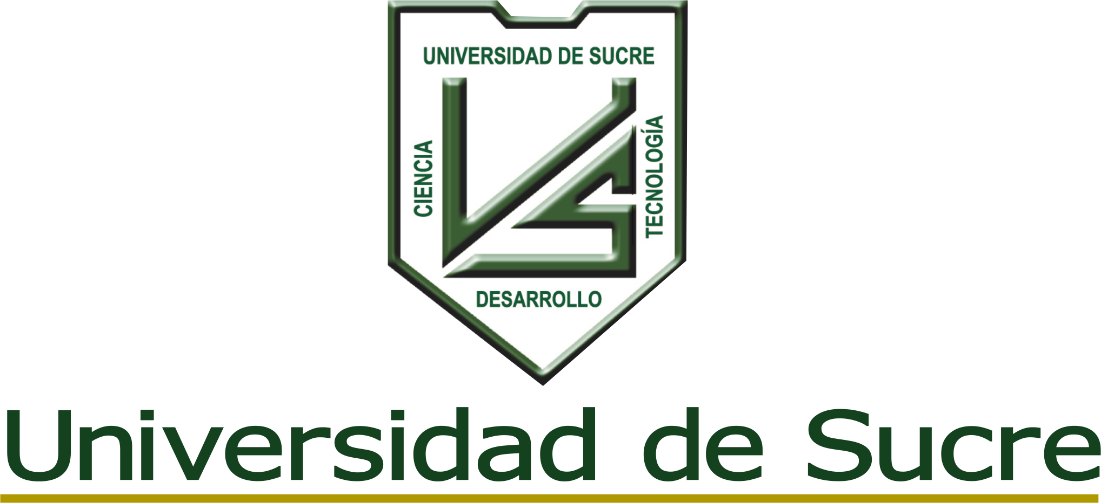 PROPUESTA DE PROYECTO EDUCATIVO INSTITUCIONAL (PEI)DIRECTIVAS DE LA UNIVERSIDAD DE SUCREJAIME DE LA OSSA VELÁSQUEZ RectorCARLOS PACHECO RUÍZVicerrector AcadémicoDOMINGO BARRETO ARRIETAVicerrector AdministrativoTANIA MARTÍNEZ MEDRANOSecretaria GeneralDOCUMENTO ELABORADO POR:DRA. FRANCIS ADRIANA REYES GOITÍAGestión Curricular Vicerrectoría AcadémicaASESORÍA:PEDRO HERRERA GUTIÉRREZDirector Oficina Aseguramiento de la Calidad AcadémicaDAGOBERTO JIMÉNEZ GONZÁLEZProfesional de CalidadINDICEPRESENTACIÓN….INTRODUCCIÓN…CAPÍTULO I. ALGUNAS CONSIDERACIONES DE CONTEXTOEl Nuevo Panorama de la Educación Superior a Nivel MundialEl Panorama de la Educación Superior en ColombiaContexto e Identidad de la Universidad de SucreDesafíos InstitucionalesCAPÍTULO II. DE LOS FUNDAMENTOS DE GESTIÓN DIRECTIVAMisiónVisiónValores y Principios InstitucionalesPropósitos InstitucionalesObjetivos Estratégicos del PEPUS y su contribución a los Retos y Agenda 2030 ODS (Objetivos de Desarrollo Sostenible)De las Políticas InstitucionalesCAPÍTULO III. DE LOS FUNDAMENTOS DE GESTIÓN PEDAGÓGICO-CURRICULARConcepción y Fundamentos del Proyecto Educativo Institucional (PEI) en la Universidad de SucreDe la Formación en la Universidad de Sucre. Modelo PedagógicoFundamentos del Modelo PedagógicoDe la Formación en la Universidad de Sucre. Enfoque CurricularFundamentos del Enfoque CurricularDe los Criterios para el Desarrollo del Currículo de la UnisucreDe la Estructura del Currículo en la Universidad de SucreDe la Estructura Curricular de los Programas Académicos de PregradoDe los Ciclos Formativos como Organizadores CurricularesDe los Ejes que Transversan la Formación en la Universidad de SucreDe la Estructura Curricular de los Programas Académicos de PostgradoLineamientos CurricularesDe las Competencias Sello y Resultados de Aprendizaje Generales de los Estudiantes de la Universidad de SucreNivel PregradoNivel Postgrado-MaestríaNivel Postgrado-DoctoradoDe las Estrategias de Aprendizaje y Evaluación Priorizadas en la FormaciónCAPÍTULO IV. DE LAS FUNCIONES MISIONALES DE LA INSTITUCIÓN Y DEL PERFIL DE SUS ACTORESDe las Funciones MisionalesDe la DocenciaDe la InvestigaciónDe la Proyección SocialDel Perfil de sus ActoresDel Perfil del DocenteDel Perfil del EstudianteDe los EgresadosDe los AdministrativosCAPÍTULO V. DE LA INVESTIGACIÓN Y EL CURRÍCULO EN LA UNIVERSIDAD DE SUCRELa Investigación y el Currículo de la UnisucreCAPÍTULO VI. DEL COMPONENTE DE GESTIÓN ADMINISTRATIVALa Gestión Administrativa Dentro de la Universidad de SucreDe los Mecanismos de Selección, Admisión y GraduaciónGestión del Talento HumanoGestión del RecursoOrganigrama Estructural de la Gestión Administrativa de la Universidad de SucreCAPÍTULO VII. DEL COMPONENTE DE ASEGURAMIENTO DE LA CALIDADDel Sistema y Enfoque de Aseguramiento de la Calidad Institucional en la UnisucreDel Modelo de Autoevaluación de la Universidad de SucreDescripción de la Metodología Fases del Proceso de AutoevaluaciónEtapas del Proceso de AutoevaluaciónBIBLIOGRAFÍAÍNDICE DE CUADROSCuadro No. 1. Relación entre los ODS y los Ejes y Objetivos Estratégicos del PEPUS.Cuadro No. 2. Sistematización de las Políticas en la Universidad de Sucre.Cuadro No. 3. Competencias Genéricas (Sello) Unisucre-Clasificación Tunning.Cuadro No. 4. Resultados de Aprendizaje por Ciclo (Capacidad Comunicativo-Creativa).Cuadro No. 5. Resultados de Aprendizaje por Ciclo (Capacidad de trabajo en Grupos Interdisciplinarios.Cuadro No. 6 Resultados de Aprendizaje por Ciclo (Pensamiento Crítico y Sistémico)Cuadro No 7. Resultados de Aprendizaje por Ciclo (Respeto y Valoración de los Derechos Humanos)Cuadro No 8. Resultados de Aprendizaje por Ciclo (Habilidad de Gestión en Pro de la Transformación Social)Cuadro No. 9 Resultados de Aprendizaje por Ciclo (Capacidad de Emprender)Cuadro No. 10. Resultados de Aprendizaje por Ciclo (Habilidades Investigativas)Cuadro No. 11. Resultados de Aprendizaje por Ciclo (Dominio de Segunda Lengua)Cuadro No. 12. Resultados de Aprendizaje por Ciclo (Habilidad de Razonamiento Matemático)Cuadro No. 13. Resultados de Aprendizaje por Ciclo (Habilidades Interculturales)Cuadro No. 14. Resultados de Aprendizaje por Ciclo (Buen manejo de las Tecnologías de la Información y Comunicación (TIC)Cuadro No. 15. Resultados de Aprendizaje por Ciclo (Competencia Estética)Cuadro No. 16. Competencias Generales (Sello) de la Unisucre (Nivel Postgrado-Maestría)Cuadro No. 17. Competencias Generales (Sello) de la Unisucre (Nivel Postgrado-Doctorado)ÍNDICE DE ILUSTRACIONESIlustración No. 1. Organigrama de la Universidad de Sucre.Ilustración No. 2. Sistema Institucional de Aseguramiento de la Calidad (SIAC).Ilustración No. 3. Modelo de Aseguramiento de la Calidad de la Unisucre.Ilustración No. 4.  Fases del Proceso de AutoevaluaciónIlustración No. 5 Etapas del Proceso de Autoevaluación.PRESENTACIÓNLa Universidad de Sucre cuenta con 42 años de estar al servicio de la comunidad, formando profesionales integrales en las diferentes áreas de conocimiento, impactando socialmente a través del desarrollo científico y tecnológico, promoviendo el desarrollo económico y social de la región, manteniendo y procurando el mejoramiento continuo. En virtud de estas razones y a partir de los cambios derivados de la puesta en marcha del Decreto 1330 de 2019 del MEN, la Unisucre decide nuevamente actualizar su Proyecto Educativo Institucional (PEI-2018). Esta acción busca: fortalecer las concepciones curriculares; incorporar las tendencias nacionales e internacionales en materia de Educación Terciaria; mayor integración entre las funciones de docencia, investigación, extensión y proyección social e incorporación de los Resultados de Aprendizaje y Competencias Sello de los estudiantes de la Unisucre, a los fines de que se vean reflejadas en los currículos y exista mayor relación entre los planes de mejora resultantes de los procesos de autoevaluación, con la planeación institucional estipulada en el Plan Estratégico y Prospectivo de la Universidad de Sucre – PEPUS, entre otros.La Universidad de Sucre en consonancia con el Plan Nacional Decenal de Educación 2016- 2026, el Acuerdo por lo Superior 2034 y el Plan Nacional de Desarrollo 2018-2022, entre otros, busca aportar desde su proyecto educativo a la construcción de una sociedad de paz sobre una base de equidad, inclusión, respeto a la ética y equidad de género, fomentando la investigación tanto formativa, como productiva que lleve a la generación de conocimiento; con el uso pertinente, pedagógico y generalizado de las nuevas y diversas tecnologías para apoyar la enseñanza, la construcción de conocimiento, el aprendizaje, la investigación y la innovación, fortaleciendo el desarrollo para la vida de la región.La Universidad de Sucre actualiza todo su componente de gestión directiva, es decir, su Misión, Visión, Principios, Valores y Propósitos Institucionales, elementos teleológicos necesarios para seguir fortaleciendo sus procesos académicos y de calidad, y a su vez desarrollar capacidades de adaptación, para producir un valor agregado competitivo y mantener un esfuerzo permanente hacia el logro de metas que respondan de forma pertinente y coherente a las necesidades de formación para el desarrollo social, económico, científico y tecnológico de su entorno. De la misma forma actualiza todos los demás componentes de gestión: pedagógico-curricular, comunitario, administrativo y de calidad. Al realizar esta actualización, la Unisucre reafirma su quehacer y compromiso académico, social, ético, político y pedagógico con la construcción de conocimiento pertinente y la transformación social y educativa de la región y del país. Para finalizar, puede decirse que, el Proyecto Educativo Institucional -PEI- enmarca la ruta para la consolidación institucional, buscando mantener e incrementar la calidad de los programas académicos, con el establecimiento y actualización de políticas asociadas al currículo e indicadores para el mejoramiento continuo de los procesos académico-administrativos; y de esta forma consolidar el reconocimiento de ALTA CALIDAD INSTITUCIONAL, otorgado en 2022.INTRODUCCIÓNEl Proyecto Educativo Institucional (PEI) de la Universidad de Sucre se organiza en un instrumento que guía la gestión institucional, y este a su vez se concibe como la carta de navegación o derrotero, que dirige las funciones de docencia, investigación, proyección y extensión social, en el marco de la Misión, Visión, Principios y Valores que son propios a la institución y que constituyen su fundamento de gestión directiva. Dentro de la Unisucre, el PEI se define como una abierta y permanente invitación al pensamiento y reflexión acerca de los retos educativos y el compromiso con la formación y aprendizajes que se desean promover.En este orden de ideas, el PEI es un instrumento de planificación y gestión que en congruencia con el Plan Estratégico y Prospectivo de la Universidad de Sucre (PEPUS) y el Modelo Pedagógico y Enfoque Curricular, orienta los procesos institucionales y describe su prospectiva, en función de contribuir con el desarrollo local, regional, nacional e internacional respectivamente; así como también a la construcción y fortalecimiento de una comunidad académica en un ambiente de bienestar, a través de la concepción de un ser integral que sea más humano, autónomo, crítico, creativo, emprendedor, ético, responsable, con un gran sentido de identidad y con una visión sustentable, que sea capaz de enfrentar los retos actuales que propone la sociedad “glocalizada”, debido a su formación dentro un modelo pedagógico social cognitivo con enfoque sistémico y un enfoque curricular basado en resultados de aprendizaje para el desarrollo de competencias que enlazan el saber, el hacer, el ser y el convivir dentro de un contexto dinámico, cambiante y real.Su propósito primordial es guiar y apoyar todas aquellas acciones destinadas a la formación integral de los estudiantes de pregrado y postgrado de la Unisucre -base del quehacer institucional- a la luz de una cultura de calidad y excelencia académica. Estos principios constituyen la esencia de un proyecto formativo fuertemente enraizado en el Departamento de Sucre, y focalizado hacia la formación de profesionales que, además de su idoneidad y competencia, muestren adhesión hacia el sello identitario que les define y manifiesten su compromiso permanente con el progreso social, económico y cultural del entorno local, regional, nacional e internacional respectivamente. En relación con lo anteriormente expuesto, puede decirse que, este documento es una notable contribución de toda la comunidad académica, guiada por la Vicerrectoría Académica y la participación del Consejo Académico como cuerpo colegiado. Por lo que espera que, este Proyecto Educativo Institucional se materialice y nos conduzca para realizar nuestro quehacer con calidad y excelencia, además de convertirse en un estímulo de mejoramiento permanente que nos permita alcanzar un alto sitial en el sistema educativo nacional y con ello llegar a ser un referente clave del desarrollo del Departamento de Sucre.Para finalizar, el presente documento se estructura con una lógica que va desde lo general a lo particular, comenzando con los elementos de contexto y de tendencias de la Educación Superior, tanto a nivel internacional como nacional. En segundo término, se establece el nexo que tiene el Proyecto Educativo Institucional con sus fundamentos establecidos en el componente de gestión directiva, es decir, con la Misión, Visión, Valores, Principios Institucionales y Políticas, los cuales tienen una relación dialéctica con cada uno de los elementos constitutivos y configuran el marco en el cual se debe conceptualizar y operacionalizar el Proyecto Educativo Institucional de la Unisucre. Seguidamente, se desarrolla una explicación acerca del componente pedagógico-curricular, el cual define las bases de nuestro modelo pedagógico y el enfoque curricular a los fines de tener claridad en relación con la apuesta formativa que se ha concebido en la Unisucre. De la misma forma en este capítulo pueden visualizarse las competencias sello que se aspira alcancen los estudiantes con sus resultados de aprendizaje, entre otros. Posteriormente, se aborda el rol de la comunidad y el entorno educativo (gestión comunitaria), donde se habla de la investigación y relaciones con el entorno, para concluir con los componentes de gestión administrativa y de aseguramiento de la calidad de los procesos formativos, que abarca carreras y programas, cuerpo académico docente y condiciones de operación de los procesos formativos. CAPÍTULO I. ALGUNAS CONSIDERACIONES DE CONTEXTOEl Nuevo Panorama de la Educación Superior a Nivel MundialEn la actualidad, nuestro mundo se caracteriza por economías en rápida evolución, así como por desafíos sociales y ambientales que tienen un impacto directo en los sistemas de educación superior. Esta transformación sin precedentes se debe, entre otros factores, a los nuevos modos de trabajo, los avances tecnológicos, las tendencias demográficas y las migraciones masivas.“La revolución digital -incluida la aparición de la inteligencia artificial, el auge de la enseñanza y la capacitación apoyados en la web y los avances en materia de big data- está afectando todos los aspectos de la vida y el trabajo. Para los seres humanos, los escenarios actuales incluyen la polarización de los mercados laborales, la creación de nuevos empleos y la desaparición de otros, la distribución desigual de la riqueza y diversas formas de conflicto, adversidad e incertidumbre. El cambio climático también está afectando las vidas de los seres humanos, al tiempo que aumenta las vulnerabilidades y profundiza las inequidades”, WHEC-UNESCO (2021).Las recientes crisis derivadas de la pandemia COVID-19 han provocado importantes repercusiones en los sistemas educativos de todo el mundo, incluida la enseñanza superior. Las oportunidades de aprendizaje se han visto considerablemente perturbadas en la mayoría de los países, afectando en particular a los más desfavorecidos.Este panorama deja en claro que, “las sociedades están inmersas hoy en una condición en que el cambio es permanencia y la educación y el capital intelectual actúan como factores de desarrollo humano. Dada la centralidad del conocimiento, la Educación Superior ocupa un lugar estelar en la sociedad contemporánea” PEI UCN, Chile (2017). En un tiempo de crisis y profunda transformación, muchos confían a la educación el logro del equilibrio entre el instinto, el intelecto y la emoción, responsables del pensar, sentir y hacer. Esta, es la base de la misión impuesta por UNESCO a la educación del Siglo XXI, consistente en saber ser, saber conocer, saber hacer y saber convivir (Delors, 1996). A este respecto, el enfoque de formación por competencias y resultados de aprendizaje emerge como respuesta al reconocimiento de un sentido más complejo e integrador del mundo y de las necesidades de una perspectiva social compleja, humana, humanizante y transformadora (López, 2014).Pensando en una educación centrada en el estudiante, el Proyecto Futuros de la Educación Superior del IESALC-UNESCO (2021), cuyo objetivo es “repensar la Educación y dar forma al futuro”, brinda algunas orientaciones que los expertos en educación recomiendan para abordar algunos de los retos y desafíos que pueden surgir hasta 2050. Vale la pena destacar que, la síntesis presentada en este capítulo I no capta todas las posibilidades, los riesgos ni los desafíos que pueden presentarse en el futuro, pero ayudará a entender en líneas generales el papel de la Educación Superior al 2050. En esta visión compuesta de la UNESCO, la educación: Asume una responsabilidad activa por nuestra humanidad común;Abre y desarrolla el potencial de todos los seres humanos. Afronta los riesgos y tiende puentes entre el tiempo, las personas y los lugares; Defiende el conocimiento y las formas de saber, en tanto que es un bien público mundial; Se orienta hacia la justicia, la solidaridad y los derechos humanos; Respalda un proyecto de vida que fortalece a las personas, sus familias, las comunidades y la humanidad;  Actúa y se organiza de manera ética, sostenible y responsable; Preserva las identidades y las culturas, ya sean colectivas, institucionales o personales; Crea espacios para la reflexión y el diálogo; Realiza comparaciones de buena fe, sin imponer ni presuponer homogeneidad; Fragua colaboraciones entre personas, grupos y comunidades locales y globales;Mantiene los vínculos entre las IES, los niveles de educación y el aprendizaje formal e informal y Relaciona a los seres humanos con los seres no humanos, la Tierra y el universo.Estos expertos también han previsto que, la educación superior en 2050 cambiará de manera tanto transformadora como progresiva, disruptiva y fluida, indicando que la educación superior debe responsabilizarse de:  Promover el bienestar del planeta; Contribuir al desarrollo social y económico; Financiamiento de un bien público; Conectar el ecosistema de la educación superior; Cumplir con el derecho a la educación superior;  Integrar el aprendizaje entre disciplinas; Orientar y fortalecer a los estudiantes; Elaborar programas e itinerarios flexibles e inclusivos; Evaluación y acreditación de los resultados del aprendizaje; Producir conocimientos para el bien común;  Fundamentar los conocimientos pertinentes en el contexto; Reducción de la brecha digital; Imaginar modelos alternativos de la organización del conocimiento; Abrazar formas plurales de conocer y hacer; Responder a la diversidad de alumnos;Valorar la diversidad de ámbitos institucionales; Crear espacios de diálogo; Asumir la responsabilidad académica; Ofrecer una educación con el alma; Responder colectivamente a los retos mundiales; Alzar la voz en la escena mundial y Perseguir una internacionalización mutuamente inclusiva.Ahora bien, estos grandes desafíos y responsabilidades que las universidades deben asumir hoy obligan a un esfuerzo colaborativo con otras instituciones de Educación Superior, particularmente del ámbito nacional e internacional, encarnando un principio de globalización del sistema terciario. Se pide a las instituciones mirar la educación como una tarea de dimensiones planetarias, en la que deben ser abordados -a partir de una acción universitaria mancomunada- temas cruciales referentes al desarrollo humano, con el objeto de responder colectivamente a los retos mundiales. En este sentido, La COVID-19 es emblemática de los desafíos globales que seguirán siendo relevantes en el horizonte de 2050. La pandemia nos está enseñando de una manera sin precedentes: “como en ningún otro momento, la humanidad ha aprendido el significado de un destino compartido, en la enfermedad y en la salud” (Rizk). En la miseria y los trastornos, la pandemia ha “creado solidaridades temporales” (Manuh), no sólo a escala mundial sino también local. La pandemia de la COVID-19 ha demostrado tanto la falta como la mayor necesidad de cooperación mundial en materia de investigación, innovación y mejora de las capacidades científicas. Las respuestas a desafíos globales como éste serán el centro de la cooperación internacional, respaldada por valores de integridad y de acceso equitativo que también deberían reflejarse en la forma de dirigir y gobernar las IES.  La educación superior (y la ciencia) pueden desempeñar un papel clave en la “construcción de la conciencia cultural y la competencia global y en el mantenimiento de las comunicaciones globales “densas” necesarias para construir una sociedad mundial nueva y estable” (Marginson). El Panorama de la Educación Superior en ColombiaLa educación superior en Colombia enfrenta retos importantes dentro de los que se destacan la ampliación de los niveles de cobertura y el mejoramiento de la calidad de las instituciones que ofrecen servicios educativos en este nivel de enseñanza. De acuerdo con Melo et Al (2017) “si bien durante las dos últimas décadas el número de estudiantes matriculados ha crecido de manera importante, especialmente en la formación técnica y tecnológica, en un contexto internacional las tasas de cobertura continúan siendo bajas y no superan el 50%. Por otro lado, la calidad del sistema de educación superior es heterogénea, ya que coexisten instituciones bien organizadas y reconocidas por su excelencia, con instituciones caracterizadas por bajos niveles de calidad. Además, no existe una conexión clara entre las necesidades del sector productivo y la formación profesional,lo cual constituye una limitación para el desarrollo económico del país”.En este orden de ideas, el Consejo Nacional de Educación Superior- CESU, en cumplimiento de su compromiso con la Nación y con la participación de la comunidad académica e investigativa, presentó en el 2014 el documento de política pública para la educación superior, Acuerdo por lo Superior 2034, en el cual se plantean las acciones que de manera prioritaria se han de atender para alcanzar no sólo la total cobertura y la alta calidad, sino también la inclusión social, la regionalización, la integración social e interacción global. Planteando la visión del sistema de educación en el país, que para el año 2034 será uno de los “pilares sobre los cuales los colombianos habremos construido una sociedad en paz (justa, culta, democrática, solidaria, próspera, competitiva e incluyente), en la que se convivan digna y pacíficamente ciudadanos libres, éticos, responsables y productivos. Los diez temas que plantea este Acuerdo son los siguientes:Educación inclusiva (acceso, permanencia y graduación)Calidad y Pertinencia.Investigación (ciencia, tecnología e Innovación)Regionalización.Articulación de la educación media con la educación superior y la formación para el trabajo y el desarrollo humano: Hacia un sistema de educación terciaria.Comunidad universitaria y Bienestar.Nuevas modalidades educativas.Internacionalización.Estructura y gobernanza del sistema.Sostenibilidad financiera del sistema.En concordancia con lo anteriormente expuesto, el Gobierno Nacional en su Plan Decenal de Educación 2016-2026 “El camino hacia la calidad y la equidad” ha identificado claramente los desafíos en materia de Educación Superior. Los mismos se dirigen hacia:Regular y precisar el alcance del derecho a la educación.La construcción de un sistema educativo articulado, participativo, descentralizado y con mecanismos eficaces de concertación.El establecimiento de lineamientos curriculares generales, pertinentes y flexibles.La construcción de una política pública para la formación de educadores.Impulsar una educación que transforme el paradigma que ha dominado la educación hasta el momento.Impulsar el uso pertinente, pedagógico y generalizado de las nuevas y diversas tecnologías para apoyar la enseñanza, la construcción de conocimiento, el aprendizaje, la investigación y la innovación, fortaleciendo el desarrollo para la vida.Construir una sociedad en paz sobre una base de equidad, inclusión, respeto a la ética y equidad de género.Dar prioridad al desarrollo de la población rural a partir de la educación.La importancia otorgada por el Estado a la educación se medirá por la participación del gasto educativo en el PIB y en el gasto del gobierno, en todos sus niveles administrativos.Fomentar la investigación que lleve a la generación de conocimiento en todos los niveles de la educación.Aparte de estos retos ya identificados en el Plan Decenal de la Nación, se tiene lo vivido desde el 2020 con la coyuntura del Covid-19, lo cual ha representado un verdadero desafío para Colombia, en el aspecto de poder garantizar la continuidad del proceso educativo de millones de estudiantes y, aunque ya se han establecido lineamientos por parte del Gobierno Nacional para el retorno a clases de forma presencial, la mayoría de las instituciones continúan impartiendo sus contenidos virtualmente y otras ya están en proceso de diseño de planes de alternancia. Aun cuando las clases continúan desde las diferentes modalidades ya mencionadas, también es cierto que, en todas estas hay grandes retos por superar para lograr una educación de calidad.De acuerdo con lo anteriormente expuesto, se mencionan estos desafíos de la educación en Colombia para este 2021, identificados por expertos, maestros, estudiantes y padres de familia, de acuerdo con un estudio realizado por el Semillero de Investigación del Periodismo de la Universidad Autónoma de Occidente, entre lo que destacan:Frenar la deserción.Conectividad.Adecuación de la infraestructura actual a los protocolos de bioseguridad.Nuevos métodos de enseñanza que atiendan el desarrollo personal de las competencias en los estudiantes.Herramientas digitales.Calidad, comprendida en este caso como el uso eficaz de la tecnología por parte del estudiante en compañía del docente.Concentración, ya que ganar la atención en esta era de virtualidad ha representado todo un desafío.Aprendizaje colaborativo.Inversión.Capacitación docente.En grosso modo se han identificado los ejes centrales hacia dónde deben ir encaminados nuestros esfuerzos de mejora. Tal como lo expresa el CESU “la educación superior es un patrimonio de todos los colombianos, porque beneficia incluso a quienes por distintas causas no participan en ella. Que el 98% de la población considere que la educación superior es importante o muy importante, refleja la relevancia y el significado que el país otorga a su educación superior”. De la misma forma establece que “la sociedad debe encontrar en su sistema de educación superior una de las herramientas más poderosas de la inteligencia para superar las barreras sociales de la exclusión, la poca confianza, la desigualdad y la ignorancia. Es, asimismo, el instrumento clave para construir las condiciones permanentes que permitan cerrar las brechas en materia de equidad social, mejorar las condiciones de competitividad y vivir en armonía”.En suma, la educación superior incluyente y de calidad constituye la verdadera garantía para convivir en una Colombia que pueda superar el conflicto y reconstruirse positivamente.Contexto de la Universidad de SucreLa Universidad de Sucre, ente autónomo Estatal, de orden departamental, fundada por Ordenanza Departamental No. 01 de 1977, inició labores administrativas ese mismo año y labores académicas el 6 de agosto de 1978.  Nació de la necesidad apremiante de crear una Universidad con sede en la ciudad de Sincelejo, que formara y capacitara a las juventudes de Sucre y las regiones vecinas. Inicialmente, tuvo carácter experimental con especialidades en Ciencias Básicas, Ciencias Económicas y Ciencias Sociales a nivel tecnológico. Una vez lograda la consolidación docente y administrativa, se establecieron las especialidades profesionales según las necesidades regionales, desarrollo de la Universidad y el criterio de las directivas.El día 3 de abril de 1995, mediante Resolución 1064 de ese mismo año, el Ministerio de Educación Nacional le confiere carácter de Universidad, con autonomía académica y administrativa, hecho éste que conllevó a la obtención de la personería jurídica, para su legal funcionamiento, teniendo en cuenta como norma básica la Constitución Nacional, la Ley 30 de 1992 y demás disposiciones aplicables por parte del gobierno nacional. La Universidad se rige según estatuto orgánico reglamentado según Acuerdo 28 de 1994.Sus diferentes documentos legales la definen como un ente autónomo universitario estatal del orden departamental, de naturaleza pública, lo cual le permite proponer soluciones a problemas del Departamento y la Región; en lo relativo a la implementación de políticas y planeación, depende del Ministerio de Educación Nacional, del Sistema Nacional de Ciencia y Tecnología y del Sistema Nacional de Acreditación. Nace del escenario propio del racionalismo, el pluralismo y la equidad y con el objetivo de proveer a la Región de una oportunidad de Educación Superior de carácter público para satisfacer necesidades de personal capacitado que impulse el desarrollo del departamento de Sucre. Cuenta con cinco Facultades: Ingeniería, Ciencias Económicas y Administrativas, Educación y Ciencias, Ciencias de la Salud y Ciencias Agropecuarias. Es así como el desarrollo y la evolución, logrados por la Institución obedecen al aporte qué en su devenir histórico, ha ido construyendo la comunidad universitaria. La Universidad de Sucre, en cumplimiento de su función social, lidera cambios favorables en el entorno, fomenta la formación para la convivencia, propicia el ejercicio pleno de la libertad, construye valores y con las habilidades propias del desarrollo académico da respuesta a la demanda de educación superior. El domicilio de la Universidad de Sucre es la ciudad de Sincelejo, en el barrio Puerta Roja, el Campus donde funciona la administración central y las Facultades de Ingeniería, Ciencias Económicas y Administrativas y Educación y Ciencias. En las inmediaciones del Hospital Universitario, está ubicado el Campus de Ciencias de la Salud y en la vía hacia Sampués, el Campus de Ciencias Agropecuarias, en ellas se cuenta con amplios espacios para el estímulo y desarrollo intelectual de los educandos. La Universidad de Sucre en sus 42 años de vida académica ha recorrido muchos caminos de lucha y perseverancia, con incontables logros y vivencias, con memorables aciertos, sin duda, la marcha ha sido un viaje de dignidad y trascendencia. Los frutos están a la vista, y a pesar de que en el contexto temporal todavía somos una Universidad muy joven, los resultados y las metas alcanzadas denotan madurez y conocimiento de lo que en verdad queremos para nuestra Alma Mater y para la Región; es por lo que en este apartado y como parte de la contextualización institucional se hace una breve descripción de algunos logros más representativos. En el año 2002, la Universidad de Sucre en su proceso de desarrollo hacía la excelencia académica, construyó su primer Proyecto Educativo Institucional-PEI con la participación de los miembros de su comunidad educativa, atendiendo las necesidades de formación para el contexto regional y de acuerdo con las tendencias señaladas por el paradigma holístico, la normatividad vigente y los lineamientos generados desde el Ministerio de Educación Nacional, el CESU, el ICFES y el CNA. Se fundamentó en el resultado del proceso de investigación que en ese entonces la Universidad de Sucre adelantaba, de manera continua y permanente, el cual dio origen a la formulación del Plan de Desarrollo Institucional – PDI, 1993 – 1998. El PDI expresó el inicio de una comunicación de sus decisiones, mediante las cuales se ordenaron los procesos académicos y administrativos necesarios para el desarrollo de su misión y en el sentido propuesto en la visión. Para el año 2010, se actualizó nuevamente el PEI por medio de la Resolución 49 de 2010 del Consejo Académico en el que se incluyeron los componentes corporativos, así como los objetivos y propósitos estratégicos, resumiendo la finalidad de formación integral de la Universidad. Nuevamente, el Proyecto Educativo Institucional –PEI de la Universidad de Sucre se actualizó en el año 2018, por medio del Acuerdo No. 10 del Consejo Superior, en consideración a los cambios permanentes en el ámbito educativo, y fundamentado en principios de excelencia, calidad y pertinencia. Contiene aspectos específicos como la misión y la visión de la Universidad de Sucre, y la presentación de la Institución frente al contexto regional y nacional.Para el año de 2020 se comienza otra actualización del PEI, que incluye la recontextualización de este y la adecuación a la normativa expedida por el Ministerio de Educación en su Acuerdo 1330 de 2019, en el marco de los procesos de autoevaluación y autorregulación de la Universidad. Existen procesos propios de la Institución dirigidos al mejoramiento cualitativo de sus funciones misionales de formación académica, investigación, extensión y proyección social, así como de los procesos de gestión, administración, de bienestar, autorregulación, infraestructura y medios educativos. Todo esto se debe a la relación entre cambios económicos, sociales y culturales y las nuevas formas de producción, reproducción, apropiación, difusión y aplicación del conocimiento; junto con el discurso pedagógico oficial y la necesidad de una sociedad inclusiva que celebre la diversidad y contribuya a la construcción de paz; resuelva necesidades en el campo profesional de las diferentes áreas que demandan, de la Universidad de Sucre, el mejoramiento permanente de la calidad de sus procesos, y la adecuación de los mismos a las características del contexto regional, nacional e internacional. En cuanto a los procesos de Acreditación de programas académicos, la Universidad de Sucre comprometida con prestar un servicio de alta calidad, en el año 2000, crea, mediante Acuerdo 09 de Consejo Superior los Comités de Autoevaluación y Acreditación y les asigna funciones; luego, en el año 2008 adopta el Modelo Operacional del Sistema de Autoevaluación de la Universidad de Sucre, mediante Resolución No 034 de Consejo Académico y se empieza así una cultura de autoevaluación con la entrada de la Universidad al Sistema Nacional de Acreditación en el año 2005; y el posterior reconocimiento a los programas de Biología y Enfermería con alta calidad, en el año 2009, mediante las resoluciones 1584 y 1583 del MEN respectivamente. El programa de Biología hasta el año 2019 ha alcanzado dos renovaciones de la acreditación. Otro programa que para el año 2013 el programa de Zootecnia obtuvo la acreditación de ata calidad por primera vez (Resolución 12032 del MEN). Su renovación fue alcanzada en el año 2018 por un periodo de seis (6) años (Resolución 04613 del MEN).Para el año 2017, la Universidad de Sucre le apuesta a la acreditación de siete (7) programas académicos, de los cuales, cuatro (4) alcanzaron el reconocimiento de alta calidad, siendo estos: Ingeniería Civil, Ingeniería Agroindustrial, Fonoaudiología y Licenciatura en Matemáticas. Hoy en día, estos mismos programas académicos trabajan en el proceso de autoevaluación con fines de renovación de la acreditación. Esto nos permite evidenciar que, el alcance de la cultura de autoevaluación en la Universidad ha permitido que en el segundo semestre del año 2020 se alcanzara la acreditación del programa Administración de Empresas, por seis (6) años (Resolución 018074 del MEN), quien obtuvo felicitaciones por parte de la Asociación Colombiana de Facultades de Administración-ASCOLFA. Hasta la fecha la Universidad de Sucre cuenta, en total con siete (7) Programas Académicos Acreditados: Biología, Zootecnia, Licenciatura en Matemáticas, Ingeniería Civil, Ingeniería Agroindustrial, Fonoaudiología y Administración de Empresas. En relación con sus Registros Calificados, la Universidad de Sucre actualmente oferta 29 programas académicos a nivel de pregrado y posgrado, con registros calificados vigentes. Durante el año 2019 y lo que lleva el año 2020 se han obtenido nuevos registros calificados para programas a nivel de pregrado y posgrado (Ingeniería Electrónica, Maestría en Ingeniería y la Maestría en Administración de Empresas). Se lograron, además, la renovación de los registros calificados de los programas de Licenciatura en Lenguas Extranjeras, Contaduría Pública, Biología, Maestría en Ciencias Ambientales y Maestría en Educación. Se vienen adelantando acciones para la renovación de los registros calificados para los programas de Derecho, Economía, Licenciatura en Física y Fonoaudiología.En relación con los rasgos identitarios de la Universidad de Sucre, puede decirse que, esta enfoca su desempeño en las actividades referentes a la investigación científica, la formación y el desarrollo, y la trasmisión de conocimiento, con un fuerte matiz en las necesidades propias del Departamento, ya que sin ser menos importante las necesidades nacionales o internacionales, se debe cumplir en primera instancia con el desarrollo local. Sobre este particular, la Universidad en sus diferentes documentos base (PEPUS, PEI, Modelo Pedagógico y Enfoque Curricular) establecen postulados educativos que expresan lo que la Universidad proyecta en el desarrollo de las funciones sustantivas de docencia, investigación y proyección social, de acuerdo con nuestra realidad Departamental y todo ese bagaje tan particular que nos ha dejado el paso de la historia como zona de postconflicto. Considerando que el departamento de Sucre es uno de los departamentos con más bajos niveles de desarrollo, así como una de las zonas más golpeadas por la violencia, la Universidad de Sucre les apuesta a grandes retos para posicionar a la Región y contribuir al desarrollo de la competitividad y el desarrollo social y sostenible. Otros rasgos que forman parte de nuestra identidad son los siguientes:Nace con el fin de proveer a la Región de una oportunidad de Educación Superior de carácter público y para satisfacer necesidades de formación de la población del departamento de Sucre, para que estos a su vez se conviertan en agentes transformadores de la sociedad.Las funciones misionales se encuentran fuertemente ligadas a la responsabilidad social, en aras de garantizar que el servicio educativo que se preste sea de calidad, contextualizado y pertinente, con el objetivo de que responda de manera sostenible a las necesidades y problemáticas sociales de las comunidades pertenecientes al Departamento de Sucre.Contribuye en la reconstrucción del tejido social del Departamento de Sucre y Colombia, a través de la generalización de principios y valores fundamentales que promuevan la convivencia pacífica y solidaria, el respeto hacia lo público, la transparencia y el decoro, el bienestar espiritual y material, la responsabilidad social, la protección y conservación del ambiente y el mejoramiento de la calidad de vida.Su naturaleza Departamental es un rasgo distintivo que alude a una identidad geográfica, étnica, social y cultural. Evidencia el compromiso que adquiere la Universidad por mandato y definición del Estado y es por lo que parte de sus acciones van encaminadas hacia la creación y fortalecimiento de una conciencia sobre la identidad cultural del caribe y sucreña para la autonomía de la región, conservando la unidad nacional y latinoamericana.Desafíos InstitucionalesComo Institución, hemos tenido la oportunidad de ser testigos de las grandes transformaciones que ha enfrentado el sistema de Educación Superior de nuestro país en estos últimos tiempos. Este fenómeno ha sido influido tanto por los cambios experimentados globalmente en la educación, como por las demandas crecientes de innovación pedagógica y curricular impuestas por el ordenamiento jurídico nacional colombiano desde el Ministerio de Educación Nacional.En este sentido, hemos visto como se le ha concedido un valor especial al logro de mayores niveles de calidad institucional y a la rendición de cuentas, conocidas por todos como -accountability- de los recursos públicos asignados, orientando la acción de las instituciones hacia el mejoramiento en temas de la calidad y pertinencia de los currículum, a la renovación y construcción de espacios físicos que acompañaron el nuevo concepto educativo; al fortalecimiento de la capacidad de gestión institucional; a la contratación y formación de capital humano avanzado y a la ampliación del acceso a la Educación Superior para estudiantes de sectores de menores ingresos.Hoy, para mantener el impulso del cambio y acrecentar los resultados ya alcanzados, las IES deben enfrentar desafíos importantes; entre los que cabe mencionar la adecuación de sus estructuras a las disposiciones del Decreto 1330 de 2019 del MEN, y con ella, la gratuidad del sistema terciario a través de iniciativas como la matrícula cero. En relación con lo anterior surge como desafío principal para la Universidad de Sucre el desarrollar la capacidad de acceso permanente a recursos, bien sea de carácter público o privado, que permitan complementar las actuales fuentes de financiamiento. Por un lado, la Universidad debe incrementar su capacidad de acceso a fondos competitivos provenientes del Estado, y por otro, en cuanto a los recursos provenientes de las regiones y el sector privado, debe mejorar su capacidad de vinculación; de manera de conseguir apoyo para los diversos proyectos de investigación y la implementación de propuestas innovadoras que contribuyan al mejoramiento de la productividad económica y el bienestar general de las poblaciones del entorno. Otro desafío importante es el de continuar fortaleciendo la inclusión y equidad en el ingreso, conforme lo determinan las actuales disposiciones legales. La eficacia de estos mecanismos debe seguir siendo verificada por nuestra Institución, así como el impacto real de su aplicación. La equidad, no sólo considera el acceso e inclusión de estudiantes procedentes de grupos vulnerables y/o con capacidades distintas, sino también la conclusión exitosa de su proceso formativo. La ampliación del acceso y garantía de inclusión plantean un desafío a la calidad, donde la Universidad debe alcanzar los objetivos de inclusión y su propósito final de calidad total en el proceso formativo.El proceso formativo de la Universidad de Sucre se adscribe de forma declarativa a una formación centrada en Resultados de Aprendizaje para el desarrollo de Competencias, desde un modelo pedagógico Social-Cognitivo con enfoque Sistémico, y por tanto, es desafío importante para la Institución trasladar de forma efectiva -y en el corto plazo- las transformaciones del sistema de formación al aula, a fin de: renovar la enseñanza a través de la acción de un docente habilitado para actuar eficazmente; centrar la enseñanza en el estudiante como sujeto de aprendizaje efectivo; y desplegar estrategias diversificadas y hasta en algunos casos diferenciadas de enseñanza, y de prácticas evaluativas, que permitan una valoración integral de los aprendizajes alcanzados por los estudiantes durante su proceso formativo. Estos últimos aspectos han sido incorporados por las disposiciones legales nacionales de manera recurrente, como componentes obligados de las transformaciones a ser desarrolladas en la renovación de la oferta académica, en conjunto con la formación integral y de calidad que debe ser encauzada a través de una adecuada articulación entre los distintos niveles de educación. El tema de la articulación conduce a otro de los retos que la Institución debe asumir y que está llamado a producir grandes transformaciones: en un futuro, la Universidad de Sucre buscará enmarcar sus esfuerzos dentro de lo establecido en el Marco Nacional de Cualificaciones, cuyo modelo -aún en proceso de elaboración- debe ser aprobado y eventualmente implementado por las instituciones educativas del país. El aplicar el sistema representará un cambio estructural, que no solo hará necesaria la incorporación de nuevos Sistemas de Créditos de Referencia en todo el sistema de Educación Superior, sino igualmente, deberá conducir a la definición de metaperfiles para cada programa de formación.Finalmente, pero no por ello menos importante la Unisucre se ha trazado como desafío seguir afianzando las relaciones con el entorno local, nacional e internacional. La creación y fortalecimiento de redes, centros de investigaciones y semilleros de investigación serán estrategias que se erigen en la consecución de tan anhelada meta, así como también la diversificación de las estrategias de internacionalización. El fortalecimiento de la flexibilidad, interdisciplinariedad e integralidad curricular también forma parte de nuestro desafío, lo mismo que la interculturalidad, la identidad local, latinoamericana y global, así como también el afianzamiento en el uso de las TIC, entre otros.Sin duda los desafíos aquí reseñados son tan importantes como ineludibles. Como institución pública la Universidad Sucre deberá comprometer sus esfuerzos para hacerles frente con éxito y asegurar niveles crecientes de inclusión, equidad y calidad.CAPÍTULO II. DE LOS FUNDAMENTOS DE GESTIÓN DIRECTIVAMisiónSomos una Universidad pública de orden departamental con talento humano cualificado que, mediante actividades de docencia, investigación, extensión y proyección social, formamos profesionales competentes, críticos e íntegros, ayudándoles a desarrollar todo su potencial como ciudadanos educados y comprometidos con las comunidades locales, regionales y globales respectivamente. Esto lo logramos proporcionándoles una experiencia educativa pertinente y actualizada, centrada en lo que el estudiante aprende y soportada en currículos flexibles, interdisciplinarios y apoyados en las TIC, dentro de un ambiente de equidad, de pluralismo ideológico y de excelencia académica, con el fin de que sean capaces de articular el conocimiento científico, tecnológico y cultural para el desarrollo socioeconómico sostenible de las comunidades del Departamento de Sucre. La Universidad de Sucre contempla en su misión los siguientes aspectos:Somos una Universidad pública de orden departamental, por lo que, atendiendo a esta naturaleza:Somos factor de desarrollo científico, cultural, económico, político y ético para la región, pero también a nivel nacional e internacional, en los términos que determina la Ley.Desarrollamos una oferta de programas académicos, en el nivel de pregrado y posgrado destinadas a satisfacer en primer lugar las necesidades de formación del Departamento de Sucre.Cumplimos con la norma que nos regula como establecimiento público de carácter estatal y de orden departamental. Con talento humano cualificado, esto puede evidenciarse gracias a que:Contamos con una planta profesoral con altos niveles de capacitación disciplinar y comprometidos con su ejercicio docente.Trabajamos en pro de ofrecer condiciones propicias para lograr un desempeño apropiado en las funciones sustantivas de docencia, investigación y proyección social.Disponemos de los reglamentos, manuales, normas y estatutos que definen y reglamentan las funciones, responsabilidades tanto del personal docente como administrativo a fines de garantizar excelencia.Mediante actividades de docencia, investigación, extensión y proyección social, es por ello que:Hemos desarrollado políticas y estrategias que redireccionan nuestro componente de gestión directiva en aras de introducir a los estudiantes en actividades y dinámicas que le permitan apropiarse de lo conocimientos necesarios para transformar realidades.Estimulamos la participación del docente-investigador y del alumno a través de los procesos formativos expresados en nuestros planes de estudio.Brindamos facilidades para que la producción de conocimiento a través de los investigadores y la investigación formativa contribuya al impacto social de la Universidad, no sólo en el contexto local, sino en el nacional e internacional.Procuramos fortalecer los currículos de los programas académicos, vinculando la experiencia y los aprendizajes que surgen de las actividades y articulación de estas funciones sustantivas.Formamos profesionales competentes, críticos e íntegros, ayudándoles a desarrollar todo su potencial como ciudadanos educados, debido a esto es que en nuestro currículo:Ofrecemos una educación centrada en resultados de aprendizaje para el desarrollo de competencias.Modernizamos nuestro currículo al fin de dotar a nuestros estudiantes de conceptos, teorías, métodos y prácticas pertinentes con la realidad circundante. Desarrollamos acciones y actividades de formación alineadas a los ejes transversales del currículo, a las competencias genéricas y específicas que aspiramos desarrollen los estudiantes.Establecimos sólidos lineamientos curriculares a los fines de abordar las dimensiones bio-psico social y espiritual de los estudiantes para garantizar una verdadera formación integral. Priorizamos estrategias y metodologías de aprendizajes con el propósito de estimular el pensamiento crítico y sistémico. De igual forma lo hacemos a través del fomento de la actividad socio comunicativa y cognitiva promovida por el docente en los diferentes escenarios de estudio.Promoviendo experiencias significativas de aprendizaje, a los fines de motivar y ayudar a que los alumnos desarrollen sus propios conocimientos, facilitando las relaciones humanas en todos los contextos.Y comprometidos con las comunidades locales, regionales y globales respectivamente, en aras de cumplir con esta declaración es que:Propendemos a que todas las actividades que desarrollen los estudiantes se encuentren ligadas a la responsabilidad social y ambiental; así como también a las necesidades y problemáticas de las comunidades pertenecientes al Departamento de Sucre.Fomentamos y fortalecemos en el estudiante una conciencia sobre la identidad cultural del caribe y sucreña para la autonomía de la región, conservando la unidad nacional, latinoamericana y la global como ciudadanos del mundo.Promovemos valores éticos en los estudiantes a los fines de fortalecer la cultura de paz tan necesaria en esta zona de postconflicto.Ejecutamos proyectos que aporten al estudio y a la solución de problemas locales y regionales especialmente.Desarrollamos procesos académicos y de investigación aplicada para la generación de productos que promuevan la transferencia social de conocimiento.Ofrecemos servicios y proyectos de extensión destinados a impactar a la región.Proporcionándoles una experiencia educativa pertinente y actualizada, para cumplir con esta declaración:Expresamos todos nuestros programas académicos en perfiles de egreso sometiéndolos a análisis estratégicos cada cierto tiempo para garantizar pertinencia.Adoptamos la metodología de gestión sistémica basada en competencias y resultados de aprendizaje, para las labores de diseño, rediseño, ajuste y reajuste curricular a los fines de garantizar congruencia entre el perfil de egreso y las necesidades y expectativas regionales, nacionales e internacionales.Establecimos criterios claros de orientación académica que nos permiten diferenciar y relacionar los distintos programas y modalidades.Obtuvimos registros calificados para todos los programas que componen nuestra oferta académica, alcanzando la acreditación en alta calidad en algunos de esos programas.Todos nuestros programas son vistos desde una perspectiva integradora, conexa entre teoría y prácticas contextualizadas.Promovemos la autoevaluación, la autorregulación y el mejoramiento de la calidad de los programas académicos e institucional en coherencia con su marco estratégico.Centrada en lo que el estudiante aprende, para lograr esta declaración:Rediseñamos el modelo pedagógico y enfoque curricular de la Universidad de Sucre para dictar lineamientos pedagógicos-curriculares centrados en resultados de aprendizaje para el desarrollo de competencias.Promovemos el respeto hacia la diversidad, la inclusión y la igualdad, como elementos fundamentales para el desarrollo de las potencialidades individuales.Tomamos en cuenta las necesidades de formación de nuestros estudiantes como el punto de partida en la creación de situaciones de aprendizaje que contribuyan al fortalecimiento de la autonomía y la responsabilidad.Propendemos no sólo por el Desarrollo de las Competencias Individuales y Colectivas de la Persona, Delors (1997), tomándose en cuenta su carácter multidimensional y enfocadas en: Aprender a conocer, aprender a hacer, aprender a convivir y aprender a ser.Y soportada en currículos flexibles, interdisciplinarios y apoyados en las TIC, para sustentar dicha afirmación, establecimos algunas estrategias tales como:Establecimos políticas claras en relación con la flexibilidad curricular, académica, pedagógica y administrativa para ser cumplidas en todos los niveles de concreción del currículo.Fortalecemos y alineamos de forma continua las estructuras curriculares a las necesidades del estudiante y las del contexto.Incluimos en la medida de las posibilidades espacios curriculares obligatorios pero abiertos, donde se brinden contenidos actuales o emergentesIncorporamos la estrategia de uso de las TIC en un 25% de los microcurrículos, esto se traduce en la oportunidad de que el estudiante estudie el contenido de la asignatura bajo este ambiente.Fomentamos el trabajo independiente del estudiante, a través de las asesorías personalizadas y las herramientas tecnológicas ofrecidas en red.Tomamos en cuenta los estilos de aprendizaje de los estudiantes y a partir de allí ofrecer las herramientas pedagógicas pertinentes.Trabajamos a los fines de poder contar con las herramientas didácticas adecuadas para los casos de personas con necesidades especiales de aprendizaje (educación diferenciada).Damos a conocer a los estudiantes con anticipación las estrategias pedagógicas para el desarrollo de las competencias y resultados de aprendizaje, según el semestre y el tipo de cursoHacemos de la movilidad docente y estudiantil una cultura de flexibilidad institucional.Trabajamos en pro de fortalecer la articulación con la educación media como respaldo al crecimiento de los programas de la Unisucre.Estamos encaminando nuestras acciones a la alineación de la oferta académica al marco nacional de cualificación colombiano.Favorecemos el dominio de una segunda lengua a los efectos de conectar a los diversos programas académicos con las necesidades que han surgido de los procesos de internacionalización curricular que a su vez son interdisciplinarios y que se han venido llevando a cabo en el mundo entero.Desarrollamos tareas de aprendizaje que inviten al estudiante a integrar conocimientos de una u otra disciplina.Buscamos ampliar las alianzas internacionales y la presencia de redes de investigación para el fomento de la interdisciplinariedad.Promovemos actividades que fomenten la interacción de docentes y alumnos de distintas áreas del conocimientodentro de un ambiente de equidad, de pluralismo ideológico y de excelencia académica, por lo tanto:Afianzamos la cultura de paz como valor supremo que permite la sana convivencia.Consideramos las necesidades y circunstancias individuales de cada persona.Fomentamos el respeto hacia las minorías, asumiendo que todos tienen los mismos derechos, a pesar de las diferencias fundadas en el origen étnico género, identidad, estrato socioeconómico, orientación sexual, apariencia física, inteligencia, estatus o cualquier otra.Promovemos el respeto hacia la diversidad de opiniones, de maneras de pensar, de credo o inclinación política, en aras de mantener la armonía y la sana convivencia. Impulsamos la activa participación de toda la comunidad universitaria en los asuntos que les conciernen, con especial atención en aquellos grupos de personas o comunidades que son considerados minorías en la sociedad.Continuamos trabajando y adoptando todas las medidas necesarias para hacer de la autoevaluación una cultura institucional.Velamos por la alineación entre las disposiciones del PEPUS, PEI, Modelo Pedagógico-Curricular y políticas académicas, propendiendo al mejoramiento continuo de los programas de formación que se imparten en la Institución.Con el fin de que sean capaces de articular el conocimiento científico, tecnológico y cultural para el desarrollo socioeconómico sostenible de las comunidades del Departamento de Sucre, reconociendo que este es todavía un aspecto a mejorar, la Universidad ha realizado acciones como:Promover alianzas, convenios y redes estratégicas científico-tecnológicas con otras instituciones, que permitan dar respuesta a las necesidades sociales en los contextos local, regional, nacional e internacional respectivamente.Adoptar tecnologías y digitalizar los procesos de la Unisucre, para respaldar los esfuerzos que se realicen en el fortalecimiento de las distintas áreas y sus productos.Participar activa y positivamente en convocatorias para el desarrollo de productos CTI con financiación del Estado.Generar proyectos de extensión con criterios de sostenibilidad y compromiso social, que se orienten hacia la generación y transferencia de conocimientos hacia las comunidades.Afianzar la relación Universidad-Empresa-Estado mediante el incremento de programas y proyectos de investigación y proyectos de inversión en las áreas de Ciencia, Tecnología e Innovación a los fines de que contribuyan con el crecimiento socioeconómico de la zona de influencia de la Universidad de Sucre.Realizar actividades dirigidas a conmemorar efemérides culturales y artísticas en el ámbito, local, nacional e internacional.Realizar campañas de difusión de los recintos y espacios culturales de la Universidad.Fortalecer las actividades de la Radio de la Universidad de Sucre como pilar de fomento de cultura en la región.VisiónA 2031, la Universidad de Sucre será reconocida nacional e internacionalmente como miembro de la sociedad del conocimiento por su excelencia académica demostrada en el incremento de sus programas acreditados en alta calidad, en la formación integral del estudiante con liderazgo ético, científico, empresarial y social al servicio de la región y del país y por la articulación de sus funciones misionales a proyectos regionales, nacionales e internacionales, promoviendo el avance en los campos: social, económico, científico-tecnológico, ambiental y cultural que impacte a la región. Buscando este horizonte, la Universidad de Sucre se visiona: 1.- En cuanto a la Excelencia Académica:Afianzada en el compromiso real de la comunidad académica con su Proyecto Educativo Institucional.Con una cobertura ampliada a través de la generación de nuevos programas académicos de pregrado y postgrados en distintas modalidades pertinentes con las necesidades de la Región y del País.Consolidada en el uso de las metodologías híbridas de enseñanza aprendizaje en los distintos programas ofrecidos por la Institución.Con una gestión y desarrollo curricular fortalecidos bajo criterios de: Economía de la Enseñanza o Búsqueda de Integración Sistémica; Significatividad Lógica y Psicológica; Pertinencia y Coherencia; Flexibilidad Curricular; Interdisciplinariedad; Internacionalización; Interculturalidad; Integralidad; Innovación y soporte en Tecnología de la Información y la Comunicación (TIC), los cuales permitirán la construcción de las capacidades humanas declaradas en las competencias Genéricas (Sello) de la Universidad de Sucre.Con estructuras académico-administrativas modernizadas y transformadas mediante la puesta en marcha de procesos ágiles y pertinentes, en consonancia con los intereses académicos e investigativos.Con mayor influencia y articulada en el desarrollo de la educación básica, media y tecnológica de la región a través de sus prácticas docentes e investigativas.Con participación activa, crítica y constructivamente en la reflexión sobre el desarrollo y la cultura de paz como elementos de identidad regional y nacional, a través de la promoción de lenguajes efectivos para comunicarse con el resto de la sociedad.Enfatizando el desarrollo de la investigación desde variadas formas organizativas (grupos, centros, redes y semilleros) organizándolos en un plan con metas claras, con políticas de fomento e instrumentos de comunicación eficaces, promoviéndose de forma especial la realización de seminarios permanentes de socialización y validación social de los resultados de investigación y extensión y coadyuvando en la difusión en libros de texto, revistas nacionales e internacionales y medios masivos de divulgación.Con una vida institucional más activa, soportada en un Bienestar Universitario modernizado y pertinente, con un modelo de comunicación y estructuras de gestión y desarrollo que favorezcan la toma de decisiones efectivas basadas en mecanismos de participación real de la comunidad universitaria.  Con procesos de comunicación internos modernizados, a través de la implementación de un Sistema de Información que sirva de apoyo para la consolidación y almacenamiento digital de la información que se genera en las diferentes dependencias de la Universidad.Generando mayores convenios con las industrias para desarrollar prácticas profesionales y transferencia de tecnología.Implementando claras estrategias que promuevan el uso de los recursos bibliográficos por parte de la comunidad educativa, así como también una política que defina claramente los procesos a seguir para la actualización e inversión en este tipo de recursos.Ampliando sus canales de comunicación y definiendo estrategias efectivas que faciliten un mejor seguimiento a los graduados de la Universidad. Fortaleciendo sus procesos de innovación académica apoyada en los desarrollos de la ciencia y la tecnología que den valor agregado y aporten a la identidad y diferenciación institucional.Mostrando avances significativos en sus procesos de autoevaluación institucional.Haciendo de la internacionalización curricular una cultura, evidenciada entre otros por la consolidación de dinámicas de interacción con redes y grupos académicos internacionales, dominios de segunda lengua, movilidad estudiantil y docente, certificación y acreditación internacional de cursos, programas y títulos. Consolidando en los currículos de los programas académicos de todo lo que se ha decretado en el modelo pedagógico y enfoque curricular en cuanto a la formación centrada en el estudiante.Ampliando y fortaleciendo su capacidad de relacionarse con el entorno, identificando necesidades y problemas sociales en sus diversos campos de acción, proponiendo y desarrollando proyectos que aporten de forma pertinente a la comprensión y transformación de la región.Con una dotación de espacios físicos y recursos de apoyo acordes con las necesidades y proyecciones particulares de la Universidad.2.- En cuanto a la Formación Integral, del estudiante en adición a todo lo declarado en la misión, la Universidad de Sucre lo visiona:Con una clara evidencia de las asignaturas y actividades que se realizan en los programas de formación para el fortalecimiento de la dimensión espiritual.Con una consolidada articulación de los ejes transversales del currículo decretados en la política de gestión curricular.Con un adelanto significativo en estrategias a implementar para la atención del enfoque diferencial, asumiendo la Unisucre este enfoque como una estrategia de reconocimiento y respeto hacia la diferencia, la diversidad y la interculturalidad. 3.- En cuanto a la formación de líderes, la Unisucre se visiona:Reforzada en el ideal de la formación de profesionales íntegros, defensores de los derechos humanos, amantes de la cultura de paz y con mayor compromiso de transformación social. Promoviendo acciones orientadas al afianzamiento de la honestidad y la responsabilidad personal y profesional donde converjan la integridad y transparencia, como factores esenciales para la generación de confianza, características estas muy importantes en la formación de liderazgo.Principios y Valores InstitucionalesLa Universidad de Sucre acoge una serie de principios y valores encargados de orientar y regular el quehacer académico e institucional, los cuales forman parte de la filosofía e ideal universitario.   Estos principios y valores reflejan los fines de la educación y regulan las relaciones sociales de todos los miembros de la comunidad universitaria, así como también la adquisición de conocimientos y los procesos de enseñanza y aprendizaje.  Estos principios y valores se resumen en los siguientes:  Principios InstitucionalesAutonomía: Siguiendo la afirmación de Kant “La autonomía de la voluntad es la propiedad mediante la cual la voluntad constituye una ley en sí misma”, la Universidad de Sucre cada vez que lo considere necesario revisará y ajustará sus planes de estudio, reorientará o redefinirá sus políticas, estrategias, lineamientos y dictará los reglamentos que estime pertinentes para el cumplimiento o mejor desempeño de sus funciones misionales. Todo esto de acuerdo con las prerrogativas otorgadas por la Ley y la Constitución Política para autorregularse académica y administrativamente.Democracia: A través del ejercicio de este principio la gestión y el gobierno universitario reafirma que, las decisiones relevantes para definir el rumbo de las actividades administrativas y académicas de la Institución deben tomarse en función del bien común, pero con pleno respeto de las libertades individuales y constitucionales. La Universidad es una comunidad de intelectuales y difusores de cultura, por lo tanto, recae en ellos la responsabilidad de conducir los destinos de esta por los caminos de la verdad, la sabiduría y el mayor bien.Eficacia y Eficiencia: La Universidad de Sucre garantizará que se cumplan los objetivos fijados en los servicios que presta, así como también velará por la correcta utilización de los recursos disponibles para el cumplimiento de sus funciones misionales. Excelencia Académica y Administrativa: Bajo este principio, los procesos académicos y administrativos se desarrollarán siguiendo parámetros de óptima calidad. La Universidad de Sucre adoptará todas las medidas necesarias para hacer de la autoevaluación una cultura. En lo académico velará por la alineación entre el modelo pedagógico, los métodos y las metodologías utilizadas en la formación profesional de pregrado y postgrado, siempre propendiendo al mejoramiento permanente de la formación que se imparte en la Universidad. Formación Integral: La Universidad de Sucre la concibe como el proceso continuo y participativo que procura el desarrollo armónico del ser humano, en sus dimensiones: cognitiva, socioafectiva, psicológica, espiritual, comunicativa, estética y biológica, entre otras. En virtud de ello, la Universidad dictará lineamientos curriculares a los fines de abordar los distintos procesos que son propios de cada una de estas dimensiones de la persona. Identidad: Al adoptar este principio la Universidad de Sucre implementará medidas que fortalezcan la integración de un individuo como miembro activo de una especie, de una nación y de su comunidad universitaria, haciendo que se apropie de los valores y principios que le permitan amar a su patria, a sus connacionales y a su institución y así de esta forma lograr un compromiso social, profesional y humano, con verdadero espíritu de pertenencia universitaria.Idoneidad: En cumplimiento de este principio, la Universidad de Sucre garantizará que todas las personas que se vinculen a la Institución con carácter temporal o permanente reúnan las condiciones idóneas que les permitan cumplir la función encomendada. Los criterios de idoneidad se encuentran en los distintos reglamentos de la Institución.  Inclusión y Participación: La Universidad de Sucre concuerda con la Unesco (2005) al respecto “La inclusión es un enfoque que responde positivamente a la diversidad de las personas y a las diferencias individuales, entendiendo que la diversidad no es un problema, sino una oportunidad para el enriquecimiento de la sociedad”. En virtud de lo anteriormente expuesto es misión de la Universidad promover la activa participación de toda la comunidad universitaria en los asuntos que les conciernen, con especial atención en aquellos grupos de personas o comunidades que son considerados minorías en la sociedad.Integridad: La Universidad de Sucre entiende que la integridad como principio ético está relacionado con la valoración de la honestidad, del respeto, la transparencia y la lealtad que debe existir en las interacciones profesionales. En atención a esto, la Universidad velará porque este principio permee todas las actividades académicas y administrativas.  Pensamiento Crítico y Sistémico: El pensamiento crítico se entiende como la capacidad de cuestionar los límites de la propia razón (Kant) y el pensamiento sistémico, es un modo de pensamiento que considera el todo y sus partes, así como las conexiones entre estas (Bertalanffy). Ambos tipos de pensamiento tienen como fin primordial que el sujeto se autorreconozca y reconozca su entorno, para que a partir de esa conciencia de comprensión pueda intervenir con mayor conciencia y generar soluciones que transformen su entorno, entendiendo el porqué de las cosas.  Glasser citado en Hitchcock (2017), sostiene que “el pensamiento crítico al igual que el sistémico exigen un esfuerzo persistente para examinar cualquier creencia o supuesta forma de conocimiento a la luz de las pruebas que la sustentan y las ulteriores conclusiones a las que tiende”. Para garantizar la aplicación de este pensamiento, la Universidad de Sucre velará porque en el currículo se incorporen en su modelo pedagógico todas las estrategias, métodos y metodologías que tiendan al fomento de este tipo de pensamiento en los estudiantes.Pertinencia: El currículo de la Universidad de Sucre buscará responder en primera instancia a   las características, expectativas y necesidades del contexto local y regional. La Institución entiende que un currículo pertinente debe mostrar compromiso ambiental, social, político, económico, tecnológico y cultural.Respeto por la Dignidad Humana: La Universidad de Sucre comprende que la dignidad del hombre es inherente e indivisible de su condición humana. Por lo tanto, promovemos el trato cordial hacia todas las personas, debe siempre cuidarse las formas, la delicadeza al momento de solicitar, corregir y sancionar. Los espacios e instalaciones muestran un gusto por el decoro, la estética, el orden y la limpieza por ser medios que inciden en la formación y perfeccionamiento de los estudiantes trabajadores de la Universidad. Responsabilidad Social y Ambiental: “Estamos decididos a ser “ecointeligentes”, es decir, a vivir tratando de dañar lo menos posible a la naturaleza” (Goleman, D.). Para ello, se necesita crear conciencia sobre el impacto que nuestras decisiones tendrán en la sociedad en el futuro. La Universidad impulsará la formación de una cultura de responsabilidad social y ambiental, fomentando y apoyando la participación e investigación de esta problemática, así como también generará las condiciones necesarias para que en su diseño curricular este aspecto sea considerado un eje transversal. Universalidad: La Universidad de Sucre reconoce que la naturaleza misma de la educación tiene un carácter universal y se nutre de la diversidad de pensamientos, por lo tanto, apoya todas las acciones que conlleven a la evolución del conocimiento, sin más restricciones que las existentes en el ordenamiento jurídico. Valores InstitucionalesCompromiso y Responsabilidad: Con la puesta en práctica de estos valores tan importantes, la Universidad de Sucre busca garantizar que todos los miembros de la comunidad universitaria se mantengan enfocados en la consecución de los objetivos institucionales trazados y que se respeten los lapsos establecidos en la entrega de las actividades asignadas.Empatía: El reconocimiento hacia el otro como similar es fundamental en los procesos de convivencia humana. En la práctica docente es necesario ser empáticos, y que este valor motiva, estimula y atiende la dimensión espiritual del estudiante, tan importante para su formación integral.  En el ámbito administrativo ayuda a crear un clima más saludable de trabajo. La Universidad de Sucre brindará las herramientas necesarias para el fomento de este valor.   Igualdad: Si bien las personas somos diferentes y deberíamos ser valoradas tomando en cuenta nuestras particularidades, la igualdad se constituye en la aspiración de que las necesidades de todos sean tratadas con la misma importancia, sin privilegiar a unos sobre otros. Este valor pretende que todos tengan los mismos derechos, a pesar de las diferencias fundadas en el origen étnico género, identidad, estrato socioeconómico, orientación sexual, apariencia física, inteligencia, estatus o cualquier otra.Paz: La paz es uno de los valores más importantes que existe, ya que nos permite el poder convivir con los otros de forma tranquila, haciendo que nuestra existencia sea más agradable y plena. La Universidad es un territorio de paz, abierta al diálogo y la reflexión, tan necesarios para la construcción de relaciones duraderas.Solidaridad y Cooperación: Este es un valor ampliamente practicado en la Universidad, pues estamos llamados a anteponer nuestros intereses personales o necesidades particulares en pro del bienestar colectivo. En cada práctica, proyecto, e investigación que la Universidad realiza, damos cuenta de esta sinergia. Tolerancia y Respeto: La Universidad promueve el respeto como un valor que siempre debe ser tomado en cuenta al momento de interactuar con personas. Debe primar la tolerancia hacia la diversidad de opiniones, de maneras de pensar, de credo o inclinación política, en aras de mantener la armonía y la sana convivencia. Unidad: Cada miembro de la Universidad está llamado a vivir fielmente el ideario institucional, brindando una colaboración eficaz a todos, sin importar las diferencias y problemas. En la Universidad de Sucre nos esforzamos porque se respire un ambiente de confianza, donde se privilegia la unidad en torno a los valores y principios comunes.Propósitos InstitucionalesDe conformidad con la Misión y Visión institucional y al cúmulo de actividades que de allí se desprenden, la Universidad de Sucre marca su horizonte de realización en los siguientes propósitos:  Instituirse como espacio que da aforo al pensamiento crítico-sistémico, creativo e innovador de los procesos de formación, progreso científico-tecnológico y social respectivamente.Poner al servicio de la sociedad un espacio físico de infraestructura, dotaciones, ornamentación y recreación, donde los usuarios sientan el placer de convivir con dignidad y respeto. Proporcionar el recurso humano necesario e indispensable para posibilitar una cultura académica mediada por la docencia, la investigación, la extensión y la proyección social. Posibilitar los espacios para ayudar a formar el recurso humano de la región y el país, de conformidad con los distintos programas técnicos y profesionales que ofrezcan las facultades. Proporcionar una formación de calidad, a través de la oferta de programas de pregrado, de postgrado y de educación continua, teniendo en consideración las características de sus estudiantes, el proyecto educativo institucional, el modelo pedagógico y enfoque curricular.Incidir en el desarrollo socioeconómico de la región y el país, orientando políticas de investigación con proyectos que den respuestas a los desafíos regionales, nacionales e internacionales respectivamente.  Generar proyectos de extensión y proyección social, que redunden en beneficio de la sociedad.  Incrementar y fortalecer la presencia de la Universidad en el contexto regional, nacional e internacional.Aportar a la construcción de país a partir del diseño, elaboración y ejecución de programas y propuestas de formación, investigación, proyección social y extensión, que resuelvan necesidades estructurales y coyunturales del contexto regional, nacional e internacional.Desarrollar la sensibilidad hacia la cultura y las artes, así como también hacia los valores históricos y sociales de la comunidad.Garantizar la coherencia que debe darse entre la Misión, Visión, Objetivos institucionales, Principios rectores, el Modelo Pedagógico y enfoque Curricular. Fomentar la cultura de la excelencia académica y practicar la evaluación, como mecanismo regulador de los procesos administrativos y académicos. Velar por la coherencia y pertinencia del currículo de los PEP, de conformidad con los perfiles ocupacionales y profesionales que se propongan y el diseño de los planes de estudio alrededor del concepto de créditos académicos, áreas de conocimientos atendidas, la movilidad, la flexibilidad, la interdisciplinariedad, la integralidad, el modelo pedagógico, el sistema didáctico y el tipo de evaluación y demás elementos que le dan sentido al plan de estudio.  Brindar a todos los estamentos institucionales acompañamiento permanente para posibilitar el mejoramiento continuo.Hacer de la planeación institucional una constante que permee todas las acciones y posibilite evaluarlas en los tiempos requeridos, en pro de mejorarlas.Contribuir al enriquecimiento del patrimonio cultural y ambiental de la nación, coadyuvando a su conservación.Promover una cultura de respeto hacia los derechos humanos a través de prácticas y actitudes que fortalezcan la formación y el progreso de la sociedad civil.Fomentar la cooperación con las universidades, institutos científico- tecnológicos y centros internacionales de investigación, entre otros; a los fines de fortalecer los procesos misionales de la Universidad. Promover acciones de internacionalización que propendan al posicionamiento y fortalecimiento de las funciones sustantivas de la institución.Objetivos Estratégicos del PEPUS y su Contribución a los Retos y Agenda 2030 ODS (Objetivos de Desarrollo Sostenible)A través de estas declaraciones que realizamos en nuestro Plan Estratégico y Prospectivo de la Universidad de Sucre-PEPUS llamados objetivos estratégicos damos respuesta a los retos del entorno identificados y priorizados de la misma forma en nuestro Plan de Acción Institucional (2020-2022). También nos apoyamos en informes e indicadores de organizaciones como la Unesco, Banco Mundial, la OCDE y el Foro Económico Mundial los cuales muestran algunos de los siguientes acontecimientos: “los empleos actuales tienden a desaparecer para dar lugar a las nuevas demandas y ofertas laborales; la población entre los 18 y 30 años está disminuyendo; las migraciones; la diversidad cultural o el uso de las nuevas tecnologías en todos los niveles están cambiando las dinámicas y formas de relacionarse, de aprender o de ver el mundo, incluso estudios como la curva de Stanford sostienen que, para el año 2020, la humanidad renovará sus conocimientos cada 73 días”, EAFIT (2020). Esto es solo una muestra de la aceleración de los cambios actuales y de la necesidad de crear estructuras sólidas que soporten tal fenómeno. De acuerdo con lo anteriormente expuesto, la Universidad de Sucre identifica cinco retos desde donde quiere contribuir a los Objetivos de Desarrollo Sostenible (ODS), ya que desde sus posturas estratégicas la Universidad evidencia estar alineada de forma decidida con los objetivos y metas colectivas de la humanidad consignadas en esta Agenda-ODS a 2030. A continuación, en la tabla siguiente se apreciará la relación entre los ODS y los Ejes y Objetivos Estratégicos establecidos en el PEPUS de la Unisucre:Cuadro No. 1. Relación entre los ODS y los Ejes y Objetivos Estratégicos del PEPUSFuente. Gestión Curricular (2021)A continuación, explicaremos de qué trata cada Eje y Objetivos Estratégicos Institucionales: Eje Estratégico: Mejoramiento de la Calidad Académica y Ampliación de la Cobertura Expresa el compromiso de alcanzar un posicionamiento superior estratégico de la Universidad de Sucre a través de la implementación de un fuerte liderazgo académico de los programas de pregrado, posgrado y de educación continuada; con una oferta académica diversificada, competitiva y con mayor cobertura de servicios, que comprende entre otros: acreditación de todos los programas académicos y acreditación institucional, docentes con formación de alto nivel, apertura de programas de pregrado de articulación con la educación media técnica (ciclos propedéuticos), apertura de nuevos programas de pregrado, ampliación de la oferta de especializaciones y de maestrías por cada una de las facultades y apertura de doctorados. Asimismo, se impulsará, en mayor grado, una formación integral de los estudiantes, la disminución de los índices de deserción estudiantil y ampliación de la oferta de prácticas en empresas e instituciones, la implementación de procesos académicos flexibles, abiertos, críticos, integrales y creativos de cara a los avances de la ciencia y la tecnología, la articulación de la Universidad con la comunidad académica regional, nacional e internacional y certificación del sistema de gestión de calidad. Para este eje se plantean los siguientes objetivos estratégicos:Consolidar el aseguramiento de la calidad académica, teniendo como estrategias la acreditación institucional con implantación de un fuerte liderazgo académico y procesos de autoevaluación con fines de acreditación de programas. Así mismo, se debe fortalecer la vinculación de docentes con formación de alto nivel, implementando programas de actualización y capacitación de docentes que posibilite el desarrollo científico, pedagógico, didáctico, investigativo y humanístico. La internacionalización debe continuar consolidándose, con programas de pasantías, movilidad académica y de flexibilización curricular, pedagógica y administrativa, que permitan la doble titulación y faciliten articular a la gestión académica intercambios y cooperación académica. La Universidad planteará procesos de acreditación internacional acorde al desarrollo de cada uno de los programas.Ampliar la cobertura de los programas académicos de pregrado y posgrado con criterios de equidad, pertinencia, calidad y diversidad, que permitan continuar con el cumplimiento de la misión institucional, bajo un esquema de sostenimiento financiero. Se debe desarrollar políticas que busquen captar a los mejores estudiantes de la región y mecanismos orientados a reducir la tasa de deserción y repitencia estudiantil que comprenda el desarrollo de tutorías a estudiantes de bajo nivel de logro académico, lideradas por estudiantes de buen desempeño académico.Eje Estratégico: Desarrollo y Gestión de la Ciencia y Tecnología e Innovación Un sistema de investigación e innovación, con calidad en los procesos y acciones con niveles de eficiencia y eficacia en el manejo de los recursos de Investigación y Desarrollo para apoyo real a la academia, con un sistema eficaz y flexible de gestión administrativa de la Universidad, conducentes al mejoramiento institucional con proyección hacia la región, a través del fomento de relaciones con agentes nacionales e internacionales y potenciación de grupos de investigaciones interdisciplinares de excelencia. Para este eje se plantea el siguiente objetivo estratégico:Realizar investigación de alto nivel mediante el desarrollo científico, la innovación tecnológica y la generación de conocimiento, que aporte a la transformación social, política y productiva de la región y el país; como también obtener el reconocimiento internacional en materia de investigación. Se fortalecerán los estímulos a los grupos de investigación e investigadores en las diferentes áreas, articulando la investigación al desarrollo organizacional y a la solución de problemas de la región y la nación. Este objetivo contempla la actualización de la política de investigación donde se tenga en cuenta la divulgación, comunicación y promoción de resultados a la sociedad. En la investigación formativa, se consideran estrategias para el incremento de la cultura de investigación básica, aplicada e interdisciplinar con apertura de oportunidades para jóvenes talentos, así mismo el aumento de la vinculación de egresados al programa de jóvenes investigadores. Se trabajará constantemente en mejorar la articulación de la investigación en los procesos de formación mediante la incorporación de los resultados de investigación al desarrollo de los currículos. Todos estos procesos articulados con la gestión y administración universitaria que permita la agilización de los procesos de investigación e innovación. Eje Estratégico: Afianzamiento de las Relaciones con el Entorno La Universidad considera las relaciones con el entorno como una prioridad para el cumplimiento de su misión, por lo cual busca incrementar progresivamente la calidad y el ámbito de las relaciones institucionales con el entorno a través de la ampliación del espectro con los agentes sociales, con el propósito de reforzar los vínculos existentes. El proyecto educativo incorpora también la definición de una política proactiva de proyección social y de extensión mediante el establecimiento de redes académicas de cooperación con las unidades territoriales administrativas y creación de una cultura que asegure la reflexión sistemática de la comunidad universitaria en pro del desarrollo de la región a partir de la misión institucional. Para este eje se plantean los siguientes objetivos estratégicos:Fortalecer las relaciones de la Universidad con el contexto nacional, regional y local, a través del sector empresarial, organismos gubernamentales, gremios y asociaciones de egresados con responsabilidad social, a través del establecimiento de relaciones interinstitucionales efectivas y desarrollo de ofertas específicas de planes de formación para empresas y otras organizaciones sociales, proponiendo el desarrollo de una Universidad competitiva en donde se destaquen profesores, directivos, estudiantes y egresados participando en el estudio y solución de los problemas de la región, del país y del mundo en áreas estratégicas. Adicionalmente, se propone la creación de estímulos para las unidades académicas que fortalezcan las diferentes disciplinas y estructuras curriculares para facilitar la integración de la comunidad universitaria en cuanto a su capacidad de respuesta a las demandas de necesidades sociales y el diseño de un sistema de asesoría para la venta de servicios.Fortalecer las relaciones internacionales de la Universidad con organismos de cooperación e instituciones de educación superior, estableciendo redes nacionales e internacionales y mayor presencia nacional e internacional para el intercambio y capacitación de docentes, estudiantes, egresados y administrativos. Eje Estratégico: Gestión Para el Desarrollo HumanoComprende la perspectiva del desarrollo humano, donde el Hombre es el centro y la razón de ser en la Universidad. Propende por la formación estudiantil integral; competente en cuanto al poder de su saber, al servicio del individuo y del bienestar integral de la sociedad, capaz de contribuir con sus conocimientos a la creación y construcción de modelos y diseños organizacionales y de gestión, a la adecuación, transferencia e innovación de técnicas y tecnologías, con actitud investigativa y espíritu emprendedor para aportar al desarrollo socioeconómico del entorno y liderar procesos de cambio social. Para este eje se plantean los siguientes objetivos estratégicos:Fortalecer las competencias del recurso humano acorde con la misión institucional y con el compromiso estratégico de su cumplimiento permanente. Para el logro de este objetivo se establecerán los mecanismos para la vinculación de recursos humanos altamente competentes y la reordenación de los mismos, programas y oportunidades de intercambio con otras organizaciones para la actualización y formación de alto nivel, capacitación de la comunidad universitaria en uso de las TIC, política de emprendimiento que conduzca al fomento del desarrollo empresarial en alianzas con organizaciones sociales, la adopción del bilingüismo como política del desarrollo académico. Es importante realizar programas y capacitaciones que busque el fortalecimiento del capital humano con fomento del espíritu emprendedor y facilitación de las acciones de emprendimiento. Promover el bienestar y el mejoramiento de la calidad de vida de la comunidad universitaria, a través del fortalecimiento del sistema de Bienestar Universitario para que responda a la satisfacción de necesidades de desarrollo de la comunidad universitaria en cuanto a lo cultural, deportivo, de salud y recreativo; gestionando recursos ante diferentes organizaciones para financiar los diferentes planes y programas. Eje Estratégico: Modernización de la Gestión Administrativa y Financiera La consolidación de la calidad institucional, garantizando que las estrategias de crecimiento y desarrollo puedan prever los efectos y las necesidades del tiempo, implica la consolidación de un sistema de dirección estratégica en todos los niveles, con indicadores de calidad, información completa para la toma de decisiones y apoyo técnico a la dirección, el mejoramiento de los procedimientos de gestión económica y financiera, incluyendo la optimización del uso de los recursos; es por esto que se plantea el siguiente objetivo:Administrar los recursos con eficiencia para el desarrollo institucional y el logro de la sostenibilidad económica en el mediano plazo y la viabilidad financiera en el corto plazo, consolidando la capacidad administrativa y financiera, manteniendo la sostenibilidad financiera con diversificación del financiamiento institucional y ampliación de la cobertura de venta de servicios. Adicionalmente, se debe mantener y fortalecer la gestión de recursos ante organismos del orden local, nacional e internacional, con la internacionalización y cooperación para canalizar recursos de financiación de proyectos de desarrollo estratégico y transparencia en el uso de los recursos. Para el avance en la calidad se requiere la participación activa de los cuerpos colegiados en la cultura de planeación y autoevaluación, así mismo el establecimiento de alianzas con el sector productivo para la implementación de programas de investigación y la creación de la Unidad de Contratación para agilizar el proceso de adquisición de bienes y servicios, vinculando eficientemente el estatuto contratación y el estatuto presupuestal, con el manejo responsable de la autonomía universitaria. En la gestión administrativa y financiera, se trabajará en el fortalecimiento del sistema de información institucional, en el mejoramiento de los sistemas de comunicación interna con comunicaciones accesibles, fluidas y personalizadas; todo lo anterior con el fortalecimiento del sistema de indicadores de gestión y el rediseño de la estructura organizativa con el propósito de hacerla más eficiente, acorde con las tendencias modernas. Eje Estratégico: Ampliación de la Infraestructura Física y Tecnológica El cumplimiento de la misión y visión institucional requieren de una infraestructura moderna acorde a lo requerido por cada uno de los programas académicos en sus proyectos educativos. Es por esto que se debe establecer una planeación estratégica, centrada en la inversión para la infraestructura física y tecnológica en la búsqueda de un equilibrio técnico económico en función del desarrollo académico y que tribute al uso eficiente de los recursos. Para lograrlo se plantea el siguiente objetivo:Ampliar la infraestructura física y tecnológica acorde con el desarrollo institucional. Los diferentes procesos de autoevaluación deben generar los requerimientos de cada programa académico para incorporarlos estratégicamente en los planes de inversión, siendo importante tener en cuenta en el aspecto tecnológico la integración de herramientas didácticas (Tecnologías de la Información y la Comunicación –TIC) al aula de clase ajustadas a las tendencias en educación.Eje Estratégico: Fortalecimiento de la Democracia y la ConvivenciaLa autonomía universitaria faculta el desarrollo pleno de la democracia en la Universidad e implica el reconocimiento de las personas en su esencia humana, expresada en factores como el respeto a la dignidad, los derechos humanos y la participación. La convivencia supone el reconocimiento de la diversidad y el pluralismo propio de una institución de conocimiento para potenciar, en cada uno de sus miembros, su creatividad y su crecimiento personal. El desarrollo de lo anterior debe conducir a la Universidad al fortalecimiento del sistema de valores y al mejoramiento de la cultura organizacional como factor determinante para alcanzar cambios con responsabilidad social. Se propone el siguiente objetivo:Contribuir al desarrollo de la sensibilidad social, la conciencia ciudadana, la cultura política y el ejercicio de la solidaridad en los miembros de la comunidad universitaria y del Departamento de Sucre, a través del establecimiento de una cultura de responsabilidad social, el mejoramiento de las relaciones interpersonales e institucionales, el establecimiento de canales de negociación y resolución de conflictos, la contribución al mejoramiento de la calidad de vida de la comunidad universitaria y el mejoramiento en la cultura organizacional de la comunidad universitaria para la preservación de los bienes institucionales.De las Políticas InstitucionalesLa Universidad de Sucre en aras de fortalecer su componente de Gestión Directiva y dejar en claro su horizonte institucional, ha establecido a través de sus políticas los fundamentos que sirven de base orientativa para la puesta en marcha de los diversos planes y proyectos educativos; encargándose estas también de guiar el quehacer del gobierno institucional. Al respecto, el Consejo Nacional de Educación Superior- CESU, define el gobierno institucional como “un sistema de políticas, estrategias, decisiones, estructuras y procesos, encaminadas al cumplimiento de la Misión a través del PEI, con criterios de ética, eficiencia, eficacia, calidad, integridad, transparencia y un enfoque participativo”. A continuación, se presenta una sistematización de las políticas institucionales con las que cuenta la Universidad de Sucre para direccionar su formación y cumplir con todas las declaraciones que ha expresado en su misión y visión institucional:Cuadro No. 2. Sistematización de las Políticas en la Universidad de Sucre Fuente: Elaboración Propia (2021)CAPÍTULO III. DE LOS FUNDAMENTOS DE GESTIÓN PEDAGÓGICO-CURRICULARConcepción y Fundamentos del Proyecto Educativo Institucional (PEI) en la Universidad de SucreLa Universidad de Sucre se ha convertido en el patrimonio que salvaguarda los aspectos pedagógicos, científicos, disciplinares, tecnológicos del Departamento y su carácter público la subordina al servicio de los intereses generales de la sociedad, con criterios de equidad, sin discriminación ni exclusión cuando se trata de ofrecer formación integral de excelencia, con procesos de calidad en un marco de mejoramiento continuo. Con base en la afirmación realizada, el Proyecto Educativo Institucional –PEI- se concibe como la expresión de ese conjunto de sistemas simbólicos, relacionales, estructurales y culturales, cuyo origen lo establecen los procesos de la actividad docente, dicente y administrativa de la Universidad. Esta expresión es tangible y visible en los currículos, y encierra el sentido esencial, los propósitos, las características y el estilo de formación específico de la Universidad de Sucre. El PEI es un mapa flexible cuya hoja de ruta permite que cada miembro de la Universidad de Sucre le imprima su huella. También puede concebirse como “un conjunto de lineamientos, criterios, principios y valores que orientan y hacen visible la cotidianidad, los quehaceres y funciones sustantivas de esta Institución académica, y la realización de la misión integradora de los seres humanos en forma adecuada con sus más profundos intereses. La variedad de interacciones de sus miembros constituye un ambiente axiológico en el cual estos se humanizan y dignifican, de tal modo que se vaya consolidando una auténtica comunidad educativa” U.M “Nueva Granada” (2009).Nuestro Proyecto Educativo representa el ideario educativo y formativo que orienta el quehacer propio de la comunidad académica Unisucreña; se fundamenta en la carta de valores y las tendencias pedagógicas utilizadas para su desarrollo, con lo cual se logra el posicionamiento de la Universidad; guía la formación integral indicando la senda que deben seguir sus miembros para ser ciudadanos de bien y contribuir en la construcción de una sociedad democrática, autónoma y digna. El PEI de la Universidad de Sucre proporciona las bases para el desarrollo de la docencia, la investigación, la extensión y la proyección social, a través de la ciencia, la tecnología y la creatividad en las diferentes áreas del conocimiento, como fundamento para mejorar la calidad de vida de la población. Para hacer realidad este proyecto se definen los ejes fundamentales que orientan el currículo, la pedagogía y la evaluación, dirigidos a la formación integral de nuestros egresados. La concepción de nuestro Proyecto Educativo Institucional se fundamenta desde las siguientes perspectivas: Filosófica, Psicológica, Pedagógica y Socio-antropológica. De inmediato pasaremos a definir cada una de ellas:Fundamento FilosóficoDe acuerdo con lo establecido por la Unesco, “el fundamento filosófico da respuesta al tipo de ser humano que se quiere formar”, tomando en cuenta que el mismo es un ser biopsicosocial espiritual. Partiendo de esta premisa, para la Universidad de Sucre, el estudiante es considerado un ser biológico, social, histórico, cultural y autocrítico. Esta concepción le permite la posibilidad de desarrollar sus facultades cognitivas, socio-afectivas, éticas, axiológicas y estéticas, promueve la formación de personas dotadas de un pensamiento autónomo y crítico, capaz de elaborar juicios propios que le confieran autoridad para determinar por sí mismo, cómo deben afrontar las diferentes circunstancias de la vida, conscientes de ejercer el derecho al desarrollo humano, justo y equitativo que lo ubique en una actitud abierta hacia la construcción de un conocimiento pertinente, considerado éste como conocimiento del mundo, no sólo como necesidad intelectual sino vital, al mismo tiempo, buscando la posibilidad de crear modos de vida más tolerables para todos con el propósito último de construir la felicidad humana.Fundamento PsicológicoNuestro Proyecto Educativo Institucional, así como Modelo Pedagógico-Curricular toma ciertas pinceladas o enfoques desde la perspectiva del Psicoanálisis y modelo histórico social. Esta perspectiva nos aporta elementos para fundamentar el conocimiento del alumno atendiendo sus propias características, en la manera de enfrentar el proceso de aprendizaje y en la forma de cómo interactúan en diversas situaciones y grupos. Esta perspectiva permite analizar al alumno como una unidad bio psíquica en sus aspectos cognoscitivos, afectivos y psicomotores, así como también en sus diferentes etapas de desarrollo. Permiten sustentar la selección de propósitos, competencias, resultados de aprendizaje y contenidos, así como también establecer las secuencias de aprendizaje, entre otros.Al considerarse a estudiantes y docentes personas sensibles al conocimiento, pero también con necesidades emocionales resulta importante definirlos desde la perspectiva de una psicología que los entiende desde sus diferentes dimensiones. Por consiguiente, el trabajo de formación y capacitación para la vida profesional y la docencia estará permeado por aquellos enfoques que conciban la integralidad del ser y le otorguen la importancia correspondiente. En la mencionada concepción de integralidad se tendrá en cuenta de manera global la actividad en general, y los estímulos biológicos y sociológicos que la motivan y los efectos que pueden producir en el aprendizaje, el desarrollo de la personalidad y en la interacción con los demás. Se aprovecharán los resultados teóricos construidos al interior de la psicología, para aplicarlas en la solución de situaciones relacionadas con la dinámica propia de una comunidad que interactúa, se educa, se desarrolla y reacciona emotivamente.Fundamento PedagógicoEl estudiante, en la Universidad de Sucre, es considerado centro del proceso formativo, pero se aprecia también el papel que le corresponde al profesor como orientador o facilitador de su formación, quien lo guía en la adquisición y reformulación de saberes, en la aprehensión y aplicación de nuevos modos de proceder y en su crecimiento integral. Se concibe la investigación, la reflexión pedagógica y la práctica, como elementos experienciales que buscan y logran el proceso formativo, para que el futuro profesional alcance dominio en la disciplina y desarrollo personal.Fundamento Socio-antropológicoMuchos pensadores han coincidido en “centrar la atención en la universidad como escenario propicio para construir una cultura que permita el diseño de ese nuevo hombre y de una nueva civilización o de una nueva sociedad más humana, más grata y llena de esperanza para alcanzar la paz y el reconocimiento de la dignidad de la persona” Universidad La Gran Colombia (2009).El fundamento socio-antropológico de nuestro Proyecto Educativo Institucional está inspirado en el Monismo Materialismo Histórico-Dialéctico, para estar en consonancia con nuestro Modelo Pedagógico-Curricular. Dentro de este enfoque, “El hombre como proyecto, mediante un adecuado proceso de educación y de gestión curricular de los centros de formación, debe apropiarse de manera crítica de las creaciones culturales, producto del devenir histórico y de los contextos sociales: la ciencia, el saber, la tecnología, la técnica, la organización político-económica, social y las costumbres, normas, valores y creencias. Los centros de educación de todo carácter y nivel deben ofrecer alternativas curriculares para que los procesos y proyectos educativos institucionales, les permitan convertirse en verdaderos proyectos culturales.” Modelo Pedagógico-Curricular (2021).De la Formación en la Universidad de Sucre. Modelo PedagógicoLa Universidad de Sucre asume el Modelo Pedagógico Social Cognitivo con Enfoque Sistémico, por ser este el que mejor representa sus procesos académicos.  A través de este modelo integrador, el desarrollo máximo y multifacético de las capacidades e intereses del alumno vendrán dados por la interacción y fortalecimiento de las relaciones entre el estudiante y su entorno, vislumbrándose éste como un ser humano bio-psico social y espiritual que pertenece a un conjunto de sistemas que están relacionados e interconectados entre sí. Este modelo pedagógico centra su proceso formativo en el estudiante y en el análisis, interpretación y comprensión de las situaciones, desde la más simple hasta la más compleja, con la finalidad de que el alumno defina y sistematice de la mejor manera al momento de responder o solucionar los problemas que puedan presentarse. El impacto en la transformación del contexto social va a depender del grado de conciencia que se alcance frente al suceso y el porqué. Este modelo se caracteriza por contar con una manera especial de seleccionar, transmitir y evaluar el saber, favoreciendo con ello la apropiación del conocimiento de la mano de los avances técnico-científicos, tan importantes hoy día para la formación de un ciudadano integral, con capacidades para enfrentar los retos impuestos por mundo globalizado y que contribuya a mejorar las problemáticas sociales con soluciones íntegras, innovadoras y eficaces. También se distingue de otros modelos por favorecer la articulación sistémica de las áreas, asignaturas y cursos a los fines de minimizar el aislamiento de los conocimientos, favoreciendo la integración y el trabajo interdisciplinario entre los contenidos de la formación.Tomando en cuenta lo anterior, y a los fines de dar sustento teórico suficiente al modelo integrador asumido por la Universidad de Sucre, de acuerdo con Flórez (1999), “el modelo social cognitivo propone el desarrollo máximo y multifacético de las capacidades e intereses del alumno. Tal desarrollo está influido por la sociedad, por la colectividad, donde el trabajo productivo y la educación están íntimamente unidos para garantizar a los alumnos no solo el desarrollo del espíritu colectivo, sino el conocimiento científico-técnico y el fundamento de la práctica para la formación científica de las nuevas generaciones. Sus mayores precursores fueron Makerenko, Piaget, Freinet, Paulo Freire, Vigotsky y sus discípulos”.Este modelo afirma que el contexto social brinda las mejores oportunidades para que los alumnos trabajen de forma cooperativa y aporten soluciones a problemas que no podrían resolver solos. “El trabajo en equipo estimula la crítica mutua, ayuda a los estudiantes a refinar su trabajo y darse coraje y apoyo mutuo para comprometerse en la solución de los problemas comunitarios. A través de la participación en las comunidades, los estudiantes podrían (…) considerarse a sí mismo capaces, incluso obligados de comprometerse con el análisis crítico y la solución de sus problemas,” Posner (1998; p. 114). Ahora bien, el Enfoque Sistémico aplicado al campo de la educación, en palabras de Compañ (2002), “contempla la interconexión entre los individuos y el contexto, tomando en cuenta sus interacciones recíprocas en un constante feedback de comunicación. Este enfoque ofrece una visión integradora de los fenómenos, relacionando circularmente a las partes y sustituyendo los conceptos que hablan de “sumatividad” por aquellos que hablan de “totalidad”. Esta visión también llamada ecológica permite ver cómo el grupo (familia, amigos, universidad) no se adaptan al ambiente, sino que coevolucionan con él”. Es importante destacar también que una perspectiva sistémica supone ir más allá de las relaciones del aula para superar el universo de lo tangible y descubrir aquello que es invisible: la constelación de relaciones humanas que rodea a cada una de las personas que forma parte de la clase. De este enfoque derivado de la Teoría General de Sistemas de Bertanlaffy (1968), se tomaron también sus principios psicopedagógicos de sistematización y lógica, los cuales permitirán a los estudiantes la adquisición de conocimientos y habilidades, contribuyendo también al desarrollo de la actividad creativa y la formación de los estudiantes, por lo tanto, debe tener doble función: Educativa e Instructiva. Estos principios tienen como misión primordial lograr el máximo de efectividad en cuanto a la asimilación de los conocimientos, el desarrollo de las habilidades y la formación de convicciones por parte de los estudiantes, con el fin de capacitarlos para que puedan cumplir de forma exitosa sus funciones sociales, de prepararlos para la vida y el trabajo.Desde este punto de vista, la organización del proceso enseñanza-aprendizaje se encuentra apoyado en leyes didácticas que regulan las relaciones propias de este proceso con el contexto social y a su vez las interacciones entre sus componentes (propósito, contenido, estrategia, medio, forma y evaluación). Estos componentes integrados constituyen un sistema (del proceso de enseñanza-aprendizaje), que a su vez se encuentra conformados por varios subsistemas, que representan diversos niveles o unidades de organización (disciplina, carrera, áreas, asignaturas, unidades y actividades docentes). Por lo tanto, en todos y cada uno de estos subsistemas y/o unidades organizativas se encuentran presentes todos los componentes que lo caracterizan. Con el empleo de procedimientos tan sistematizados y precisos de educación, solo debe utilizarse una estrategia que involucre el uso reflexivo de los procedimientos para favorecer la metacognición.Fundamentos del Modelo PedagógicoEntendidos estos como orientaciones que tienen el propósito de ayudar a alcanzar los logros de formación y construir un mejor perfil del egresado:Formación Centrada en el Estudiante: Este modelo se enfoca en la atención y el cuidado del estudiante en todas sus dimensiones, promueve el respeto hacia la diversidad, la inclusión y la igualdad, como elementos fundamentales para el desarrollo de las potencialidades individuales. La Universidad entiende que las necesidades de nuestros estudiantes se constituyen como el punto de partida en la creación de situaciones de aprendizaje que contribuyan al fortalecimiento de la autonomía y la responsabilidad.Potenciar la Autonomía, la Creatividad y la Responsabilidad Sobre su Propio Conocimiento: Las estrategias y actividades de aprendizaje que los docentes de la Universidad de Sucre desarrollan, tienen como finalidad fomentar la reflexión crítica acerca del  sistema formativo y su propia práctica, aprendiendo del error, pero disfrutando del  aprendizaje, y en continua búsqueda de la autoeficacia y la mejora, entendiendo que la educación es un proceso inacabado y siempre habrán situaciones que son susceptibles de mejorar. Especial Atención a la Parte Espiritual y Volitiva del Alumno: Entendiendo que el cuidado de esta dimensión es parte fundamental del desarrollo del ser humano, y que la formación integral pasa por hacer un reconocimiento profundo de uno mismo y del otro también, ya que el fortalecimiento de los valores y de la interioridad son importantes para alcanzar el equilibrio espiritual.  Desarrollo de Prácticas Contextualizadas: Parafraseando a Flórez (1999), los retos y situaciones problemáticas a estudiar no son ficticios ni académicos, por lo tanto, la búsqueda de su solución ofrece la motivación intrínseca que necesitan los estudiantes. Esto quiere decir que, el tratamiento y búsqueda de la solución será manejada de forma integral, con la comunidad involucrada, en su contexto natural.Desarrollo del Pensamiento Crítico y Sistémico: Las estrategias y actividades docentes están enfocadas en el desarrollo de ambos tipos de pensamiento, ya que tienen como fin primordial que el estudiante se autorreconozca y reconozca su entorno, para que a partir de esa conciencia de comprensión pueda intervenir con mayor conciencia y generar soluciones que transformen su entorno, entendiendo el porqué de las cosas. Para esto es necesario ahondar en la capacidad de sistematizar del alumno, entendiéndola como la capacidad de interpretar de forma crítica una o varias experiencias para que partir de ese ordenamiento y reconstrucción, descubra o detalle la lógica del proceso vivido y de los factores que intervienen.Fortalecimiento de la Identidad del Alumno: Este modelo al partir de la concepción del estudiante como un ser bio-psico-social espiritual, reconoce la importancia de establecer lineamientos que fortalezcan la integración del alumno como miembro activo de una especie, de una nación y de su comunidad universitaria, haciendo que se apropie de los valores y principios que le permitan amar a su patria, a sus connacionales y a su institución. Educar con Sentido de Responsabilidad Social y Ambiental: El modelo propende por una educación superior socialmente responsable, donde los profesionales entiendan la importancia de la asunción de compromisos éticos y que aporten a la sostenibilidad de la sociedad. Vale la pena destacar que, es importante que el alumno reconozca la importancia de vivir en un ambiente sano, aplicando la “ecointeligencia” Goleman (1996), y creando la consciencia de que toda decisión tomada el día de hoy tendrá repercusión en la sociedad del futuro.Calidad y Rigor en la Enseñanza: En la Universidad de Sucre comprendemos la importancia de renovarnos de forma continua con la finalidad de ofrecer una educación de calidad que se ajuste a las necesidades profesionales de nuestros estudiantes. Para ello, actualizamos constantemente el sistema de conocimientos de los profesores y profesionales que integran la comunidad educativa. Concedemos la importancia debida a la interdisciplinariedad, flexibilidad e internacionalización de nuestros programas formativos.De la Formación en la Universidad de Sucre. Enfoque CurricularLa Universidad de Sucre entiende el enfoque curricular desde la perspectiva de Bolaños y Molina (2003), quienes lo definen como “El énfasis teórico que se adopta en determinado sistema educativo para caracterizar y organizar internamente los elementos que constituyen el currículo”. En atención a estas consideraciones, la Universidad ha adoptado el “Enfoque curricular centrado en resultados de aprendizaje para el desarrollo de competencias”, a los fines de sistematizar todos los criterios, programas, planes y procesos que tienen como objetivo el desarrollo del pensamiento crítico y sistémico, así como también la formación integral. Vale la pena destacar, que la adopción de este enfoque nos permitirá también estar en armonía con la normativa plasmada en el Decreto MEN 1330 de 2019, entre otros.Este enfoque curricular tiene como objetivo fundamental, fijar las estrategias y actividades que el alumno debe desarrollar y el docente debe orientar a los fines de lograr una formación integral en los estudiantes; esto implica que no solo hay que centrarse en los conocimientos que deben aprenderse, sino también en todas aquellas capacidades, habilidades y destrezas que el estudiante pueda mostrar durante todo el proceso educativo. A corto y mediano plazo se busca generar un cambio, tanto en la actitud como en la aptitud del estudiante, a través de la ejecución de actividades que propendan por el desarrollo de su capacidad afectiva, cognitiva, y motriz; capacidades éstas que le van a permitir no sólo hacer uso de las fuentes de empleo, sino generarlas; esto a su vez le dará las herramientas necesarias para resolver de forma asertiva los problemas de la sociedad y del contexto. Se plantea que los alumnos y docentes deben centrar su atención en el contexto, es decir, en las relaciones persona-persona, persona-naturaleza y finalmente persona-conocimiento; esto implica que el proceso de aprendizaje y el sistema de evaluación deben propender a alcanzar resultados más cualitativos que cuantitativos. La esencia de este enfoque curricular es integradora, constituyéndose el currículo como el mecanismo sistemático de vinculación de la educación y la formación, con énfasis tanto en la persona, como en la naturaleza y la investigación, de forma tal que oriente la formación científica, democrática y axiológica del educando, constituyéndole en un profesional ético, justo, respetuoso de los derechos y protagonista principal del cambio que la sociedad exige, así como también del mejoramiento de la calidad de vida.Fundamentos del Enfoque CurricularTodas las acciones curriculares dentro de este enfoque deben estar encaminadas hacia:El Desarrollo Integral del ser Humano: Entendiendo que el ser humano es por naturaleza bio-psico-social y espiritual, por lo que el “conjunto de actividades académicas deben planearse pensando en articular la dimensión del proceso de formación con lo espiritual, lo racional, lo emocional y corporal”.  PEI Universidad de Sucre (2018).El Desarrollo de las Competencias Individuales y Colectivas de la Persona: Para ello se apoya en Delors-Unesco (1997), quien propone los cimientos filosóficos de la educación para el siglo XXI, los cuales son: Aprender a conocer, aprender a hacer, aprender a convivir y aprender a ser. Para el desarrollo de estas competencias se pondrá énfasis en los resultados de aprendizaje, es decir, en la “declaración de lo que el estudiante se espera que conozca, comprenda y pueda ser capaz de hacer cuando finalice su periodo de aprendizaje” ANECA (2014).Mejorar las Relaciones Hombre-Naturaleza: Bien es sabido que la naturaleza ha sido “considerada como un objeto en el cual han actuado propios y extraños; de manera equivocada ha ido de poco a más exterminando su existencia y con ello se merman las posibilidades de que el ser humano pueda sobrevivir en un hábitat contaminante no apto para la vida” Herrera (2015). Para mejorar esta situación y aplicar la “ecointeligencia” en pro del bienestar de la humanidad, los distintos gobiernos incluyendo el colombiano, han dado carácter legal a la educación para la preservación del medio ambiente, por tanto, se hace necesario que todas las actividades que se planifiquen incluyan estrategias que garanticen la preservación ambiental.Mejorar la Realidad Social y la Calidad de Vida: La realidad social y la calidad de vida, solo cambiará en la medida que cambien las relaciones hombre-hombre y hombre-naturaleza. De acuerdo con Herrera (2015), “para lograr este cambio, se requiere un modelo que permita alcanzar resultados a corto y mediano plazo; resultados que serán evidencias de la evolución, de la transformación de la forma de pensar, actuar y hacer”.De los Criterios para el Desarrollo del Currículo de la Universidad de SucreEl artículo 3 de la Política de Gestión Curricular, establece claros criterios para el diseño y desarrollo del Currículo en la Universidad de Sucre. A continuación, se muestran:Economía de la Enseñanza o Búsqueda de Integración Sistémica: De acuerdo con Colom (1987) y Torres (1994), la pedagogía debe ser selectiva en el saber que imparte, procurando que sea siempre integradora y que se reelabore a partir de sus propias exigencias. Esto nos lleva a comprender que “no podemos, ni merece la pena, saberlo todo, experimentarlo todo, sentirlo todo. Que tanto la realidad como cada persona son una unidad. La realidad debe estudiarse buscando esquemas comprensivos integradores”.Significatividad Lógica y Psicológica: Parte de la premisa de velar porque todos los contenidos cuenten con una idónea estructura, “éstos deben ser significativos, es decir, exento de arbitrariedades y confusiones”, así como también adecuado a los conocimientos previos del alumno, necesidades e intereses. Vera et al. (1999).Pertinencia y Coherencia: Los contenidos impartidos en la Universidad de Sucre deben responder a los intereses y necesidades sociales, ya que son estas las que definen como se hará la imbricación entre procedimientos, recursos, métodos y valoraciones de los planes de estudio, siendo coherentes con las competencias y resultados de aprendizaje declarados.Flexibilidad Curricular: Abraham (1996), la define como “la posibilidad de conceptuar y relacionarse de manera dinámica y transformada con el conocimiento”. Bajo este criterio, se promueve la toma de decisiones de los alumnos para que diseñen el itinerario de formación profesional de acuerdo con sus necesidades e intereses, es decir, de acuerdo con su proyecto de vida. La Universidad de Sucre entiende que el plan de estudios no son un cúmulo de asignaturas rígidas y por lo tanto se declara en un proceso cíclico de adecuación de los nuevos conocimientos a los procesos de formación. Con esto pretende formar estudiantes altamente competitivos y para ello debe ampliar sus opciones de escogencia académica, ya que a través de un amplio abanico de opciones educativas se estaría fomentando, además, la movilidad de los actores académicos y la comunicación tanto horizontal como vertical de los contenidos.Interdisciplinariedad: Las complejidades del mundo actual requieren soluciones desde la perspectiva de diversos saberes. Muchos problemas no pueden ser resueltos desde una disciplina específica y por lo tanto requieren de la reafirmación epistemológica y constante de los saberes. Bien sea porque una disciplina específica se vea superada en su comprensión, o por la necesidad de integrar las disciplinas para alcanzar su racionalidad, la Universidad de Sucre se ha propuesto reconceptualizar el currículum, con la finalidad de poder establecer los vínculos interdisciplinarios e integradores, donde se destaquen los nexos de convergencia y complementariedad entre asignaturas que comprenden el plan de estudios.Integralidad Curricular: Se entiende como la relación armónica entre todos los elementos que componen el currículo. La Universidad de Sucre promueve la integralidad en la formación profesional, fomentando la integración de saberes de modo que tenga sentido para la vida; donde exista coherencia entre el ser, saber y hacer como base para un desempeño idóneo, donde se supere la adversidad a través de una actuación crítica, reflexiva, sistémica, creativa y consustanciada con la realidad.Interculturalidad: Tomando como base el concepto establecido en la normativa de la Unesco “Se refiere a la presencia e interacción equitativa de diversas culturas y a la posibilidad de generar expresiones culturales compartidas a través del diálogo y del respeto mutuo”. La Universidad de Sucre asume este criterio como una oportunidad que le permite educar a partir del reconocimiento y respeto a la diversidad, en resumen, educar para vivir en sociedades plurales, multiculturales, diversas, complejas y globalizadas.Internacionalización Curricular: La incorporación de la dimensión internacional-multicultural debe asimilarse como: “una cultura de calidad educativa y de competitividad dentro de las exigencias actuales de la sociedad del conocimiento” Lozano (2013). La globalización de la educación superior requiere que los estudiantes cuenten con competencias de desempeño en contextos trasnacionales. En virtud de ello, La Universidad de Sucre cuenta con las siguientes estrategias, establecidas con mayor detalle en la política de internacionalización: a) Incorporar referentes internacionales y tendencias en el currículo, b)Inclusión de competencias y resultados de aprendizaje que atiendan esta dimensión: dominio de segunda lengua e interculturales, c) Movilidad académica y científica, d) Creación de redes y programas académico-científicos de nivel internacional, e) Publicación en revistas nacionales indizadas, f) Participación en eventos de índole internacional en calidad de ponentes, g) Promover convenios de doble titulación, pasantías, prácticas e intercambios h) Materializar alianzas internacionales en proyectos de extensión e investigación, i) Inclusión en los planes de asignatura bibliografía o ciberbibliografía en otro idioma, j) Construcción del sistema de créditos educativos  según estructuras y parámetros de evaluación y regulación internacionales, k) Estudios de benchmarking curricular, l) Incorporación de las TIC y la metodología virtual en el desarrollo de las asignaturas, m) Inclusión de temas internacionales, en la medida de lo posible en las asignaturas, n) Incorporación en el plan de estudios asignaturas, cuyos temas se abordan desde una aproximación comparativa internacional. Lozano (2013).Tecnología de la Información y la Comunicación (TIC): En la actualidad, todos los sistemas educativos se enfrentan al reto de promover el uso de las TIC, en aras de fortalecer las competencias tecnológicas de los alumnos y favorecer el aprendizaje colaborativo, el trabajo cooperativo, la creatividad y la autonomía. A través de estos entornos de aprendizajes se busca fomentar una cultura informática, y tal y como lo expresa la Unesco (2020), “facilitan el acceso universal a la educación, reducir las diferencias en el aprendizaje, apoyar el desarrollo de los docentes, mejorar la calidad y la pertinencia del aprendizaje, reforzar la integración y perfeccionar la gestión y administración de la educación”. Atendiendo a estas razones, la Universidad promueve el uso de las TIC en todas las asignaturas del plan de estudio.Innovación Curricular: La Universidad de Sucre ha asumido la innovación curricular como ese proceso de transformación necesario, continuo y complejo que le permitirá estar a la vanguardia de los cambios sociales. Tal como lo establece la Universidad Boliviana “La innovación curricular es un proceso de transformación del Currículo, que comprende los niveles de Rediseño, Ajuste o Complementación curricular, el cual modifica de fondo y/o de forma el currículo de un Programa o Carrera Académica vigente, con la premisa de mejorar sustantivamente las condiciones presentes del mismo, para el cumplimiento más eficiente de los objetivos y optimizando la pertinencia de su perfil profesional”.De la Estructura del Currículo en la Universidad de SucreEl Artículo 5 de la Política de Gestión Curricular de la Unisucre establece como se estructura el currículo de los Programas Académicos de Pregrado.De la Estructura Curricular de los Programas Académicos de Pregrado: Plan de Estudio: Constituye la pieza del entramado curricular de la Universidad. Sobre éste reposan todas las decisiones curriculares que se han tomado en cuenta al momento de organizar sus componentes (módulos, asignaturas, cursos, entre otros), en función de criterios claramente establecidos (Zabalza, 2008). El Plan de Estudios proporciona una sólida base científico-técnica y humanista, con sentido de responsabilidad social y ambiental, organizándose sistémicamente en ciertas áreas que se consideran necesarias para lograr la formación integral del estudiante. La operatividad del Plan de Estudio se visualiza a través de la malla curricular.En Unisucre los planes de estudio responden a la siguiente estructura: *Áreas de Formación, *Componentes de Formación, *Asignaturas, módulos y/ó cursos, que se distribuyen a lo largo del semestre con un número de créditos académicos entre 12 a 20 por semestre.Áreas de Formación: Definidas como aquel conjunto de conocimientos sistematizados que, debido a su afinidad conceptual, teórica y metodológica, pueden conformar una porción claramente identificable de los contenidos dentro de plan de estudios de una determinada carrera. En la Universidad de Sucre, las áreas de formación agrupan los diversos componentes y estos a su vez contienen las asignaturas o cursos. De acuerdo con lo anterior, los programas de pregrado de la Universidad cuentan con tres grandes áreas de formación:Área de Formación Básica: Comprende el conjunto de conocimientos y propósitos comunes, que ayudan a los estudiantes a consolidar las estructuras cognitivas, de pensamiento lógico y ciertas actitudes que les permitan entender el objeto de estudio de cada una de las profesiones. La investigación se encuentra presente desde este componente, debido a la importancia que ésta tiene dentro del proceso formativo. Cada programa, de acuerdo con la naturaleza de su formación definirán los componentes y asignaturas del área de formación básica. En el plan de estudios de los programas, esta área ocupa entre el 18% y 20% de los créditos totales.Área de Formación Profesional: Contempla el desarrollo de conocimiento y propósitos propios de cada profesión, para ello se vale de cursos o asignaturas específicas que permitan la apropiación de conocimientos científico-tecnológicos, actitudinales y procedimentales en situaciones reales de trabajo. La estructura de esta área, parte de un concienzudo estudio tanto del perfil profesional deseado, como de las competencias y resultados de aprendizaje que se pretenden desarrollar en los estudiantes. Esta área se focaliza más en la consolidación del conocimiento propio de la rama disciplinar. Esta área también se encarga de consolidar el aspecto interdisciplinar propuesto en el Plan de Estudio, y basa su formación en la atención de las demandas muy específicas del entorno laboral y del contexto social. Sienta las bases para que se desarrollen las investigaciones aplicadas, se ejecuten proyectos que permitan la transferencia de conocimiento hacia entorno a transformar, así como también abre caminos hacia la creación de propuestas de educación continua y de formación de cuarto nivel o de postgrado. Es preciso indicar que esta área representa entre el 59% y el 65% de los créditos totales del programa.Área de Formación Socio-Humanística: “El hombre es una totalidad compleja como ser biológico-psicológico-social, y uno de los problemas a resolver por la educación consiste en cómo lograr el desarrollo humano, esto es desarrollar sus diferentes potencialidades en determinado contexto”; Ruiz et al. (2008). Es por ello por lo que, esta área contiene todo aquel conjunto de conocimientos, actitudes y destrezas que le permitan al estudiante un mejor desarrollo de su pensamiento crítico, reflexivo que permitan un mejor desenvolvimiento humano y social como consecuencia de una sólida formación integral. Este componente representa entre el 8% y el 15% de los créditos totales del programa. Vale la pena destacar que, esta es en rasgos generales, la estructura de las áreas de los Programas Académicos de la Universidad de Sucre; pudiendo estos en cualquier momento añadir áreas y componentes de formación en caso de que sus necesidades curriculares así lo evidencien.Los programas que se desarrollaron con anterioridad a las disposiciones de esta política mantendrán su estructura por área tal y como fue establecida al momento de la concepción del programa, por ser estas las que se ajustan a sus intereses.Componentes de Formación: Se derivan de las áreas de formación y son los encargados de delimitar esos saberes de forma aún más específica y establecer las rutas de abordaje de acuerdo con las exigencias de las demandas sociales y las de la profesión en sí.  Un área de formación puede contener varios componentes. En la Unisucre existe un componente flexible.Componente Flexible: Abarca los cursos electivos de contextualización o profundización, orientados a que el estudiante pueda complementar o profundizar su formación en temas particulares relativos a su profesión o disciplina, en consonancia con sus intereses particulares. Este componente representa entre el 7% y el 20% de los créditos totales del programa.Asignaturas o Módulos: La Universidad de Sucre los entiende como actividades de aprendizaje sistemáticamente organizadas en una materia y que se encuentra encadenada a un programa de formación. Estas atienden a los planes generales o integrativos de problemas y evaluaciones, que tienen como propósito que los estudiantes desarrollen y afiancen una o varias competencias establecidas en el perfil académico profesional, con base en el análisis, la comprensión y la resolución del problema pertinente, con un determinado número de créditos, recursos y asignación del talento humano docente.Como refuerzo legal de lo expresado anteriormente, el artículo 47 del Reglamento Estudiantil de Pregrado de la Universidad de Sucre indica “Las asignaturas o módulos son aquellas que confieren al estudiante los conocimientos y habilidades necesarios para desarrollar actividades profesionales relacionadas con una disciplina determinada”.En cuanto a la organización de estas, el artículo 45 ejusdem indica: “Las asignaturas o módulos deberán estar organizados y estructurados de tal manera que se establezcan sus características generales tales como: nombre, código, requisitos, número de créditos académicos, intensidad horaria semanal, área de formación a la cual pertenece, modalidad, si es o no habilitable o validable, justificación, contenidos básicos, objetivos de formación, tipo de competencia que se espera desarrolle el estudiante, estrategias metodológicas, apoyo y ayudas didácticas, sistema de evaluación y bibliografía”.En cuanto a su división el artículo 46 ejusdem expresa “Las asignaturas o módulos de los programas académicos, tendrán su reconocimiento en créditos académicos, y se dividen en:Asignaturas o Módulos Obligatorios: Son aquellas que corresponden al plan de formación básica del programa de acuerdo con su quehacer y deben ser cursadas y aprobadas obligatoriamente.Asignaturas o Módulos de Profundización o Énfasis: Son aquellas que corresponden a los campos de acción de la profesión, con el fin de profundizar en ellos sin pretender convertirlos en especializaciones de esta. Deben ser cursados y aprobados obligatoriamente, pero su escogencia por parte del estudiante es voluntaria.Asignaturas o Módulos Complementarios: Son aquellas en que se espera que el estudiante desarrolle una competencia específica y no hacen parte del plan de estudios obligatorio, solamente tienen reconocimiento en créditos. Su evaluación es cualitativa.Asignaturas o Módulos Electivos: Son aquellas relacionadas con algún área de formación del programa que obedezcan a un interés personal del estudiante y son de su libre escogencia. Pueden ser escogidas del área de formación de cualquier otro programa de la Universidad o de otra Institución de Educación Superior reconocida oficialmente”.En cuanto al tipo (clasificación de las asignaturas) de acuerdo con la modalidad del proceso de formación, el artículo 47 del Reglamento supra mencionado indica que son: Teóricas: Centradas en desarrollos conceptuales, con la participación activa de los estudiantes.Prácticas: Centradas en el desarrollo de un evento real de ejecución según una determinada técnica y su protocolo.Teórico-Prácticas: Combinan conocimientos y habilidades en el área de formación”.Asignaturas o Cursos Optativos: De acuerdo con el documento de sistema de créditos académicos de la Universidad de Sucre (2006) “se diferencian de los electivos en que el estudiante los escoge de cursos que ofrece el programa académico en los cuales esté matriculado, en sus diferentes áreas de formación, profundización o énfasis.Asignaturas o Módulos Integradores: En todo Plan de Estudio de nivel profesional de la Universidad de Sucre se incorporarán tres asignaturas integradoras para la Evaluación de Ciclo, que serán de carácter práctico y cuyo propósito será la integración de los resultados de aprendizaje desarrollados en los semestres anteriores. Además, incluirá la evaluación del estado de avance del Perfil de Egreso, definido en la matriz de progresión de las competencias. Por lo tanto, contarán con las siguientes denominaciones dentro del Plan de Estudio: *Asignatura Integradora de Evaluación de Ciclo Inicial, *Asignatura Integradora de Evaluación de Ciclo Intermedio y *Asignatura Integradora de Evaluación de Ciclo Avanzado.En el caso de que en los programas existentes no puedan incorporarse estas asignaturas, deberán seleccionarse asignaturas dentro de la malla curricular ya establecida que cumplan esta función, ya que es la única forma que puedan ir valorándose si se están alcanzando los resultados de aprendizaje que a su vez indican los niveles de gradación de las competencias que se han establecido.De los Ciclos Formativos como Organizadores Curriculares: El Artículo 6 de la Política anteriormente mencionada, expresa que “Los planes de estudio de la Universidad de Sucre contemplan ciclos formativos que permiten una organización temporal del currículum, en una secuencia progresiva.Según Díaz (2002), los ciclos permiten no sólo fundamentar al estudiante en los principios, lenguaje y métodos de los conocimientos y las prácticas, sino también crearle un espectro amplio de opciones y rutas profesionales. Por eso, se concibe como una etapa que ligada a otras etapas permite una formación integral y el desarrollo por niveles de las competencias científica, tecnológica, sociocultural, comunicativa y profesional del estudiante.En la Universidad de Sucre, se dividen en: Ciclo Inicial, Ciclo Intermedio y Ciclo Avanzado y se expresan en Resultados de Aprendizaje los cuales van indicando el nivel de progresión alcanzado en la competencia.El Ciclo Inicial: Parte del reconocimiento del Perfil de Ingreso de los estudiantes e instala las competencias generales, asociadas a las exigencias propias de la Educación Superior, permitiendo así la apropiación de las bases científicas fundantes de un área disciplinaria con la finalidad que los estudiantes logren un dominio de los marcos comprensivos globales de su área de estudio y avancen progresivamente a los ciclos siguientes. Vale la pena destacar que, el Ciclo Inicial en la Universidad de Sucre se establece de la siguiente forma:Durante este ciclo se hace necesario que se establezcan los resultados de aprendizaje de ciclo inicial (1er nivel de progresión), los cuales son derivados de las competencias generales y específicas que se aspiran alcanzar y que se han establecido en el Perfil de Egreso del Programa, las cuales se encuentran detalladas en el documento PEP del Programa. El Ciclo Intermedio: Profundiza en las áreas de especialidad que permite comprender los aspectos esenciales de una disciplina determinada, aproximándose a las modalidades indagativas y metodológicas propias de la misma. Al término de esta etapa se espera concretar el perfil de ciclo intermedio el cual va a estar expresado en resultados de aprendizaje que promueven la formación profesional. En la Universidad de Sucre se establece este ciclo:Al igual que con el ciclo inicial se establecerán resultados de aprendizaje de ciclo intermedio (2do nivel de progresión) de las competencias generales y específicas que se han establecido en el Perfil de Egreso del Programa, las cuales se encuentran detalladas en el documento PEP del Programa.El Ciclo Avanzado: Concluye el proceso de formación del pregrado, favoreciendo la movilización en la práctica de los conocimientos y competencias específicas de las disciplinas de su profesión en diferentes contextos y de cuyo resultado deviene la obtención del Título Profesional definido desde el Perfil de Egreso. En la Universidad de Sucre este ciclo queda establecido:Durante este ciclo se hace necesario que se establezcan los resultados de aprendizaje de ciclo final (3er nivel de progresión), los cuales son derivados de las competencias generales y específicas que se aspiran alcanzar y que se han establecido en el Perfil de Egreso del Programa, las cuales se encuentran detalladas en el documento PEP del Programa. Vale la pena destacar que en la construcción de este ciclo puede tomarse como base los RA que se elaboraron en el Perfil de Egreso, añadiéndose otros que puedan ser necesarios para alcanzar completamente las competencias establecidas por el Programa en su documento PEP.De los Ejes que Transversan la Formación en la Universidad de SucreEl artículo No. 9 y 10 de nuestra Política de Gestión Curricular define y establece claramente los ejes que transversan la formación en los diferentes programas de la Universidad de Sucre. La Universidad acoge el concepto de Ejes Transversales de Botero (2008), “Son instrumentos globalizantes de carácter interdisciplinario que recorren la totalidad de un currículo y en particular la totalidad de las áreas del conocimiento, las disciplinas y los temas con la finalidad de crear condiciones favorables para proporcionar a los alumnos una mayor formación en aspectos sociales, ambientales o de sanidad.Los ejes transversales tienen un carácter globalizante porque atraviesan, vinculan y conectan muchas asignaturas del currículo, lo cual significan que se convierten en instrumentos que recorren asignatura y temas y cumplen el objetivo de tener visión de conjunto. Son los temas que se pueden tratar desde otras disciplinas y en el proceso educativo sirven para dinamizar los procesos”.Otro punto de vista muy importante que la Unisucre adopta en relación con este tema, es el establecido en la Universidad Simón Bolívar “Los ejes transversales se constituyen, entonces, en fundamentos para la práctica pedagógica al integrar los campos del ser, el saber, el hacer y el convivir a través de conceptos, procedimientos, valores y actitudes que orientan la enseñanza y el aprendizaje.”Para establecerlos en la Universidad de Sucre, se han definido una serie de macro temáticas que deben ser incorporadas en toda la proyección curricular, las cuales deben evidenciarse a través de actividades concretas que den cuenta del desarrollo de los conocimientos, capacidades, habilidades y destrezas con resultados de aprendizaje de cada área de estudio. Los ejes transversales con los que la Universidad garantiza una mayor formación a sus estudiantes son los siguientes:Eje Transversal de Internacionalización e Interculturalidad: De acuerdo con Madera (2005), la internacionalización nace “en respuesta a los procesos de globalización de las distintas esferas de las sociedades, convirtiéndose en una estrategia de carácter transversal que permite la transferencia de saberes y recursos que facilitan posicionarse ante la tendencia globalizante, ya que las reflexiones que las carreras realicen en torno a este tema puede favorecer el surgimiento de consensos alrededor de esta temática y generar una nueva mirada al impacto de la globalización, por lo que la internacionalización se plantea como un eje que articula en lugar de ser una experiencia aislada”.La internacionalización para la Universidad de Sucre se define como un proceso de integración de las dimensiones intercultural e internacional con el propósito de permear las distintas actividades que se dan al interno de la Institución. La sociedad globalizada requiere la formación de estudiantes con perfil global, que comprendan que los saberes tienen un carácter universal y que es necesario compartir experiencias con sus semejantes en cualquier parte del mundo, para enriquecer los conocimientos, capacidades y actitudes, tan necesarias para la resolución de los problemas sociales. Vale la pena destacar que, de estas relaciones internacionales también se promueve y favorece la interculturalidad al intercambiar no sólo conocimientos, sino valores y sentires con otros seres humanos globales.Eje Transversal de Compromiso Ambiental y Responsabilidad Social: De acuerdo con la Asociación Colombiana de Universidades-ASCUN (2010; p.47), “la responsabilidad social de la Educación Superior es formar el talento humano idóneo, competente y ético que se requiere para enfrentar los retos de la sociedad del conocimiento y de una economía cada vez más necesitada de humanismo y de sostenibilidad ambiental”. A partir de esta afirmación puede decirse que la responsabilidad social se erige como una clave del cambio en la enseñanza universitaria, a fin de que los futuros profesionales obtengan en su formación integral principios que garanticen la sostenibilidad tanto de su entorno social como del ambiental. En relación con este mismo punto, el Banco Interamericano de Desarrollo (BID) también se ha pronunciado a este respecto, catalogando a la responsabilidad social y ambiental universitaria como “la gerencia ética e inteligente de los impactos que genera la organización en su entorno humano, social y natural”. Afirmaciones que promueven el pensamiento de que la Universidad como institución de educación superior socialmente responsable, debe velar por la formación de profesionales que asuman compromisos éticos y que aporten a la sostenibilidad de la sociedad, por lo que, la dimensión social y ambiental como eje transversal del currículo, deben asumirse como la capacidad institucional de promover y fortalecer la cohesión social, la reducción de las desigualdades, la mejora del nivel de conocimiento, habilidades, capacidades y actitudes, para que a través de su gestión maximicen el potencial de los individuos en términos de su desarrollo personal y su contribución a una sociedad democrática y ecológicamente consciente.Eje Transversal de Investigación: El contexto actual, determinado por la sociedad del conocimiento, las TIC y la globalización entre otros fenómenos, han hecho que las universidades hayan tenido que dimensionar los espacios para la producción, transferencia y difusión del conocimiento, utilizando para ello la investigación como instrumento de cambio lo cual permitiría según Tedesco (2000; p.82), “responder a la demanda de sentido que la sociedad contemporánea está requiriendo”.Este proceso es visto por Bravo (2003), como “una acción creadora de nuevos conocimientos, que se identifica con la misión universitaria de promover, generar y difundir conocimientos por medio de la investigación en todos los campos que les competen y, al mismo tiempo, como parte de los servicios que la Universidad ha de prestar a la comunidad, al entregar en sus planes de formación profesional las competencias técnicas adecuadas que permitan a los egresados contribuir al desarrollo cultural, social y económico de las sociedades”.En vista de lo anteriormente expuesto, en la Universidad de Sucre se ha privilegiado la necesidad de configurar e insertar en el currículo competencias investigativas en el proceso de formación de los estudiantes, y se ha establecido hacerse desde la transversalidad curricular por ser esta herramienta que posibilita la superación parcelada y fragmentada de las áreas del conocimiento, permitiendo a sus actores la reflexión crítica, creativa y propositiva de los problemas del entorno. Eje Transversal de Creatividad y Emprendimiento: Se incorpora en el diseño del currículo de la Universidad de Sucre este eje, con el fin de lograr en el estudiante una formación integral basada en el hacer y a su vez inspirada en los valores democráticos necesarios para la vida, que les permita convertirse en gestores del bien común y mantener una participación activa, solidaria y creativa en la sociedad a la cual pertenece. También se tiene como finalidad lograr que el futuro profesional valore el trabajo como actividad que dignifica al hombre y aprecie sus ventajas al aplicar su creatividad, sus conocimientos científicos y tecnológicos en pro del mejoramiento de su calidad de vida, que se propugne defensor del trabajo cooperativo como un paso para el autoabastecimiento y vea con claridad la relación que existe entre sus intereses, habilidades y las oportunidades que le ofrece el ambiente social en el cual se desenvuelve. Finalmente, también se busca que el estudiante se convenza de que, mediante la creación de proyectos creativos y productivos se puede a llegar a triunfar tanto personal como económicamente.Eje Transversal de Identidad Nacional y Latinoamericana: La Universidad de Sucre a través de la incorporación de este eje, persigue forjar desde el aula una clara identidad nacional y latinoamericana en el estudiante, brindándole todas las herramientas necesarias para que comprenda y analice la realidad desde la condición socio-política, contextual-histórica, que hace ser a una persona latinoamericana. De acuerdo con Fallilone (2017) “Se encuentra en nuestro suelo, la irrupción de un pensamiento subversivo, cuestionador y crítico, nuevo por los temas planteados, pero también novedoso en sus formas. Se plantea como objetivo despertar el interés por forjar procesos de aprendizaje dentro del aula de clases, que tengan que ver con un pensamiento crítico, adquiriendo las formas de un pensar plural que aborda la realidad para cuestionarla y transformarla”. Eje Transversal Estético: La formación desde el punto de vista estético está considerada como parte importante de la formación de la personalidad. En virtud de ello, en el currículo de los diferentes programas ofrecidos por la Universidad de Sucre está previsto la incorporación de contenidos que permitan a los estudiantes valorar la vida también desde el plano de lo sensible; reconociendo las diversas “formas de interpretación y expresión del ser humano sobre el mundo y sus realidades, en sus producciones culturales, científicas y tecnológicas”; Universidad Simón Bolívar, (2016). Con estos contenidos no sólo se persigue el desarrollo de habilidades y actitudes, sino también el despertar de la inteligencia emocional, al hacer valer, en su práctica cotidiana, su capacidad para valorar lo bello y lo sublime, “donde lo estético se asuma como resultado de una expresión ética y no como estereotipación de necesidades fabricadas, de sensaciones manipuladas, donde el valor estético no se determine por las propiedades físicas de los objetos, sino por su contenido humano y social, para que lo bello y lo útil se articulen en unidad como un acto de creación y goce " (Peralta et al. 2019).Eje Transversal de Tecnologías de la Información y la Comunicación (TIC): En la Universidad de Sucre nos sentimos con el compromiso de formar al estudiante en relación con las definiciones esenciales de la tecnología, los sistemas, ventajas y repercusiones de utilización de las TIC, para que el estudiante toda vez que culmine sus estudios sea capaz de usar estos medios y se sienta alineado en relación con los progresos tecnológicos. La Universidad se compromete a proporcionarle una alfabetización tecnológica actualizando sus conocimientos en relación con el uso de la tecnología. Hoy día es indispensable la formación tecnológica ya que los profesionales utilizan estas herramientas de comunicación para ser más autónomos, “fomentar su autoconocimiento y la autocomprensión como condiciones indispensables para la transformación de la realidad individual, la realización personal, el desarrollo de un pensamiento propio y la conciencia de lo que se es, así como de las potencialidades que pueden llegar a desarrollarse”. PEI, Universidad Simón Bolívar (2015). La utilización de la tecnología como medio de aprendizaje presupone su introducción como herramienta didáctica que ha de integrarse al proceso de la enseñanza actual en la Universidad de Sucre.Estructura Curricular de los Programas Académicos de Postgrado de la Universidad de Sucre: Establecida en el Artículo 8 de la Política de Gestión Curricular. Para definir las intencionalidades formativas de los programas académicos de postgrado, la Universidad de Sucre se basa en lo establecido en el artículo 1 del Decreto 1001 del 03 de Abril de 2006 MEN. “…Los programas de especialización, maestría y doctorado deben contribuir a fortalecer las bases de la capacidad nacional para la generación, transferencia, apropiación y aplicación del conocimiento, así como a mantener vigentes el conocimiento disciplinario y profesional impartido en los programas de pregrado, y deben constituirse en espacio de renovación y actualización metodológica y científica, y responder a las necesidades de formación de comunidades científicas, académicas y a las del desarrollo y el bienestar social.” Atendiendo a este párrafo legal en concordancia con los artículos 6 y 8 ejusdem, se muestran los tipos de estudios de postgrado que se ofertan:Maestrías de Profundización: Tienen como propósito profundizar en un área del conocimiento y el desarrollo de competencias que permitan la solución de problemas o el análisis de situaciones particulares de carácter disciplinario, interdisciplinario o profesional, a través de la asimilación o apropiación de conocimientos, metodologías y desarrollos científicos, tecnológicos o artísticos. El trabajo de grado de estas maestrías podrá estar dirigido a la investigación aplicada, el estudio de casos, la solución de un problema concreto o el análisis de una situación particular.Maestrías de Investigación: tienen como propósito el desarrollo de competencias que permitan la participación en procesos de investigación que generen nuevos conocimientos o procesos tecnológicos. El trabajo de grado de estas maestrías debe reflejar la adquisición de competencias científicas propias de un investigador académico, las cuales podrán ser profundizadas en un programa de doctorado.Un mismo programa de maestría puede impartir formación de profundización o de investigación, siendo los elementos diferenciadores el tipo de investigación realizada, los créditos y las actividades académicas desarrolladas por el estudiante.”Programas de Doctorado: La Universidad de Sucre se ciñe a lo establecido en el artículo 8 ejusdem que reza: “Los programas de doctorado tienen como objetivo la formación de investigadores con capacidad de realizar y orientar en forma autónoma procesos académicos e investigativos en el área específica de un campo del conocimiento. Sus resultados serán una contribución original y significativa al avance de la ciencia, la tecnología, las humanidades, las artes o la filosofía.De forma general las áreas de formación que se abordan en los estudios de postgrado son las siguientes:Área de Formación Básica: “Con la formación básica se pretende que los estudiantes desarrollen y apropien capacidades para acceder al conocimiento de manera ágil, holística e interdisciplinaria. Su objetivo fundamental es desarrollar habilidades de análisis, inducción, deducción, abstracción, analogía y de pensamiento sistémico complejo y divergente, indispensables para el aprendizaje continuo, identificando, analizando y dando solución a diversos problemas, desde una perspectiva multifuncional y compleja”. (Documento maestría Ciencia Animal).Área de Formación Disciplinar: En esta área se abordan los saberes científicos específicos de la disciplina en que se circunscribe el posgrado En la formación disciplinar, el estudiante adquiere todas las competencias que le permitirá dar respuesta a la pregunta de investigación, poniendo a prueba las hipótesis que él ha planteado en su proyecto de tesis de maestría. (Documento maestría Ciencia Animal).Área de Formación Investigativa: Esta área comprende la parte metodológica y epistémica del proceso investigativo, en concordancia con los intereses de conocimiento del programa. Tiene como objetivo primordial el desarrollo de las competencias investigativas, de pensamiento crítico-sistémico y de autonomía intelectual, de acuerdo con el nivel de estudios de postgrado ofrecido, observándose claramente la transferencia de conocimiento al entorno. Es preciso indicar que, esta es en rasgos generales, la estructura de las áreas de los Programas de Postgrado que se ofrecen en la Universidad de Sucre; pero estos pueden ser diseñados de forma distinta, bien sea añadiendo o suprimiendo áreas y componentes de formación en caso de que las necesidades curriculares así lo evidencien.Políticas y Lineamientos CurricularesPara la Gestión del Currículo en la Universidad de Sucre el artículo 14 de la Política anteriormente mencionada establece veintiséis (26) políticas de gestión curricular de la Universidad de Sucre, las cuales brindan institucionalidad y orientan el quehacer de la gestión administrativa y académica.En virtud de ello, es de primordial interés para la Universidad de Sucre que todo plan de estudios:En virtud de ello, es de primordial interés para la Universidad de Sucre que todo plan de estudios: Esté orientado hacia la formación de profesionales idóneos, con capacidad de interpretar y dar respuesta a los desafíos impuestos por las tendencias internacionales, nacionales, departamentales y locales respectivamente. Se actualice de forma permanente y sistemáticamente a partir de estudios recientes que den cuenta de las necesidades de los actores sociales involucrados y del contexto socioeconómico, político, cultural, nacional, regional y local respectivamente, a los efectos de garantizar su pertinencia y oportunidad.Denote coherencia entre los propósitos, perfiles, competencias, resultados de aprendizaje, criterios y enfoques metodológicos, en relación con la misión, principios y fines de la Universidad, así como también de las respectivas facultades, sedes y unidades académicas.Garantice en su organización y ejecución la formación integral, con especial énfasis en el desarrollo de los valores, de las competencias generales y ejes transversales definidos, en concordancia con la misión de la Universidad de Sucre.Muestre estructuras de organización curricular flexibles e interdisciplinarias de acuerdo con las características de la Universidad y de la población objeto a la que se dirige.Conserve una vigencia definida, basada en criterios de matrícula, egreso, pertinencia social y laboral.Preste especial atención al eje de investigación, logrando que este impregne en menor o mayor medida en cada uno de los cursos del plan de estudios de las apuestas formativas que se ofrezcan, con el objeto de formar al estudiante bajo la premisa de que el aprendizaje no termina al concluir determinada asignatura o carrera, sino que es su responsabilidad como profesional seguir formándose a través de la investigación permanente de su objeto de estudio.“Incorpore enfoques y metodologías que promuevan la integración de la teoría con la práctica, mediante conocimientos y herramientas tecnológicas actualizadas, según las particularidades de cada carrera.” Universidad de Costa Rica (2003).Promueva y fortalezca acciones de gestión y administración curricular en términos de organización, gestión, ejecución, evaluación y control, con el objetivo de fortalecer el trabajo en equipo, la comunicación y la coordinación vertical y horizontal.Promueva y fortalezca la articulación entre los programas, proyectos, actividades de investigación, extensión, proyección social y docencia, involucrando en esa articulación a estudiantes, docentes y comunidad en general.Garantice la creación de condiciones óptimas para ofrecer la oferta educativa desde diversas modalidades educativas, mediante la incorporación de las TIC en la docencia universitaria, tales como educación a distancia y educación virtual.Garantice procesos formativos inclusivos, para que la población estudiantil en toda su diversidad tenga acceso a la formación académica universitaria. Se ejecute si y solo si posee los recursos humanos y materiales necesarios e idóneos requeridos para asegurar su calidad.Incorpore en los contenidos curriculares tópicos donde se denote la internacionalización, con el fin que los estudiantes tengan la oportunidad de aproximar las problemáticas que se estudien no solo desde una perspectiva local, regional o local sino también internacional.Incorpore en las asignaturas o en los contenidos curriculares tópicos que promuevan la identidad nacional y latinoamericana en el estudiante, ofreciéndole a los estudiantes todas las herramientas necesarias para el análisis y la comprensión de la realidad desde la condición sociopolítica, contextual-histórica que hace ser a una persona latinoamericana.Incorpore en las asignaturas o en los contenidos curriculares tópicos del eje estético a los efectos de que les brinden a los estudiantes la oportunidad de explorar y valorar la vida también desde el plano de lo sensible; con reconocimiento de las diversas maneras de interpretación y expresión del ser humano en interacción con el mundo y sus realidades, con el fin de identificar y favorecer el despliegue del potencial que tiene cada persona en este campo.Garantice que todos los contenidos cumplan con el principio de significatividad lógica y psicológica; quiere decir que estos deben ser significativos y exentos de arbitrariedades y confusiones, así como también adecuados a los conocimientos previos del alumno, necesidades e intereses. Enfatice en su proceso de enseñanza-aprendizaje el desarrollo de los resultados de aprendizaje y competencias en los estudiantes, a los efectos de guardar consonancia con la nueva normativa y las tendencias educativas.Garantice el dominio de una segunda lengua y la promoción de la interculturalidad. “Estimule una actitud reflexiva, crítica, abierta, flexible y propositiva, con disposición de trabajo en equipo con personas de otras disciplinas y saberes, procurando el desarrollo libre, autónomo y responsable de los estudiantes en lo personal, social y productivo”; Univalle, (2015).Preste especial atención en el desarrollo de la capacidad comunicativo-creativa en los estudiantes, donde se integran la capacidad propositiva, argumentativa e interpretativa, tan necesaria para el logro del aprendizaje y la formación. En caso de que existan estudiantes con necesidades especiales de aprendizaje en este aspecto, el programa debe garantizar espacios adicionales o especiales para el desarrollo de esta competencia. Es decir, los programas deben tener propuestas de formación que respondan a los diversos enfoques diferenciales.Se desarrolle con todos los criterios de calidad establecidos en las distintas normativas, y también que atienda de manera prioritaria la capacitación y actualización docente, la cual debe hacerse de forma sistemática y permanente a los efectos de que esta se constituya en un mecanismo de mejora de los procesos académicos.Promueva en los procesos de gestión del currículo de las diversas apuestas formativas, la evaluación del tipo diagnóstica, formativa y sumativa. También debe fomentar la auto, co y heteroevaluación. Denote voluntad de trabajo y continua interacción con el personal de la Oficina de Aseguramiento de la Calidad Académica y de la Vicerrectoría Académica, a los fines de que reciban la adecuada asesoría y acompañamiento constante en los distintos procesos curriculares.Incorpore en el diseño asignaturas o contenidos que promuevan la creatividad y el emprendimiento en los estudiantes, con el fin de que puedan convertirse en gestores del bien común y así mantener una participación activa, creativa y solidaria en el contexto social donde se desenvuelve.Incorpore en el diseño asignaturas o contenidos que promuevan la responsabilidad ambiental y social en los estudiantes, con el objetivo de que obtengan a través de su formación integral principios y herramientas que promuevan y garanticen la sostenibilidad tanto de su entorno social como del ambiental. En cuanto a los lineamientos, estos se encuentran definidos claramente en el Art. 15 de la Política de Gestión Curricular, y la Universidad de Sucre los entiende como “aquellos que constituyen una toma de decisión al momento de cumplir con la política respectiva y/o resolver las necesidades detectadas en materia curricular”. Estos lineamientos han sido esbozados en cinco (5) áreas temáticas, a saber: a. Diseño y planificación curricular, b. Organización del contenido curricular, c. Evaluación del currículo, d. Administración del currículo y e. Apoyos para el desarrollo curricular institucional. a.	Para el Diseño y Planificación Curricular:Es requisito sine qua non (imperativo) que las propuestas de planes de estudio en los niveles de pregrado y postgrado atiendan los elementos que se mencionan en los documentos base aprobados en la Universidad, tales como: Proyecto Educativo Institucional (PEI), PEPUS, Modelo Pedagógico, Enfoque Curricular y Políticas Asociadas al Currículo; de la misma forma que deben atender las tendencias internacionales y estándares en cuanto a la carrera, la normativa internacional, nacional y departamental.Todo proceso que implique actualización, innovación, diseño o rediseño curricular debe entenderse como un proceso formal que debe realizarse bajo los lineamientos y formatos provistos por la Vicerrectoría Académica y la Oficina de Aseguramiento de la Calidad Académica.El perfil de egreso es el que orientará y será el referente en todos los procesos de diseño curricular y será definido en relación con la misión institucional. Es necesario indicar que el perfil de egreso en la Universidad de Sucre se compone de: Las competencias generales (sello), las competencias específicas y los ámbitos de actuación o de ejercicio de la profesión. Es sine qua non que, en los distintos perfiles de egreso de las apuestas formativas, se visualicen estos componentes. Aparte de esto, es necesario estudiar tendencias nacionales e internacionales, así como estándares y también las necesidades del mercado para elaborar un perfil pertinente.Los perfiles de egreso deben ser elaborados por el comité curricular del programa, en trabajo común con los equipos de otras sedes (en caso de que la oferta sea en más de una sede). Es necesario recordar que, los perfiles de egreso necesitan de validaciones internas y externas. En este proceso, la Oficina de Aseguramiento de la Calidad Académica y la Vicerrectoría Académica suministrarán la información y el acompañamiento necesario para el logro de esta actividad.En los planes de estudio deben verse reflejadas la progresión de las competencias por ciclos: Ciclo Inicial, Intermedio y Avanzado.Los planes de estudio deben contar con una asignatura integradora a final de cada ciclo de formación que permita evaluar la progresión de las competencias planteadas.Las asignaturas integradoras al momento de su elaboración deben contar con los siguientes requisitos: *Asignatura de carácter práctico,  *Ubicada al finalizar el ciclo formativo que evaluará, *Los aprendizajes esperados deben estar en relación con las matrices de progresión de las competencias del Perfil de Egreso, (las cuales deben estar expresadas en resultados de aprendizaje) *Debe proponer situaciones de aprendizaje y desempeño de complejidad progresiva, contextualizadas a la profesión, *Las estrategias metodológicas deben ser activas y responder al tipo de desempeño esperado, privilegiando aquellas en que el estudiante puede demostrar la integración de aprendizajes, como APB, Estudio de Casos y Aprendizaje Basado en Proyectos, Análisis Críticos.En las asignaturas integradoras deben evaluarse las competencias generales y específicas.Cualquier ejercicio de ajuste al currículo, en caso de que se requiera, debe realizarse cuando hayan transcurrido como mínimo dos (2) años después de la presentación de la última modificación.Al momento de realizar reformas curriculares, debe tomarse en cuenta el Decreto 1330 del 25 de julio de 2019 y las resoluciones 015224 y 021795 de 2020 del MEN, ya que existen cambios que requieren aprobación previa y expresa del MEN para su implementación. En el prenombrado Decreto, se especifican cuáles son esos cambios.Todos los planes de estudio deben mostrar mecanismos internos de seguimiento y alertas tempranas del nivel de logro del perfil de egreso.Los procesos de diseño y planificación curricular deben tender a la articulación e integración de los aprendizajes esperados, a los fines de establecer un proceso formativo pertinente y eficiente al perfil de estudiante de la Universidad de Sucre, así como también al perfil de egreso de la carrera.La estructura curricular debe mostrar la coherencia y pertinencia de las asignaturas agrupadas en las áreas de formación.La estructura curricular debe dar cuenta del crédito total de cada asignatura, sus prerrequisitos asociados y la competencia genérica que se incorporará a la asignatura, curso o módulo.En nuevos programas, las reformas curriculares, en caso de ser requeridas deben efectuarse después de haber graduado al menos la primera cohorte o promoción y será aplicada a una nueva cohorte.Establecer mecanismos de garantía de progresión académica y flexibilidad curricular, incorporando asignaturas prerrequisitos, solo cuando sea estrictamente necesario.“Todos los programas deben tener una matriz de intervinculación curricular, la cual establece la relación entre los cursos, módulos y asignaturas, sus características, sus competencias genéricas y específicas con sus respectivos niveles de dominio y los resultados de aprendizaje esperados. Esta matriz permite visibilizar que cada asignatura debe trabajar por lo menos una competencia genérica más las específicas y que cada nivel sea evidenciado al menos en tres oportunidades”; Universidad de Chile, (2017).Tanto la planificación como la gestión curricular deben formularse en términos de resultados de aprendizaje.La estructura curricular como selección de contenidos, se debe basar en una conjunción de los siguientes criterios: epistemológicos, socioeconómicos, antropoculturales y psicosociales.La estructura curricular como organización de contenido debe estar basada en la conjunción de los criterios establecidos en el artículo 2 de esta política.Debe existir total equilibrio entre la distribución de los cursos, según su complejidad, en la estructura curricular y el período lectivo correspondiente.Que haya total correspondencia entre el número de créditos de cada curso con las horas que requiere, según su naturaleza y complejidad.Los ejes transversales deben ser siempre tomados en cuenta al momento de planificar o realizar diseños curriculares.Diseñar cursos, módulos, asignaturas o talleres relacionados con el emprendimiento, a los fines de desarrollar en el estudiante capacidades emprendedoras y creativas que le permitan crear iniciativas para la generación de ingresos por cuenta propia, teniendo a su vez una visión clara de su entorno permitiéndole asumir retos y responsabilidades.En el diseño del currículo es necesario prever las necesidades especiales de aprendizaje a los fines de que pueda brindarse una educación inclusiva y diferenciada. Todo programa debe contar con el diseño de un plan de buenas prácticas docentes, que permita mantener a los docentes actualizados en materia educativa y pedagógica. Este plan debe contar con: *Ciclos de capacitaciones en procesos curriculares y educativos en general, aunque esta condición no excluye otros temas de actualidad que pueden contribuir a la mejora docente y del currículo; *Ciclo de sistematización y divulgación de las buenas prácticas. Vale la pena destacar que, este plan debe ser elaborado anualmente. La Vicerrectoría Académica y la Oficina de Aseguramiento de la Calidad Académica serán los encargados de asesorar y brindar el acompañamiento pertinente para el logro efectivo de este plan.b.	Para la Organización del Contenido Curricular: Incorporar conocimientos, habilidades y/o destrezas que contribuyan en forma integral al desarrollo las competencias generales y específicas, que permitan la asunción de posiciones responsables, críticas y reflexivas en torno a la sociedad, al ambiente y la cultura, a los efectos de favorecer el mejoramiento de la calidad de vida, en igualdad de oportunidades.Incorporar contenidos que den cuenta del carácter multidimensional de la competencia, por lo tanto, deben evidenciarse las de tipo conceptual, procedimental y actitudinal.Favorecer el desarrollo de actitudes que promuevan y fortalezcan los procesos de investigación, generados desde la propia experiencia curricular universitaria.Incorporar el uso de las TIC como elemento que permita mejorar la calidad de los aprendizajes.Incorporar a los estudiantes en actividades o proyectos de investigación, docencia, extensión y producción universitaria, a los fines de enriquecer su proceso de enseñanza aprendizaje y su formación integral.En los planes de estudio de las ofertas educativas que ofrecen más de un énfasis, se deben diferenciar claramente los cursos que corresponden a cada énfasis, a los fines de garantizar la particularidad de su objeto de estudio.Incorporar contenidos que promuevan la interculturalidad, la identidad, la responsabilidad social y ambiental, así como también el dominio de una segunda lengua. En relación con esto último se hace necesario que los docentes sean capacitados en el dominio de un segundo idioma.c.	Evaluación Curricular: Cada Programa debe, de acuerdo con su autonomía, establecer procesos integrales de evaluación permanente y participativa del currículo, a fin de responder al logro de los propósitos y del perfil profesional.Que exista total alineación entre los procesos de enseñanza aprendizaje y los procesos de evaluación de los aprendizajes, de forma tal que se evidencie el carácter sistémico de estos.Se evalúen los cursos o actividades del plan de estudios de manera permanente, como mínimo una vez al año, de acuerdo con la naturaleza del curso.Se considere en la evaluación de los planes de estudio, los recursos y materiales, servicios, financiamiento, gestión académica, impacto y laboratorio en general, para el óptimo desarrollo de la carrera propuesta.“Se involucre en la evaluación de los planes de estudio, tanto a los actores sociales internos, como a los actores sociales externos, a los fines de identificar las necesidades de actualización profesional y mantener la pertinencia de la oferta”; Universidad de Costa Rica, (2003).“Se establezcan modalidades de seguimiento y vinculación con los egresados y graduados, para que apoyen el mejoramiento y actualización de los planes de estudio, y para identificar y dar respuesta a sus necesidades de actualización profesional”; Universidad del Salvador, (2011).El perfil de egreso debe validarse en dos momentos: Al inicio de una nueva carrera y de cara a los distintos procesos de evaluación impuestos por la normativa legal vigente. Por lo tanto, podría establecerse un lapso de 3 años antes de que se inicie el proceso de evaluación.d.	Administración Curricular: Cada programa debe tener reglamentado una normativa donde se establezcan mecanismos de coordinación para organizar, ejecutar y evaluar los cursos o actividades del plan de estudios, a fin de responder al logro de los propósitos y del perfil profesional.“Todos los programas deben establecer mecanismos idóneos que promuevan la interrelación vertical y horizontal de los cursos y asignaturas del plan de estudios a los fines de propiciar, entre otros aspectos, la continuidad y secuencia en los contenidos, la integración de diversas actividades académicas tales como prácticas, estudios de caso, investigaciones de varios cursos, y evitar la duplicación de contenidos de los diferentes cursos”; Universidad del Salvador, (2011).El personal docente de la Universidad de Sucre debe participar en las diversas actividades de formación que propicie la institución, bien sea en el ámbito de su disciplina, como en aspectos pedagógicos y de administración del currículo, que enriquezcan el desarrollo e investigación de su práctica docente cotidiana.En la administración del currículo es necesario que cada programa dedique un espacio, a los efectos de identificar las necesidades de adiestramiento de sus docentes y gestionar la forma de brindar las capacitaciones. Se deben generar programas de educación continua que permitan garantizar la continuidad, así como también diversificar y flexibilizar la oferta curricular.e.	Apoyos Para el Desarrollo Curricular:Los distintos programas académicos y facultades cuentan con la asesoría y el apoyo constante de la Vicerrectoría Académica y de las áreas de gestión curricular y de autoevaluación de la Oficina de Aseguramiento de la Calidad Académica, para poder llevar a cabo los procesos de diseño, implementación, evaluación y rediseño del currículo y de autoevaluación que incidan en la calidad de la oferta académica.Es responsabilidad tanto de la Universidad como de las Facultades y Programas, establecer las políticas idóneas que propicien la actualización permanente de los funcionarios académicos y administrativos. Las Facultades, Programas y Dependencias deben promover la sistematización, publicación y correcta utilización de material didáctico y de recursos para el aprendizaje, tales como: libros de texto, guías de trabajo, metodologías, que respondan a las características de los cursos de las diferentes carreras.Es responsabilidad de la Vicerrectoría Académica y de la Oficina de Aseguramiento de la Calidad Académica proveer el material relacionado con los procesos de gestión curricular y de autoevaluación.De las Competencias Sello y Resultados de Aprendizaje Generales (Sello) de los Estudiantes de la Universidad de Sucre Nivel PregradoA partir de la implementación del Decreto 1330 de 2019 y las Resoluciones No. 015224 y 021795 de 2020 del MEN, en concordancia con el Acuerdo 02 de 2020 del CESU, se hace necesario incorporar las Competencias Generales en función de la necesidad de evidenciar en forma más precisa lo que se espera que el estudiante demuestre al finalizar un proceso formativo en relación con las Competencias Generales. En la Unisucre están descritas en los Artículos 30 y 31 de la Política de Resultados de Aprendizaje y Competencias. Por lo tanto, estas que identificó la Universidad a continuación conforman el sello distintivo de la Universidad de Sucre: Cuadro No. 3. Competencias Generales (Sello) Unisucre-Clasificación TunningFuente: Gestión Curricular (2021)Ahora bien, ya habiéndolas identificado dentro de la clasificación Tunning se procedieron a su redacción. Vale destacar que también se redactaron los Resultados de Aprendizaje por Ciclo formativo, los cuales son derivados de todo este trabajo de establecimiento de las Competencias Sello y sus Resultados de Aprendizaje Generales. Es preciso acotar que, se tomaron como base unos papeles de trabajo que en este particular habían redactado los Programas de Fonoaudiología y Administración de Empresas de la Universidad de Sucre. De la misma forma se tomaron en cuenta unos papeles de trabajo que sobre este particular elaboraron las Universidades Autónoma de Chile y la Universidad de Jaén (Andalucía-España).Competencias Generales (Sello) y Resultados de Aprendizaje Generales y por Ciclo Formativo Nivel PregradoCapacidad o Habilidad Comunicativo-CreativaCGP1. Expresa conceptos de manera coherente al momento de informar o argumentar sus ideas o los resultados de su trabajo en procesos de comunicación oral y escrita, teniendo en cuenta a su interlocutor y los recursos disponibles.RAGP1a. Organiza e interpreta coherentemente sus ideas, las comunica y argumenta, bien sea de manera oral y escrita considerando el contexto e interlocutores.RAGP1b. Comunica de forma oral o escrita los resultados de su trabajo de forma creativa, utilizando distintos medios y soportes tecnológicos.Los Resultados de Aprendizaje por Ciclo Formativo para esta competencia quedaron redactados de la siguiente manera:Cuadro No 4. Resultados de Aprendizaje por Ciclo (Capacidad Comunicativo-Creativa)Fuente: Universidad Autónoma de Chile modificado por Gestión Curricular Capacidad de trabajo en Grupos InterdisciplinariosCGP2. Demuestra habilidades de cooperación en equipos de trabajo interdisciplinarios e interprofesionales a los fines de enfrentar y resolver los conflictos para alcanzar metas comunes. RAGP2a. Participa de la dinámica de su entorno disciplinar e interdisciplinar, respetando a las personas y las normas de convivencia establecida en el grupo.RAGP2b. Valora el desempeño de las personas que conforman su equipo en función de los roles y funciones que ejecutan, para retroalimentar y generar acciones de mejora.Los Resultados de Aprendizaje por Ciclo Formativo para esta competencia quedaron redactados de la siguiente manera:Cuadro No. 5. Resultados de Aprendizaje por Ciclo (Capacidad de trabajo en Grupos Interdisciplinarios)Fuente: Universidad Autónoma de Chile modificado por Gestión CurricularPensamiento Crítico y SistémicoCGP3. Toma decisiones a partir del análisis crítico de diversas fuentes de información y situaciones problemáticas con el fin de generar posibles alternativas de solución a través del ejercicio de pensamiento sistémico en situaciones problémicas.RAGP3a. Interpreta visiones divergentes del mundo, visión del mundo real, considerando diferentes y diversas perspectivas.RAGP3b. Formula juicios críticos sobre las soluciones que se proponen para un cierto problema tomando en cuenta las diversas perspectivas o enfoques del mismo.RAGP3c. Elabora informes de análisis de resultados a partir de proyectos realizados en el ámbito disciplinar.Los Resultados de Aprendizaje por Ciclo Formativo para esta competencia quedaron redactados de la siguiente manera:Cuadro No. 6 Resultados de Aprendizaje por Ciclo (Pensamiento Crítico y Sistémico)Fuente: Universidad Autónoma de Chile modificado por Gestión CurricularRespeto y Valoración de los Derechos HumanosCGP4. Actúa comprometido con la sociedad en que se inserta, respetando a las personas y promoviendo el desarrollo de los valores que se traducen en comportamientos responsables y autónomos, en los diferentes escenarios académicos, contextos culturales e interacción con otros profesionales; con el fin de garantizar una atención humanizada a la persona, familia y comunidad.RAGP4a. Demuestra compromiso con su entorno disciplinar social regulando su conducta y previendo las consecuencias de sus acciones.RAGP4b. Justifica su postura frente a dilemas éticos, considerando los principios y leyes que regulan la disciplina y el campo de su profesión.Los Resultados de Aprendizaje por Ciclo Formativo para esta competencia quedaron redactados de la siguiente manera:Cuadro No 7. Resultados de Aprendizaje por Ciclo (Respeto y Valoración de los Derechos Humanos)Fuente: Universidad Autónoma de Chile modificado por Gestión CurricularHabilidad de Gestión en Pro de la Transformación SocialCGP5. Desarrolla habilidades para ser gestor de la transformación social, desde el conocimiento de la realidad social y a través de la participación interdisciplinaria en la solución de los problemas sociales que se presenten en el ámbito de su profesiónRAGP5a. Elabora proyectos básicos que contribuyen a resolver problemáticas en el contexto disciplinar social y el medio ambiente donde se desenvuelve. RAGP5b. Formula soluciones a necesidades esenciales y complementarias que emergen de las comunidades, para asegurar la dignidad de los grupos sociales.RAGP5c. Defiende los derechos de grupos minoritarios, valorando sus contribuciones a la comunidad.Cuadro No 8. Resultados de Aprendizaje por Ciclo (Habilidad de Gestión en Pro de la Transformación Social)Fuente: Universidad Autónoma de Chile modificado por Gestión CurricularCapacidad de EmprenderCGP6. Participa de la búsqueda de nuevos retos y oportunidades de negocio e innovación planteándose objetivos y las estrategias para cumplirlos. RAGP6a. Detecta oportunidades de emprendimiento, creatividad e innovación, en situaciones reales y simuladas.RAGP6b. Formula proyectos basado en ideas de emprendimiento tomando en cuenta tendencias del entorno político, económico, tecnológico, social, cultural, legal y ambiental.Cuadro No. 9 Resultados de Aprendizaje por Ciclo (Capacidad de Emprender)Fuente: Programa Administración Unisucre modificado por Gestión CurricularHabilidades InvestigativasCGP7. Demuestra capacidad para establecer acciones para la planificación, ejecución, valoración y comunicación de los resultados producto del proceso de solución de problemas desde una perspectiva científica.RAGP7a. Elabora diagnóstico disciplinar o interdisciplinar acerca de una carencia necesidad o problema identificado.RAGP7b. Formula desde su disciplina o desde el trabajo interdisciplinar estrategias, considerando alternativas acordes a las necesidades medios, fines y plazos para alcanzar objetivos del proyecto, resguardando la autonomía en sus decisiones.RAGP7c. Desarrolla procesos de recolección de información de fuentes diversas en el contexto de proyectos de investigación científicas en el campo disciplinar.Cuadro No. 10. Resultados de Aprendizaje por Ciclo (Habilidades Investigativas)Fuente: Universidad de la Concepción modificado por Gestión CurricularDominio de Segunda LenguaCGP8. Comunica sus ideas e intercambia información y conocimientos con sus pares utilizando otra lengua distinta a la materna.RAGP8a. Interpreta literatura referida a la disciplina en el idioma de su escogencia.RAGP8b. Argumenta opiniones, planes, proyectos personales y disciplinares en segunda lengua.Cuadro No. 11. Resultados de Aprendizaje por Ciclo (Dominio de Segunda Lengua)Fuente: Estándares Básicos de Competencia MEN adaptados en Gestión CurricularHabilidad de Razonamiento MatemáticoCGP9. Muestra habilidad en relación con los procesos generales matemáticos: formular y resolver problemas; modelar procesos y fenómenos de la realidad; comunicar; razonar, y formular comparar y ejercitar procedimientos y algoritmos.RAGP9a. Resuelve problemas a partir de situaciones de la vida cotidiana, de su campo disciplinar y de las matemáticas mismas.RAGP9b. Domina procedimientos y algoritmos matemáticos y conocer cómo, cuándo y por qué usarlos de manera flexible y eficaz en su campo disciplinar.Cuadro No. 12. Resultados de Aprendizaje por Ciclo (Habilidad de Razonamiento Matemático)Fuente: Estándares Básicos de Competencia MEN adaptados en Gestión CurricularHabilidades InterculturalesCGP10. Muestra respeto sobre otras culturas, manteniendo una conciencia cultural crítica sobre la sociedad y sus valores y prácticas.RAGP10a. Apoya las diferencias culturales para consolidar equipos de trabajo de alto rendimiento en el campo disciplinar.RAGP10b. Participa en contextos y situaciones que evidencien la interculturalidad en actividades de extensión, académicas y extraacadémicas durante la formación disciplinar.Cuadro No. 13. Resultados de Aprendizaje por Ciclo (Habilidades Interculturales)Fuente: Fonoaudiología y Administración Unisucre modificado en Gestión CurricularBuen manejo de las Tecnologías de la Información y Comunicación (TIC)CGP11. Utiliza las Tecnologías de la Información y Comunicación para el desarrollo de sus actividades disciplinares.RAGP11a. Usa las tecnologías de la información y comunicación para gestionar, analizar y compartir información en su campo disciplinar.RAGP11b. Aplica variedad de aplicaciones y herramientas y las utiliza en diferentes situaciones basadas en problemas y proyectos.Cuadro No. 14. Resultados de Aprendizaje por Ciclo (Buen manejo de las Tecnologías de la Información y Comunicación (TIC)Fuente: Fonoaudiología y Administración Unisucre modificado en Gestión CurricularCompetencia EstéticaCGP12. Desarrolla la sensibilidad, la experiencia estética, el pensamiento creativo y la expresión simbólica, a partir de manifestaciones materiales e inmateriales en contextos interculturales que se expresan desde lo sonoro, lo visual, lo corporal y lo literario, teniendo presentes nuestros modos de relacionarnos con el arte, la cultura y el patrimonio.RAGP12a. Expresa a través de la producción artístico-estética y cultural su individualidad, la relación con los demás y con su entorno.RAGP12b. Desarrolla consciencia de la producción, transformación e innovación artístico-estética a partir del trabajo con las técnicas y herramientas de la disciplina.Cuadro No. 15. Resultados de Aprendizaje por Ciclo (Competencia Estética)Fuente: Orientaciones Pedagógicas para la Educación en Artes, MEN De las Competencias y Resultados de Aprendizaje Generales (Sello) de los Estudiantes de la Universidad de Sucre Nivel Postgrado-MaestríaA partir de la implementación del Decreto 1330 de 2019 y las Resoluciones No. 015224 y 021795 de 2020 del MEN, en concordancia con el Acuerdo 02 de 2020 del CESU, se hace necesario incorporar las Competencias Generales en función de la necesidad de evidenciar en forma más precisa lo que se espera que el estudiante demuestre al finalizar un proceso formativo en el Nivel Postgrado-Maestría. En la Unisucre están descritas en los Artículos 32 y 33 de la Política de Resultados de Aprendizaje y Competencias y son las siguientes: Cuadro No. 16. Competencias Generales (Sello) de la Unisucre (Nivel Postgrado-Maestría)Fuente: Gestión Curricular (2021)	Es necesario señalar que, ya habiéndolas identificado dentro de la clasificación Tunning se procedieron a su redacción. Vale destacar que también se redactaron los Resultados de Aprendizaje como producto del establecimiento de las Competencias Generales (Sello) y sus Resultados de Aprendizaje Generales. Para ello, se tomaron como base unos papeles de trabajo que en este particular habían redactado los Programas de Fonoaudiología y Administración de Empresas de la Universidad de Sucre, así como también estudios de benchmarking de las Universidades Autónoma de Chile y de Jaén (Andalucía, España).	Las competencias y resultados de aprendizaje esperados en este nivel de formación quedaron redactados de la siguiente forma:Capacidad o Habilidad Comunicativo-Creativa CGM1. Expresa de forma coherentemente sus ideas y las comunica de manera oral y escrita, en forma de conclusiones –y los conocimientos y razones últimas que las sustentan-utilizando la creatividad al momento de dirigirse a públicos especializados y no especializados de un modo claro y sin ambigüedades. RAGM1a. Transmite de un modo claro y sin ambigüedades a un público especializado o no, resultados procedentes de la investigación científica y tecnológica del ámbito de su disciplina, así como los fundamentos más relevantes sobre los que se sustentan.RAGM1b. Muestra el uso adecuado y creativo de recursos lingüísticos al momento de expresarse, comunicarse o argumentar en el ámbito de su disciplina.Pensamiento Crítico y ComplejoCGM2. Integra conocimientos y enfrentarse a la complejidad de formular juicios a partir de una información que, siendo incompleta o limitada, incluya reflexiones críticas sobre las responsabilidades sociales y éticas vinculadas a la aplicación de sus conocimientos y juicios.RAGM2a. Selecciona y evalúa la teoría científica adecuada y la metodología precisa de sus campos de estudio para formular juicios a partir de información incompleta o limitada incluyendo, cuando sea preciso y pertinente, una reflexión crítica sobre la responsabilidad social o ética ligada a la solución que se proponga en cada caso.RAGM2b. Formula juicios críticos sobre las alternativas que se proponen para la solución de problemas complejos tomando en cuenta las diversas perspectivas o enfoques del mismo.RAGM2c. Fundamenta sus conclusiones sobre la base de evidencia y del análisis crítico de distintas fuentes de información demostrando alta capacidad para relacionar información aparentemente independiente pero necesaria para resolver problemas complejos.Habilidades InvestigativasCGM3. Aplica adecuadamente las herramientas de investigación en el ámbito de su disciplina con el fin de que los resultados de ese proceso se constituyan en posibles soluciones de problemas reales desde una perspectiva científica.RAGM3a. Identifica un problema, carencia o necesidad posible de resolver mediante una acción concreta, sin la estricta dirección del docente.RAGM3b. Demuestra conocimientos avanzados, en un contexto de investigación científica, tecnológica o altamente especializado, así como también una comprensión detallada y fundamentada de los aspectos teóricos y prácticos y de la metodología de trabajo en uno o más campos de estudio.RAGM3c. Formula desde su disciplina o desde el trabajo interdisciplinar estrategias, considerando alternativas acordes a las necesidades medios, fines y plazos para alcanzar objetivos del proyecto, resguardando la autonomía en sus decisiones.Buen manejo de las Tecnologías de la Información y Comunicación (TIC)CGM4. Utiliza de forma adecuada las Tecnologías de la Información y Comunicación (TIC) para un mejor desarrollo de las actividades en su campo disciplinar, interdisciplinar o multidisciplinar.RAGM4a. Muestra buen uso de las tecnologías de la información y comunicación para gestionar, analizar y compartir información en su campo disciplinar.RAGM4b. Usa las TIC en la articulación de su desempeño académico permitiendo el acceso y la transmisión de grandes cantidades de datos en diversas áreas del conocimiento disciplinar, interdisciplinar y multidisciplinar.Dominio de Segunda LenguaCGM5. Analiza y evalua teorías, resultados y desarrollos en una segunda lengua, además de en la lengua materna.RAGM5a. Discute alternativas, hacer recomendaciones y negociar acuerdos en debates disciplinares e interdisciplinares en segunda lengua.RAGM5b. Sustenta opiniones, planes, proyectos personales y disciplinares en segunda lengua.RAGM5c. Analiza y evalúa teorías, resultados y desarrollos en el idioma de referencia, además de en la lengua materna, en el ámbito de su disciplina.Respeto y Valoración de los Derechos HumanosCGM6. Promueve el respeto y defensa de los Derechos Humanos, de los Derechos Fundamentales, de la cultura de paz, de la conciencia democrática, de los mecanismos básicos para la participación ciudadana y de una actitud para la sostenibilidad ambiental, traducidos en comportamientos responsables y autónomos en los diferentes escenarios y contextos de la vida social.RAGM6a. Muestra compromiso con su entorno disciplinar social regulando su conducta y previendo las consecuencias de sus acciones.RAGM6b. Demuestra el conocimiento y respeto de los Derechos Fundamentales, de la cultura de paz y la conciencia democrática, de los mecanismos básicos para la participación ciudadana y de una actitud para la sostenibilidad ambiental a través de comportamientos responsables en los diferentes escenarios y contextos.RAGM6c. Justifica su postura frente a dilemas éticos, considerando los principios y leyes que regulan la disciplina y el campo de su profesión.Capacidad de trabajo en Grupos Interdisciplinarios y MultidisciplinariosCGM7. Aplica los conocimientos adquiridos y su capacidad de resolución de problemas en entornos nuevos o poco conocidos dentro de contextos más amplios (inter o multidisciplinares) relacionados con su área de estudio. RAGM7a. Participa de la dinámica de su entorno disciplinar, inter o multidisciplinar, respetando a las personas y las normas de convivencia establecida en el grupo.RAGM7b. Valora las posibilidades de aportes de los miembros de un equipo inter o multidisciplinario.RAGM7c. Aplica e integra sus conocimientos, la comprensión de estos, su fundamentación científica y sus capacidades de resolución de problemas en entornos nuevos y definidos de forma imprecisa, incluyendo contextos de carácter inter y multidisciplinar.CGM8. Evidencia empatía al cooperar en los equipos de trabajo inter y multidisciplinarios, enfrentando y resolviendo los conflictos, con el fin de alcanzar, eficientemente, las metas comunes.RAGM8a. Predice y controla la evolución de situaciones complejas mediante el desarrollo de nuevas e innovadoras metodologías de trabajo adaptadas al ámbito científico/investigador, tecnológico o profesional concreto, en general inter o multidisciplinar, en el que se desarrolle su actividad.RAGM8b. Demuestra la autonomía suficiente para participar en proyectos de investigación y colaboraciones científicas o tecnológicas dentro su ámbito temático, en contextos inter o multidisciplinares y, en su caso, con un alto componente de transferencia del conocimiento.Habilidad de Gestión en Pro de la Transformación SocialCGM9. Posee una visión integradora que, a partir del valor de la dignidad de las personas, contribuya a la comprensión y solución de problemas sociales para generar condiciones más justas y plenamente humanas.RAGM9a. Emplea habilidades para ser gestor de la transformación social, tomando en cuenta la realidad y las problemáticas sociales y ambientales del medio donde se desenvuelve.RAGM9b. Analiza el contexto económico, político, social, cultural y ambiental que le permite formular acciones de transformación social.RAGM9c. Respeta los derechos de grupos minoritarios, valorando sus contribuciones a la comunidad.RAGM9d. Demuestra conocimiento y sensibilidad en la atención a colectivos sociales especialmente desfavorecidos incorporando los principios de igualdad entre hombres y mujeres y de accesibilidad universal para todos en su ámbito de estudio.Capacidad de EmprenderCGM10. Participa de la búsqueda de nuevos retos y oportunidades de negocio e innovación planteándose objetivos y las estrategias para cumplirlos. RAGM10a. Identifica oportunidades de emprendimiento, creatividad e innovación, en situaciones reales y simuladas.RAGM10b. Formula proyectos basado en ideas de emprendimiento tomando en cuenta tendencias del entorno político, económico, tecnológico, social, cultural, legal y ambiental.CGM11. Evidencia que conoce y aplica las herramientas para la búsqueda activa de empleo y el desarrollo de proyectos de emprendimiento.RAGM11a. Crea múltiples, variadas y apropiadas formas de resolver problemas, para encontrar oportunidades viables, en contextos económicos, sociales, culturales, tecnológicos, legales y ambientales.RAGM11b. Aplica las herramientas para la búsqueda activa de empleo y el desarrollo de proyectos de emprendimiento.Conocimiento de la norma aplicable en el campo de su disciplinaCGM12. Conoce y aplica la normativa y regulación local, autonómica, nacional e internacional en el ámbito de su disciplina.RAG12a. Demuestra que conoce y aplica la normativa y regulación local, autonómica, nacional e internacional en el ámbito de su disciplina.Capacidad de aprender y de actualizarse permanentementeCGM13. Muestra capacidad para analizar, razonar críticamente, pensar con creatividad y evaluar el propio proceso de aprendizaje discutiendo asertiva y estructuradamente las ideas propias y ajenas.RAGM13a. Analiza críticamente, discutiendo asertiva y estructuradamente las ideas propias y ajenas, demostrando pensamiento creativo y capacidad para evaluar el propio proceso de aprendizaje.De las Competencias y Resultados de Aprendizaje Generales (Sello) de los Estudiantes de la Universidad de Sucre Nivel Postgrado-DoctoradoA continuación, se presentan las Competencias Generales y sus indicadores expresados en resultados de aprendizaje asociados al nivel Postgrado-Doctorado identificadas ya con su respectiva clasificación Tunning. En la Unisucre están descritas en los Artículos 34 y 35 de la Política de Resultados de Aprendizaje y Competencias y son las siguientes: Cuadro No. 17. Competencias Generales (Sello) de la Unisucre (Nivel Postgrado-Doctorado)Fuente: Gestión Curricular (2021)	Es necesario señalar que, de la misma forma que se hizo con pregrado y el nivel maestría, una vez que se hubieren identificado dentro de la clasificación Tunning se procedieron a su redacción. Para ello, se tomaron como base unos papeles de trabajo que en este particular habían redactado los Programas de Fonoaudiología y Administración de Empresas de la Universidad de Sucre, así como también estudios de benchmarking de las Universidades Autónoma de Chile y de Jaén (Andalucía, España).Las competencias y resultados de aprendizaje esperados en este nivel de formación quedaron redactados de la siguiente forma:Capacidad o Habilidad ComunicativaCGD1. Muestra grandes habilidades de comunicación con la comunidad académica, científica y con la sociedad en general acerca de los temas referidos a sus ámbitos de conocimiento disciplinar en los modos e idiomas de uso habitual en su comunidad científica internacional. RAGD1a. Evidencia grandes habilidades de comunicación cuando participa en las discusiones científicas que se desarrollen a nivel internacional en su ámbito de conocimiento disciplinar y de divulgar los resultados de su actividad investigativa.CGD2. Evidencia una amplia capacidad para dirigirse a públicos especializados y no especializados, divulgando los resultados de su actividad investigativa de un modo claro y sin ambigüedades. RAGD2a. Transmite de un modo claro y sin ambigüedades a un público especializado o no, resultados procedentes de la investigación científica y tecnológica del ámbito de su disciplina, así como los fundamentos más relevantes sobre los que se sustentan.RAGD2b. Muestra el uso adecuado y creativo de recursos lingüísticos al momento de expresarse, comunicarse o argumentar en el ámbito de su disciplina.Pensamiento Crítico y ComplejoCGD3. Desarrolla la capacidad de integrar conocimientos y enfrentarse a la complejidad de formular juicios a partir de una información que, siendo incompleta o limitada, incluya reflexiones críticas sobre las responsabilidades sociales y éticas vinculadas a la aplicación de sus conocimientos y juicios. RAGD3a. Aplica la teoría científica adecuada y la metodología precisa de sus campos de estudio para formular juicios a partir de información incompleta o limitada en el campo de su disciplina.RAGD3b. Integra conocimientos y se enfrenta a la complejidad de formular juicios y reflexiones críticas tomando en cuenta las responsabilidades sociales y éticas vinculadas a la aplicación de sus conocimientos y juicios.RAGD3c. Demuestra capacidades para diseñar un proyecto de investigación con el que lleva a cabo un análisis crítico y una evaluación de situaciones imprecisas donde aplica sus contribuciones, conocimientos y metodología de trabajo mostrando una síntesis de ideas nuevas y complejas que produzcan un conocimiento más profundo del contexto investigado.CGD4. Muestra gran capacidad para encontrar las preguntas claves que hay que responder sobre un problema complejo en el campo de su disciplina. RAGD4a. Demuestra ser capaz de encontrar las preguntas claves a las que hay que responder para resolver un problema complejo en el campo de su disciplina.CGD5. Realiza análisis críticos, evaluaciones y síntesis de ideas nuevas y complejas para fundamentar sus conclusiones y relacionar información aparentemente independiente pero necesaria para resolver problemas complejos. RAGD5a. Formula juicios críticos sobre las alternativas que se proponen para la solución de problemas complejos tomando en cuenta las diversas perspectivas o enfoques del mismo.RAGD5b. Fundamenta sus conclusiones sobre la base de evidencia y del análisis crítico de distintas fuentes de información demostrando alta capacidad para relacionar información aparentemente independiente pero necesaria para resolver problemas complejos.Habilidades InvestigativasCGD6. Aplica las herramientas de investigación en el ámbito de su disciplina con el fin de que los resultados de ese proceso se constituyan en posibles soluciones de problemas reales desde una perspectiva científica. RAGD6a. Muestra conocimientos avanzados, en un contexto de investigación científica, tecnológica o altamente especializado, así como también una comprensión detallada y fundamentada de los aspectos teóricos y prácticos y de la metodología de trabajo en uno o más campos de estudio.RAGD6b. Desarrolla su actividad investigadora y sugiere soluciones a los problemas reales desde una perspectiva científica con responsabilidad social e integridad científica.CGD7. Demuestra que posee la capacidad de contribuir a la ampliación de las fronteras del conocimiento a través de una investigación original. RAGD7a. Demuestra autonomía suficiente para iniciar, gestionar y liderar equipos y proyectos de investigación innovadores y colaboraciones científicas, nacionales o internacionales, dentro su ámbito temático, en contextos multidisciplinares y, en su caso, con un alto componente de transferencia de conocimiento.RAGD7b. Hace una contribución original y significativa a la investigación científica en su ámbito de conocimiento y que esta contribución haya sido reconocida como tal por la comunidad científica nacional o internacional.CDG8. Evidencia suficientes habilidades para concebir, diseñar, poner en práctica y adoptar un proceso sustancial de investigación desde el punto de vista disciplinar, inter, multi o transdisciplinar con seriedad académica.RAGD8a. Identifica un problema, carencia o necesidad posible de resolver mediante una acción concreta, sin la dirección del docente.RAGD8b. Formula desde su disciplina o desde el trabajo interdisciplinar, multidisciplinar o transdisciplinar estrategias, considerando alternativas acordes a las necesidades medios, fines y plazos para alcanzar los objetivos del proyecto, resguardando la autonomía en sus decisiones.Buen manejo de las Tecnologías de la Información y Comunicación (TIC)CGD9. Utiliza las Tecnologías de la Información y Comunicación (TIC) para un mejor desarrollo de las actividades en su campo disciplinar, interdisciplinar, multidisciplinar o transdisciplinar.RAGD9a. Demuestra el buen uso de las tecnologías de la información y comunicación para gestionar, analizar y compartir información en su campo disciplinar.RAGD9b. Usa las TIC en la articulación de su desempeño académico permitiendo el acceso y la transmisión de grandes cantidades de datos en diversas áreas del conocimiento disciplinar, interdisciplinar y multidisciplinar.CGD10. Usa paquetes estadísticos para recolectar, analizar y evaluar los resultados de su investigación.RAG10a. Utiliza paquetes estadísticos para recolectar, analizar y evaluar los resultados de su investigación.Dominio de Segunda LenguaCGD11. Analiza y explica teorías, resultados y desarrollos en una segunda lengua, además de en la lengua materna.RAGD11a. Discute alternativas, hace recomendaciones y negocia acuerdos en debates disciplinares e interdisciplinares en segunda lengua.RAGD11b. Argumenta opiniones, planes, proyectos personales y disciplinares en segunda lengua.RAGD11c. Organiza e interpreta teorías, resultados y desarrollos en el idioma de referencia, además de en la lengua materna, en el ámbito de su disciplina.Respeto y Valoración de los Derechos HumanosCGD12. Promueve el respeto y defensa de los Derechos Humanos, de los Derechos Fundamentales, de la cultura de paz, de la conciencia democrática, de los mecanismos básicos para la participación ciudadana y de una actitud para la sostenibilidad ambiental, traducidos en comportamientos responsables y autónomos en los diferentes escenarios y contextos de la vida social.RAGD12a. Muestra compromiso con su entorno disciplinar social regulando su conducta y previendo las consecuencias de sus acciones.RAGD12b. Defiende el respeto de los Derechos Fundamentales, de la cultura de paz y la conciencia democrática, de los mecanismos básicos para la participación ciudadana y de una actitud para la sostenibilidad ambiental a través de comportamientos responsables en los diferentes escenarios y contextos.RAGD12c. Justifica su postura frente a dilemas éticos, considerando los principios y leyes que regulan la disciplina y el campo de su profesión.Capacidad de trabajo en Grupos Inter, Multi y TransdisciplinariosCGD13. Aplica e integra los conocimientos adquiridos y su capacidad de resolución de problemas en entornos nuevos o poco conocidos dentro de contextos más amplios (inter, multi o transdisciplinarios) relacionados con su área de estudio. RAG13a. Sabe aplicar e integrar sus conocimientos, la comprensión de estos, su fundamentación científica y sus capacidades de resolución de problemas en entornos nuevos y definidos de forma imprecisa, incluyendo contextos de carácter inter, multi o transdisciplinar.RAG13b. Predice y controla la evolución de situaciones complejas mediante el desarrollo de nuevas e innovadoras metodologías de trabajo adaptadas al ámbito científico/investigador, tecnológico o profesional concreto, en general inter, multi o transdisciplinar, en el que se desarrolle su actividad.RAG13c. Demuestra la autonomía suficiente para participar en proyectos de investigación y colaboraciones científicas o tecnológicas dentro su ámbito temático, en contextos inter, multi o transdisciplinares y, en su caso, con un alto componente de transferencia del conocimiento.CGD14. Se relaciona con otros de manera empática al cooperar en los equipos de trabajo inter, multi y transdisciplinario enfrentando y resolviendo los conflictos, con el fin de alcanzar, eficientemente, las metas comunes.RAG14a. Participa de la dinámica de su entorno disciplinar, inter, multi o transdisciplinar respetando a las personas y las normas de convivencia establecida en el grupo.RAG14b. Valora las posibilidades de aportes de los miembros de un equipo inter, multi o transdisciplinar.Habilidad de Gestión en Pro de la Transformación SocialCGD15. Desarrolla habilidades para ser gestor de la transformación social, tomando en cuenta la realidad y las problemáticas sociales y ambientales del medio donde se desenvuelve.RAG15a. Valora el contexto económico, político, social, cultural y ambiental que le permite formular acciones de transformación social.RAG15b. Demuestra conocimiento y sensibilidad en la atención a colectivos sociales especialmente desfavorecidos incorporando los principios de igualdad entre hombres y mujeres y de accesibilidad universal para todos en su ámbito de estudio.RAGD15c. Defiende los derechos de grupos minoritarios, valorando sus contribuciones a la comunidad.Capacidad de EmprenderCGD16. Evidencia capacidad para diseñar, crear, desarrollar y emprender proyectos novedosos e innovadores en su campo disciplinar. RAGD16a. Identifica y Evalúa oportunidades de emprendimiento, creatividad e innovación, en situaciones reales y simuladas.RAGD16b. Aplica las herramientas para la búsqueda activa de empleo y el desarrollo de proyectos de emprendimiento.RAGD16c. Formula proyectos basado en ideas de emprendimiento tomando en cuenta tendencias del entorno político, económico, tecnológico, social, cultural, legal y ambiental.RAGD16d. Muestra capacidad de creación, diseño, desarrollo y emprendimiento de proyectos novedosos e innovadores en su campo disciplinar.Capacidad Crítica y Autocrítica CGD17. Desarrolla capacidad para la crítica y defensa intelectual de soluciones en su campo disciplinar. RAGD17a. Analiza críticamente y defiende intelectualmente soluciones en el campo de su disciplina Capacidad de aprender y de actualizarse permanentementeCGD18. Muestra habilidades para analizar, razonar críticamente, pensar con creatividad y evaluar el propio proceso de aprendizaje discutiendo asertiva y estructuradamente las ideas propias y ajenas.RAGD18a. Analiza críticamente, discutiendo asertiva y estructuradamente las ideas propias y ajenas, demostrando pensamiento creativo y capacidad para evaluar el propio proceso de aprendizaje.Capacidad para actuar en nuevas situacionesCGD19. Se desenvuelve en contextos donde predomine la incertidumbre o donde haya poca información específica en el campo de su disciplina, mostrando gran capacidad de adaptación y actuación en nuevas situaciones.RAGD19a. Demuestra un desenvolvimiento con soltura y eficacia en contextos en los que hay poca información específica en el campo de su disciplina mostrando gran capacidad de adaptación y actuación en nuevas situaciones.De las Estrategias de Aprendizaje y Evaluación Priorizadas en la FormaciónEl Artículo 11 de la Política de Resultados de Aprendizaje y Competencias (2021) de la Unisucre, establece unas estrategias metodológicas priorizadas, esto a los fines de poder alcanzar con las competencias genéricas que la Universidad ha establecido como sello de Identidad y también en aras de que las estrategias utilizadas por el profesor sean consistentes con lo planteado en el Modelo Pedagógico y el Enfoque Curricular. Para esto la Universidad de Sucre ha priorizado unas estrategias sobre otras, a saber:Análisis críticos.Aprendizajes basados en problemas.Aprendizajes basados en proyectos.Exposiciones y debates.Estudios de casos.Trabajos de campo.Mapas mentales, conceptuales, UV de Gowin y redes semánticas. Simulaciones (Role playing).Aprendizaje mediado por TIC.Tutorías.CAPÍTULO IV. DE LAS FUNCIONES MISIONALES DE LA INSTITUCIÓN Y DEL PERFIL DE SUS ACTORESDe las Funciones MisionalesDe la Docencia  La Universidad de Sucre, como institución de Educación Superior que debe liderar los procesos educativos, científicos y culturales en general, asume la docencia como un acto orientado a mediar saberes y experiencias que contribuyan a la formación de profesionales de bien, agentes de cambios, éticos, comprometidos con la problemática social, creativos, con capacidad resolutiva ante los problemas y necesidades de la región y del país. La Universidad actuará sin descuidar la tarea de crear las condiciones óptimas que garanticen la oferta de servicios de excelencia, coherente con su visión estratégica de contribuir con decisión a la creación de modos de vida más tolerable para todos y, por tanto, en la perspectiva de la generación de desarrollo humano entendido en su sentido genérico como la marcha de la hominización a la humanización del ser de los sucreños, del país y de la especie.De la misma forma “La docencia tiene por fin la formación integral de los alumnos, el crecimiento pleno de cada uno hacia su máxima realización profesional y personal. Buscamos hacer de los alumnos personas comprometidas con la verdad de su profesión, en armonía con una visión del hombre como ser igualmente digno, libre y trascendente, que se esfuerzan por vivir de modo coherente con estos ideales, sirviendo a la sociedad con un trabajo bien hecho. En este sentido, el alumno es el centro, principio y fin del esfuerzo pedagógico de la Universidad” Universidad de Los Andes (2017).La docencia ligada a la responsabilidad social de que este servicio sea de calidad, actualizada y contextualizada y responda de manera sostenible a las necesidades y problemática social de la comunidad, donde el docente sea un mediador que interprete las necesidades cambiantes del contexto, los desarrollos de la ciencia y las tendencias investigativas de la disciplina y la profesión que trascienda la información para permanecer en la formación. Para finalizar “Se asume la docencia como el proceso misional cuyo objetivo es promover el aseguramiento de la calidad de los procesos académicos, definiendo y desarrollando políticas para la gestión de la docencia y el aprendizaje, que permitan la formación de los profesionales con calidad académica. Así, la docencia es un proceso formativo que articulada con la investigación y la extensión, promueve en el estudiante la construcción de conocimientos, el desarrollo de habilidades y la generación de actitudes y valores que le permitan vincular la teoría con la práctica en el ámbito profesional”. PEI FU María Cano (2017). De la InvestigaciónLa investigación en la Universidad de Sucre es entendida como un proceso permanente de generación de nuevo conocimiento, en el cual se involucran a los estudiantes y profesores con el fin de que desarrollen una cultura investigativa. La investigación en la Universidad es asumida como una estrategia para fortalecer los procesos y lograr la competitividad regional articulada a la política nacional de Ciencia y Tecnología.El quehacer de la investigación involucra la indagación, y se desarrolla en el sentido expresado por las líneas de formación de cada programa académico, en grupos de investigadores. De manera interdisciplinaria e intersectorial. Sin investigación no puede haber desarrollos educativos, por ello corresponde a los programas promover, motivar e incentivar los procesos investigativos en sus distintas modalidades y forma como un hecho natural y cotidiano del quehacer académico.Del mismo modo, el fortalecimiento académico se expresa, por un lado, en la apuesta por potenciar el rol de profesor como investigador. Para lograr esto, la Universidad promueve y garantiza las condiciones idóneas para que se ejecuten procesos de docencia que se fundamenten en la investigación, en tanto ejercicio intelectual que vincula el pensar crítico, la reflexión y la apuesta transformadora. De otro lado, la Universidad se compromete con la gestión de impulso para participar en convocatorias de investigación tanto externas como internas, para la producción de conocimiento social, pedagógico y educativo con impacto regional y nacional, especialmente orientados a la comprensión de problemas sociales específicos y a la construcción de alternativas de solución a los mismos. De la Extensión y la Proyección SocialLa extensión y la proyección social la asume la Universidad de Sucre como un proceso de interacción permanente y dinámico entre sus programas académicos y la comunidad, la cual, se posibilita a través de las actividades de investigación, docencia, educación continuada y prestación de servicio de manera Interdisciplinaria e intersectorial que a su vez permita identificar los problemas del medio y retroalimentar sus programas académicos. “La proyección social es una forma eficaz y responsable de contribuir a la solución de los problemas sociales y participar en el diseño de estrategias que conduzcan a la transformación de ellos, es el vínculo que tiene la academia con la sociedad a partir de los procesos de investigación, educación y contribuir al desarrollo económico, psicosocial, ambiental y político del país”. (PEI Coriuniamericana; 2015)La extensión y la proyección social en la Universidad de Sucre, debe estar articulada armónicamente con la investigación y la docencia y circunscrita al proyecto institucional, en donde se dé la interacción de todos sus programas académicos, al igual que de otras instancias. Se construirá una cultura pedagógica, en donde la comunidad académica encuentre eco a los problemas que surjan a partir de su quehacer y para que los aportes que se generen permitan el mejoramiento en la enseñanza, la educación, la formación, el aprendizaje y facilite la recontextualización de las diferentes disciplinas que son materia de estudio al interior de esta institución.
Del Perfil de sus ActoresEn este párrafo caracterizaremos a los actores que hacen realidad los propósitos que nos trazamos como Institución Educativa. Para la Universidad de Sucre “Los actores son aquellas personas que hacen parte de la comunidad educativa de la Institución” -PEI FU María Cano (2017). Entre ellas, podemos mencionar a los Docentes, los estudiantes, los administrativos y los egresados, quienes, además de orientarse por los principios institucionales establecidos, comparten los valores que se han instituido para hacer vida dentro de la Universidad, todo ello en aras de ratificar que los intereses colectivos e institucionales priman sobre los intereses individuales. De la misma forma valores como la solidaridad, la cooperación, la participación, el compromiso y la responsabilidad juegan un papel primordial.Del Perfil del DocenteEl docente en la Universidad de Sucre es un profesional que se caracteriza por estar comprometido con la generación de nuevo conocimiento, y lo demuestra a diario a partir del trabajo realizado no sólo desde las asignaturas, sino desde las prácticas y desde la participación en los diferentes grupos de investigación y escenarios institucionales. El docente de la Unisucre, tiene la gran responsabilidad de participar en los pilares fundamentales de la educación: la docencia, la proyección social y la investigación, tomando en este último un papel fundamental en relación con la creación de nuevo conocimiento.Como resultado de esa participación en el afianzamiento de los pilares fundamentales de la educación, tiene el noble deber de:Hacer disponible el legado cultural y los desarrollos de la ciencia, disciplina o profesión dentro del contexto institucional. Hacer un manejo extraordinario de la asignatura que imparte, por lo que debe contar con suficientes habilidades pedagógicas a los fines de convertirse en agente transformador del proceso de aprendizaje.Tener un compromiso ineludible con la reflexión acerca de la enseñanza y también con las posibilidades de aprendizaje que puede hacer disponibles para los estudiantes.Poseer un marcado compromiso con el Proyecto Educativo y el Modelo Pedagógico de la Institución propiciando desde sus espacios de formación las condiciones favorables de los ideales plasmados en estos instrumentos.En su rol de mediador del aprendizaje debe fungir como como facilitador y organizador en el encuentro del alumno con el conocimiento, definido este como el proceso en el cual el alumno se apropia del conocimiento a partir de la información que obtiene del entorno para así construir el conocimiento y aplicarlo en diferentes contextos.Aceptar la diversidad en los estilos de aprendizaje de los estudiantes y ajustar el proceso formativo en aras de alcanzar los resultados de aprendizaje propuestos.“Promover la participación de los estudiantes en procesos de análisis, síntesis, diálogo y reflexión sobre materiales de estudio; indagación, discusión y confrontación de posiciones teóricas y metodológiccas; lecturas interpretativas de la realidad; críticas argumentadas; compromisos con una disciplina intelectual y responsabilidad con su quehacer; acciones que exijan articulación de teoría y práctica; formulación de interrogantes y elaboración de planteamientos y proyectos para abordar problemas y temas de desarrollo” PEI Unirosario (2014).Contribuir en la conformación de un ambiente educativo que afiance en los estudiantes un sentido amplio de la dignidad humana, la cooperación, la conciencia social, ciudadana y ambiental.Orientar al estudiante en el sentido de que sus decisiones estén mediadas por la ética, la racionalidad, la comprensión y el cumplimiento de la normatividad de la institución. Mostrar interés en conocer al estudiante como ser humano, reconocer y respetar su vocación y su mirada al futuro, orientarlo en los temas que lo requieran. Ante determinadas situaciones, analizar las causas y no solo los hechos.Coadyuvar a la formación de un futuro profesional respetuoso de la diversidad en sus variadas expresiones, “con el espíritu abierto al diálogo, al intercambio de conocimientos, al aporte de las propias ideas y a la tolerancia de las ajenas” PEI Unirosario (2014).Diseñar el programa de cada asignatura sobre una estructura académica soportada en presupuestos teóricos sólidos, que mediante el análisis permanente de los hechos y en un marco de investigación científica y rigurosa, fortalezca y promueva la capacidad de los estudiantes para articular los conocimientos a la realidad del país y del mundo” PEI Unirosario (2014). Cumplir con las actividades académicas con calidad y excelencia, fomentando un ambiente propicio para la investigación, el estudio riguroso y a la sana controversia y crítica alrededor del conocimiento, la búsqueda de modalidades de aplicación y la creación de alternativas de articulación con otros saberes y con la realidad misma a los fines de construir una sociedad mejor. Verificar que, en las evaluaciones del desempeño de los estudiantes y sus logros de aprendizaje, se encuentren enmarcados en lo establecido en la guía de asignatura. Apoyarse en el análisis de estos resultados a los fines de mejorar sus procesos de enseñanza, en función de los aprendizajes de los estudiantes.Hacer buen uso de las tecnologías de la información para cumplir de forma más eficiente con su labor académica, apoyándose en los recursos con los que cuenta la Universidad en aras de mejorar la gestión de sus cursos, la comunicación con los estudiantes y el aprendizaje de estos. La idea es potenciar al máximo las habilidades, capacidades y talentos de los estudiantes.Del Perfil del EstudianteLas acciones educativas de la Universidad de Sucre apuntan al logro del perfil ideal del estudiante unisucreño, quien es reconocido como el estamento esencial de la institución y como un ser activo en todas y cada una de las interacciones con la comunidad académica. El perfil ideal se define en los términos siguientes:  Participa de modo activo en su proceso de aprendizaje, compartiendo la responsabilidad de su formación, y siendo partícipe en la construcción de su propio conocimiento a través de una actitud autónoma, reflexiva y crítica, que permita la apropiación de aprendizajes significativos, de competencias y resultados de aprendizaje útiles para su desempeño profesional y la generación de alternativas de solución propias de su disciplina.Es un ser humano con plena consciencia de su dignidad, con una sólida formación ética, espiritual, social y ambiental, con un gran sentido de autoestima y responsabilidad que, aunado a sus habilidades investigativas y raciocinio obra siempre sin más restricciones que las impuestas por la sana costumbre y actúa en ejercicio de su quehacer diario como un verdadero agente de transformación social.Asume los procesos de autoevaluación y coevaluación de manera permanente y sistemática, de tal forma que este ejercicio le permita diseñar estrategias para su cualificación y la obtención de mejores resultados.Atiende a las diversas maneras de interacción con el docente y con los compañeros de clase o grupo, con el fin de socializar los procesos y evidencias de aprendizaje. Conoce los rasgos generales del Proyecto Educativo y del Modelo Pedagógico de la Institución, así como también las diversas normas de convivencia, comprometiéndose a cumplirlas de forma cabal durante su tiempo de permanencia en la Universidad. Demuestra el dominio de las competencias y resultados de aprendizaje de su proceso formativo.Desarrolla capacidad de liderazgo y vocación investigativa, a partir de la consolidación de los conocimientos de su formación disciplinar y la apropiación de las TIC.Posee una conciencia histórica en relación con su identidad personal, local, regional, nacional y latinoamericana. Reconoce la otredad, el actuar ético y tolerante como claves para vivir en una cultura de paz. De este modo defiende los derechos humanos y fundamentales propios y de los individuos que integran su entorno. Se caracterizará por el respeto a la las diferentes culturas y condiciones humanas, y por su capacidad para relacionarse con el otro como semejante y diferente. Acepta puntos de vistas divergentes en su grupo de trabajo y en su comunidad anteponiendo el diálogo como única forma de llegar a acuerdos.“Incorpora conocimientos, habilidades y perfecciona actitudes y valores, que le permiten mejorar su nivel de vida comprometiéndose de manera consciente, critica y creativa con el progreso de su entorno” PEI UCesar (2016). De los EgresadosLos egresados son actores fundamentales en la Universidad de Sucre. El desempeño profesional de estos dentro del mercado laboral y el lugar que ocupen dentro de la sociedad darán cuenta de la formación recibida en la Institución. Ellos son los encargados de promover la imagen de la Unisucre en los diversos escenarios y de realizar aportes que favorezcan la relación de la universidad con su entorno. El desempeño de estos será el aporte fundamental para la vida social y el quehacer institucional. El egresado es un miembro activo de la comunidad universitaria, tanto así que tendrá representación, con voz y voto, en los órganos colegiados de la institución de acuerdo con las disposiciones establecidas en el Estatuto General y demás disposiciones y reglamentos internos de la Universidad.El egresado de la Universidad de Sucre se caracteriza por ser un profesional: Representante de la institución ante la sociedad y su desempeño es un referente de pertinencia social y desarrollo de la Institución. Es considerado miembro activo de la comunidad universitaria, puesto que se convierte en un actor que otorga presencia y visibilidad a la Universidad de Sucre.Reconocido por su actitud de servicio, responsabilidad social y ambiental y por su capacidad para ser agente de la transformación de su entorno.Proporciona a la institución información valiosa sobre su proceso de formación, reconociéndolos como estamento activo a la hora de evaluar la pertinencia de los programas académicos, y de fortalecer las actividades de investigación, extensión e internacionalización. Posee una conciencia crítico-reflexiva, lo que permite emplear lo aprendido en la Institución en pro del bienestar de la comunidad y de la transformación social. Con una gran capacidad de adaptación en una sociedad caracterizada por la constante evolución y complejidad, utilizando habilidades creativas, innovadoras y de emprendimiento.Por mostrar sus habilidades de liderazgo a los fines de impulsar de forma responsable el desarrollo económico, social y ambiental del entorno donde se desempeñe. Por su amplia capacidad en el manejo de las relaciones interpersonales cordiales y respetuosas, por su disposición hacia el trabajo en equipo y por la habilidad para comunicarse. Por ser un profesional local, pero con una visión regional, nacional, latinoamericana y global definida, que buscará el trabajo colaborativo para resolver las diversas problemáticas que puedan presentarse en su entorno. Con un amplio sentido del respeto hacia la dignidad y condición humana, guiando siempre sus acciones de acuerdo con los principios éticos.De los AdministrativosEl funcionario administrativo de la Universidad de Sucre se caracteriza por ser un ser humano con un gran sentido de pertenencia y responsabilidad hacia la institución, con verdadera vocación de servicio a la comunidad académica y a la sociedad en general. Se identifica con los principios institucionales, y asume el compromiso de cumplir cabalmente con la misión y el logro de la visión institucional, coadyuvando al desarrollo de las necesidades académicas y a la optimización de los recursos con los que cuenta la Universidad. 	De la misma forma, cumple una función vital en el proceso de gestión de la propuesta institucional. Tiene conocimiento y claridad en relación con sus funciones administrativas y actúa en consonancia, a los fines de liderar y gestionar los procesos internos y externos de la Institución. Es preciso destacar que, a partir de todos estos cambios generados por el decreto 1330 de 2019 se ha hecho necesario reformular algunas tareas y funciones en términos de competencias, pero en forma general todos los integrantes del cuerpo administrativo de la Universidad de Sucre:Tienen conocimiento del funcionamiento del sistema educativo de la Universidad, del PEI y del Modelo Pedagógico y lo aplican en su diario accionar.Poseen amplias habilidades intrapersonales y la capacidad de trabajo en equipo.Proponen acciones de mejora a los fines de optimizar los procesos administrativos en aras de garantizar la calidad de sus procesos.Aplican y respetan los procedimientos, técnicas y sistemas de información en el desenvolvimiento de sus funciones administrativas.“Garantizan que los ambientes de aprendizaje cuenten con las condiciones para el desarrollo de los propósitos formativos, las competencias y sus correspondientes resultados de aprendizaje” UDI Colombia (2021).Son proactivos, respetuosos, solidarios, abiertos a la escucha, orientados al logro con calidez humana y liderazgo.Ofrecen de manera oportuna y adecuada los servicios que permiten la fluidez interna de las relaciones administrativas, así como conectar el quehacer institucional con los diferentes actores y entornos sociales.Son empoderados de la información institucional, la cual comprenden y comunican de manera clara y oportuna.Toman decisiones oportunas basadas en el análisis de la información emitida por los diferentes sistemas de la institución.CAPÍTULO V. DE LA INVESTIGACIÓN Y EL CURRÍCULO EN LA UNIVERSIDAD DE SUCRELa Investigación y el Currículo de la UnisucreTal como lo expresa el Modelo Pedagógico Curricular (2021), el objetivo fundamental de todas las instituciones, incluyendo la Universidad de Sucre es formar nuevas generaciones de acuerdo con los ideales y perfiles que demandan cada sociedad. Es en este sentido, donde entran a conjugarse la pedagogía, currículo y la investigación: la primera, porque su principal objeto de estudio es el proceso formativo, la segunda porque es a través de él que se visiona y moldea el tipo de ser humano y sociedad que se pretende formar y la tercera porque a través de la investigación es que se logrará consolidar la relación interdisciplinar y se fomentarán alianzas, convenios y redes estratégicas que permitan dar respuesta a las necesidades sociales en los contextos local, regional, nacional e internacional respectivamente. Acerca de la relación existente entre el currículo y la investigación, son muchos los autores que han dado sus puntos de vista e incluido elementos, funciones y componentes, que debe contener el currículo para propiciar y fortalecer una cultura investigativa. Desde Stenhouse (2003), Grundy y Kemmis (1995), se han planteado que “toda investigación y todo desarrollo bien fundamentado del currículo, debe estar basado en el estudio realizado en clases escolares, y descansar por tanto en el trabajo de los profesores.” Basándonos en esta relación, es que la Universidad de Sucre considera a la investigación como un ejercicio crítico-reflexivo y sistémico de la realidad circundante y de las relaciones que de ella se derivan, con el propósito de reivindicar “la cultura y la apropiación social del conocimiento como medio de expresión de la política institucional de investigación y proyección social.” (Lineamiento Curricular Coriuniamericana; 2016). En este sentido, el currículo y la investigación se articulan desde las orientaciones de la Vicerrectoría Académica y la División de Investigaciones (DIUS) de la Universidad, siendo dinamizadas mediante el “trabajo conjunto con los programas académicos que participan en la producción de conocimiento desde los investigadores, la investigación formativa” y la investigación productiva. (Lineamiento Curricular Coriuniamericana; 2016).  En cuanto a la organización de la investigación, la Universidad de Sucre toma lineamientos del CNA y “visualiza campos de actuación desde la docencia, la investigación y la extensión y proyección social, a partir de redes, grupos y semilleros, lo cual permite que estudiantes y docentes se muevan en una permanente sinergia, mediante diálogos interdisciplinares y modelos de trabajo cooperativo y colaborativo, para la reorientación de sus expectativas profesionales, académicas, de gestión y de investigación.” CNA (1998; p. 53).La investigación formativa de acuerdo con Parra (1998) “Es considerada como una estrategia pedagógica para el desarrollo del currículo e integra tres elementos: técnicas didácticas, estilo docente y finalidad específica de formación. Será investigación en la medida en que conserve la estructura lógica y metodológica de los procesos de investigación, y será formativa si su función es la de contribuir a la finalidad propia de la docencia.” En este tipo de investigación, el estudiante con “ayuda de sus profesores comenzarán a construir las concepciones básicas en torno a la investigación para luego aplicarlos en los distintos escenarios de práctica formativa, en las áreas de profundización, proyectos de grado e investigaciones lideradas por los profesores investigadores.” (Lineamientos Curriculares Unimetropolitana; 2017).Ahora bien, en cuanto a la investigación productiva, es la que abarca todos aquellos productos que desde los diversos proyectos generan los profesores-investigadores bajo los parámetros establecidos por Colciencias y que se evidencian en libros, patentes, artículos científicos, entre otros.	Sobre este aspecto investigativo podemos citar lo expresado en el documento de evaluación institucional de la Universidad de Sucre (2020), el cual expresa que: “La Universidad de Sucre declara en la misión, que la investigación es un eje que propicia la formación integral en los estudiantes y que a través de ella se puede lograr un desarrollo sostenible. De igual manera, en el PEI (2018), se declara que es un proceso permanente de generación de nuevo conocimiento, en el cual se involucran a los estudiantes y profesores con el fin de que desarrollen una cultura investigativa. Asimismo, es asumida como una estrategia para fortalecer los procesos y lograr la competitividad regional articulada a la política nacional de Ciencia y Tecnología.Consecuente con ello, la Universidad promueve, motiva e incentiva los procesos investigativos, en sus distintas modalidades, desde los programas académicos. La investigación es un hecho cotidiano y natural del quehacer institucional; es por lo que, el currículo posibilita la articulación de ésta a las otras funciones misionales para que exista un compromiso ético en la formación integral de los actores educativos. La sistematización y la producción de conocimiento es una tarea del profesor-investigador, pero también de los estudiantes a través del proceso formativo propuesto y visible en los planes de estudios. Esta articulación provoca efectos de visibilización y de impacto académico y social de los programas académicos, y a la vez de la Institución. Así mismo, se convierte este criterio en la posibilidad del desarrollo del pensamiento crítico-creativo e innovador para optimizar los indicadores de calidad de los programas académicos que se ofertan.En este momento, la Universidad se encuentra en construcción de su política de Investigación, la cual está siendo orientada desde dos grandes documentos, el PEI, el cual es el faro que guía los procesos relacionados con las funciones misionales de la Universidad y el Plan Estratégico y Prospectivo de la Universidad de Sucre, PEPUS 2011 – 2021 que aterriza y materializa la política a través del cumplimiento de los objetivos y estrategias que este presentas La investigación dentro de la Institución es considerada como un proceso permanente de generación de nuevo conocimiento, en el cual se involucran a los estudiantes y profesores con el fin de que desarrollen una cultura investigativa. La investigación en la Universidad es asumida como una estrategia para fortalecer los procesos y lograr la competitividad regional articulada a la política nacional de Ciencia y Tecnología.Adicionalmente, en el desarrollo de la política curricular, plasmada desde las orientaciones del PEI, se explicitan, como desde el currículo se posibilita la articulación de las funciones misionales, para que exista un compromiso ético en la formación integral de los actores educativos. Para llevar a cabo el desarrollo de esa formación integral, es importante, como un componente y un eje que conforma la sistematización y la producción de conocimiento, la cual debe contar con la participación del profesor-investigador, pero también de los estudiantes a través del proceso formativo propuesto y visible en los planes de estudios de los programas académicos. A manera de cierre, puede decirse que la investigación, de acuerdo a lo establecido en el PEI, se orienta hacia el fortalecimiento de los programas disciplinares de pregrado y postgrado, fomentando la construcción de conocimiento interdisciplinar; así como la gestión de proyectos, convenios, redes y alianzas estratégicas interinstitucionales para dar respuesta a las necesidades más sentidas de la región y el país, reivindicando la cultura y la apropiación social del conocimiento como medio de expresión de la política institucional de investigación y proyección social.CAPÍTULO VI. DEL COMPONENTE DE GESTIÓN ADMINISTRATIVALa Gestión Administrativa Dentro de la Universidad de SucreEn la Unisucre, la Gestión Administrativa es el componente que se encarga de planificar, ejecutar, dirigir, controlar y evaluar las acciones Institucionales con el objeto de que cumpla con la misión, visión, propósitos y ejes estratégicos que la Universidad se ha trazado en sus diferentes documentos: Proyecto Educativo Institucional, PEPUS, Modelo Pedagógico-Curricular, Políticas, entre otros.Este componente es muy importante, ya que es el que tiene la carga de articular los procesos atinentes al apoyo a la gestión académica y administrativa de los recursos en todas sus dimensiones: Humana, Financiera, Documental, Física, Tecnológica, Ambiental, entre otros, a los fines de garantizar el perfecto cumplimiento de las funciones misionales establecidas. La Gestión administrativa operativiza todas las intenciones formativas que la Universidad de Sucre se ha trazado para los próximos años en todas sus declaraciones Institucionales. Además de contribuir al desarrollo del Proyecto Educativo Institucional y del PEPUS, entre otros, son también propósitos de este componente:  Operativizar la gestión académica y administrativa de la Universidad de Sucre, bajo los criterios de calidad, excelencia y eficiencia. Crear condiciones organizacionales de gestión e infraestructura eficientes y sostenibles. Planificar y ejecutar procesos de gestión que permitan el desarrollo institucional y las correlaciones entre lo académico y lo administrativo. Promover el desarrollo de una cultura de la planeación y del aprendizaje organizacional.Propender por la garantía de los espacios físicos y recursos tecnológicos acordes con las necesidades y proyecciones de la Universidad. Gestionar y Administrar de forma eficiente y oportuna los recursos y el presupuesto que se le asigna a la Universidad. Optimizar la capacidad de gestión académica y administrativa. Optimizar la administración de los recursos financieros, entre otros.De los Mecanismos de Selección, Admisión y GraduaciónEn relación con este apartado, el documento de autoevaluación institucional (2020) de la Universidad de Sucre expresa: “La Universidad cuenta con procesos de selección y de admisión que están claramente definidos en los reglamentos estudiantiles, en políticas y lineamientos institucionales que son publicados y divulgados por diferentes medios, permitiendo el conocimiento de estos. Los estudiantes participan en las actividades de la Universidad y en los procesos de elección de representante en las diferentes instancias de decisión como Consejos de Facultad, Consejo Académico y Consejo Superior. El programa de permanencia aplica diferentes estrategias que permiten a los estudiantes, independientemente de su condición socioeconómica o condición de vulnerabilidad y/o discapacidad, acceder a los diferentes programas de formación; las estrategias están encaminadas, además de brindar oportunidades de acceso, a proporcionar medios para que los estudiantes logren alcanzar su meta de formación y graduación”.En este mismo orden de ideas, el precitado documento también indica que es el Centro de Admisiones, Registro y Control Académico de la Universidad de Sucre el encargado de coordinar el proceso de inscripción, selección y admisión de los aspirantes a los programas de pregrado y posgrado ofrecidos por la Institución, con base en lo establecido en los artículos del 14 al 28 del Reglamento Estudiantil de pregrado, Acuerdo 01 de 2010, en el cual se describen los anteriores mecanismos para los diferentes programas de pregrado académicos que oferta la Universidad.Así mismo, para los programas de posgrado el reglamento está establecido por medio del Acuerdo 02 de 2018, en donde se establece criterios de selección, ingreso, permanencia, deberes, derechos y régimen disciplinario de los estudiantes, enmarcados en los postulados constitucionales de la democracia, la participación y la educación, como servicio público. Ahora bien, en cuanto a la inscripción, selección y matrícula por primera vez de estudiantes de pregrado, por traslado o por transferencia en la Universidad de Sucre, se realiza de forma verificable y trasparente, y está basado en la selección de los estudiantes de acuerdo con el puntaje obtenido en las pruebas Saber 11. Para los aspirantes inscritos, la Universidad determina su puntaje de acuerdo con la tabla de ponderación actualizada y descrita en la Resolución Consejo Académico No. 100 de 2014. Dicha Resolución reglamenta la selección y matrícula por primera vez, por traslado o por transferencia y a su vez contiene un anexo producto de la evaluación del sistema del sistema de inscripción y selección que presenta las tablas de ponderación aplicadas de acuerdo con el período en el que el inscrito haya presentado su prueba. Para los aspirantes a los programas de posgrados, pueden inscribirse para ser admitido, por primera vez, como estudiante aquel profesional que voluntariamente lo solicite, si cumple con los requisitos establecidos en el Artículo 13 del reglamento de posgrado.En cuanto a las estrategias implementadas para asegurar la selección adecuada de estudiantes inician con la apropiada divulgación de los Programas: el Consejo Académico autoriza por medio de acto resolutorio la convocatoria de inscripción para los mismos, divulgando a través de la página web, radiodifusión y redes sociales. La página web es de consulta obligatoria, ya que el proceso de inscripción y matricula lo debe hacer el estudiante por medio de esta.El régimen de admisión para los estudiantes de pregrado está reglamentado en los siguientes documentos oficiales: •	Resolución de calendario académico para cada periodo.•	Resolución No 100 de 2014.•	Acuerdo 01 de 2010 Consejo Superior. Reglamento estudiantil de pregrado. El reglamento estudiantil tanto de pregrado como de posgrado son profusamente divulgados, en el que se definen, entre otros aspectos: inscripción, admisión, evaluaciones académicas, modalidad de asignaturas, estímulos o incentivos, los deberes y derechos, el régimen disciplinario, representaciones estudiantiles en los organismos de dirección y las condiciones y exigencias académicas de permanencia y graduación en los programas académicos. Algunos de los aspectos contemplados en el reglamento estudiantil se rigen por acuerdos y resoluciones complementarias como sistema de créditos académicos, Trabajos de grado, Formación en Lengua Extranjera, Convocatorias para seleccionar Monitores. Estos documentos son claros y estructurados, en los que se estipula todo lo relacionado con la vida académica del estudiante durante su permanencia en la Institución. La Universidad tiene claramente definidas las políticas, los reglamentos y los procesos de admisión de estudiantes nuevos, transferencias y reingresos, lo que garantiza una selección objetiva, equitativa y transparente. Además, se tiene establecido los criterios adecuados que estipulan las modalidades de grado por medio de la Resolución 13 de 2010 del Consejo Académico.La Universidad, en cumplimiento de la normatividad establecida por el Gobierno Nacional, contempla para la admisión un número máximo de 40 estudiantes semestral o anualmente dependiendo del tipo de programa académico de pregrado. Cada año, se inscribe un promedio de 2769 aspirantes provenientes de diferentes lugares del país, en el que se incluyen los admitidos por cupos especiales: mejor bachiller, afrodescendientes e indígenas, según lo establece el artículo 22, parágrafos 1 y 2, del reglamento estudiantil; igualmente se dispone de un cupo para mejor bachiller para cada una de las subregiones del Departamento). La difusión y el conocimiento del reglamento estudiantil de pregrado  y posgrado  se realizan a través de la página web de la Universidad de Sucre, en el proceso de inducción para estudiantes nuevos, mediante socialización por parte de los profesores de los principales artículos de los mismos en cuanto a las reglas de convivencia, calificaciones, evaluaciones, parciales, deberes y derechos, entre otros, en la primera semana de clases y en la cátedra de vida universitaria donde se analiza como un eje temático de la asignatura. También se da a conocer a través de consultas y asesorías solicitadas directamente al jefe del departamento, docentes y representantes estudiantiles. Por otra parte, se tiene que los estudiantes tienen participación en los diferentes organismos de dirección y de decisión de la Universidad, ante Consejo Superior, Consejo Académico, Consejo de Facultad y Comités Curriculares y de autoevaluación, de igual manera, lo establecen los artículos relacionados a continuación de los reglamentos estudiantiles de pregrado y posgrado respectivamente: ARTÍCULO 9. Acorde con los principios constitucionales y la misión institucional, la Universidad de Sucre promueve el establecimiento de mecanismos democráticos de participación de los estudiantes de posgrados en sus diferentes órganos colegiados, de acuerdo con criterios de responsabilidad, respeto, pluralismo y reconocimiento de méritos.ARTÍCULO 10. La Universidad de Sucre reconoce la participación responsable de los estudiantes en sus diferentes cuerpos colegiados. Para lo cual garantizará la deliberación conjunta sobre políticas universitarias y facilitará la circulación fluida de información entre los miembros de la comunidad universitaria.Los representantes estudiantiles en los cuerpos colegiados de la Universidad son elegidos por los estudiantes con matrícula vigente mediante elección universal y secreta, de acuerdo con lo establecido en la normatividad interna que rige la materia. Las diferentes convocatorias son comunicadas por medio de la página web de la Universidad.En cuanto a los mecanismos de graduación la Universidad explica muy bien en el Acuerdo 01 de 2010 Consejo Superior. Reglamento estudiantil de pregrado, a partir del Título VII, artículos 106 y 107, las exigencias que deben cumplir los estudiantes para la obtención de su título de grado, destacándose el trabajo de grado en las siguientes modalidades: Trabajo investigativo: Comprende diseños y ejecución de proyectos que busquen aportar soluciones nuevas a problemas teóricos o prácticos, adecuar y apropiar tecnologías y validar conocimientos producidos en otros contextos.Monografía: consiste en una descripción sistemática de un tema en particular.Docencia: es una actividad complementaria al componente académico, donde el estudiante puede desarrollar destrezas relacionadas con su campo de acción, en instituciones educativas de carácter públicas o privadas reconocidas por el Ministerio de Educación Nacional. Aplica para todos los programas académicos a nivel de licenciaturas.Pasantía: es el ejercicio de una labor comprendida en el área de formación del estudiante; debe desarrollarse en una institución o comunidad organizada pertinente, con una intensidad horaria mínima de 600 horas.Proyecto productivo: es un plan de creación de empresas o de negocios, que emana de un atento y riguroso análisis de la realidad inherente al desarrollo de la actividad empresarial y productiva, en cualquier sector de la economía que se escoja.Proyecto de optimización, innovación, o mejora de equipos o procesos: es un plan debidamente validado por expertos encaminado a obtener un avance tecnológico de equipos y procesos.Proyección social: comprende el trabajo del estudiante en proyectos de desarrollo comunitario.El Proyecto Pedagógico Investigativo de los programas de Licenciatura se asimilará al Trabajo de Grado.Diplomado: Son estudios de profundización en los saberes propios de un área de la ocupación, disciplina o profesión que busque el desarrollo de competencias específicas con un mínimo de 120 horas presenciales ofertados por la Universidad de Sucre.El Título VIII del supra mencionado instrumento legal, establece en su artículo 115, las condiciones totales que debe cumplir un estudiante para que pueda acreditársele un título de grado, mencionándose los siguientes:Haber aprobado todos los créditos contemplados en el programa académico de acuerdo con la estructura del plan de estudios.Haber realizado el examen de Estado de Calidad de la Educación Superior.Haber elaborado y aprobado un trabajo de grado.Acreditar la competencia en una lengua extranjera.Estar a paz y salvo por todo concepto con la Universidad de Sucre.Haber cancelado los derechos de grado.Tener legalizada su situación militar, para los estudiantes del sexo masculino.Gestión del Talento HumanoEn cuanto a la Gestión del Talento Humano, es preciso indicar que esta se hace basándose estrictamente en las disposiciones que al respecto existe en la normativa nacional colombiana. De la misma forma, se ejecutan políticas y lineamientos con el propósito de atraer, desarrollar y retener al talento humano acorde con la misión y visión institucional y a las necesidades de la Academia. Gestión del RecursoTal como lo indica el informe de autoevaluación institucional (2020) “Para la Universidad de Sucre, es indispensable el buen manejo de los recursos para la consecución de los objetivos en su plan Prospectivo y estratégico. En efecto, el manejo eficiente y transparente de los recursos Financieros, se ha convertido en una fortaleza, que le ha permitido proporcionar a su comunidad universitaria ver el cumplimiento de su misión y visión institucional. Es de anotar que, para las instituciones de educación Superior pública del país, el manejo presupuestal se convierte en un desafío, dado que en primer lugar estos no se ajustan de acuerdo con la realidad o al contexto que este atravesando la institución, sino que estos se ajustan de acuerdo con los valores del índice de precios al consumidor IPC, lo que de alguna manera genera limitaciones sobre las cuales se debe priorizar en lo que respecta al gasto. En este mismo orden de ideas, vale la pena recalcar que, la Universidad cuenta con patrimonio propio y cuenta con una distribución equitativa en la asignación de sus recursos, por ello, anualmente se presenta al Consejo Superior, los proyectos de acuerdos de presupuestos, ajustados de acuerdo con la normatividad vigente. Para la Universidad es importante su crecimiento, sostenibilidad y transparencia en cada uno de sus recursos financieros, de esta manera, se pueden cumplir a cabalidad los planes y proyectos enmarcados en su plan prospectivo, permitiendo de esta manera se puede evidenciar el aumento gradual en su patrimonio.La Universidad de Sucre tiene diferentes fuentes de financiación, de acuerdo con el documento de autoevaluación institucional (2020), aprobados anualmente mediante los acuerdos de aprobación del Presupuesto de Ingresos y Gastos para las vigencias fiscales como se referencia a continuación:Recursos propios: Parte de los ingresos corrientes derivados de las operaciones propias de la misión u objeto de la Institución.Inscripciones pregrado, posgrados y educación continuada: Pagos efectuados por los estudiantes por concepto de inscripciones como aspirantes a cursar estudios de pregrado, posgrado o educación continuada.Matrículas pregrado, posgrados y educación continuada: Pagos efectuados por los estudiantes por concepto de las matrículas en estudios de pregrado, posgrado o educación continuada.Otros servicios educativos: Pagos realizados por los estudiantes por concepto de derechos, multas y sanciones, expedición de certificados y diplomas, duplicados y otros pagos directamente relacionados con la actividad académica.Venta de bienes y servicios: Ingresos que percibe la Universidad por concepto de actividades generadas con la venta de bienes y servicios producidos en las granjas, laboratorios, centros especializados y servicios de salud.Venta de bienes producidos: Ingresos recibidos por la venta de la producción agropecuaria generada en las actividades académicas, de investigación y extensión adelantadas en las instalaciones de la Granja El Perico y Estación Piscícola de Caimito.Asesorías y Consultorías: Ingresos recibidos por la Universidad por concepto de la prestación de servicios de asesorías y consultorías a terceros en áreas afines con las actividades académicas, de extensión e investigación.Servicios de Laboratorios: Ingresos percibidos por la Universidad de actividades especializadas realizadas en los Laboratorios de Ciencias Básicas, de Suelos, de Ingeniería y demás laboratorios existentes.Ventas de Servicios en el Centro de Diagnóstico Médico: Ingresos recibidos por la Universidad por concepto de la venta de paquetes de servicios de consulta en medicina general y especializada a través del Centro de Diagnóstico Médico.Clínica, laboratorios y diagnóstico: Ingresos recibidos por la Universidad por concepto de la venta de los servicios de laboratorio clínico y otros servicios relacionados con el primer nivel de atención básica producidos en el Centro de Diagnóstico Médico.Otros Ingresos Propios: Recursos percibidos por la Universidad por otros ingresos relacionados con devoluciones tributarias, arrendamientos de bienes inmuebles y muebles y otras actividades que no se encuentran clasificados en los demás rubros de ingresos propios.Adicionalmente, se encuentran los recursos por:Transferencias que son los aportes recibidos por la Universidad como transferencias de Ley por parte de los niveles nacional y departamental para financiar el funcionamiento y la inversión.Del Presupuesto General de la Nación: Transferencias recibidas por la Universidad por concepto de la participación en el Presupuesto General de la Nación según los criterios de la Ley 30 de 1992 y demás reglamentaciones inherentes.Del Departamento de Sucre: Transferencias recibidas por la Universidad por concepto de la participación en el Presupuesto General del Departamento de Sucre según los criterios de la Ley 30 de 1992 y demás reglamentaciones inherentes.Finalmente, en este proceso, se encuentran los aportes recibidos por estampillas, entre los que se encuentra:Estampilla Universidad de Sucre Tercer Milenio: Aportes recibidos por la Universidad por concepto de los recaudos de la Estampilla Universidad de Sucre Tercer Milenio, según los criterios de la Ley 656 de 2001 y reglamentaciones vigentes y Estampilla Ley 1936 de 3 de agosto 2018.Estampilla Pro-Universidad Nacional de Colombia y demás Universidades Estatales de Colombia: Aportes recibidos por la Universidad por concepto de los recaudos de la Estampilla Universidad Nacional y demás Universidades Estatales de Colombia, según los criterios de la Ley 1697 de 2013 y reglamentaciones vigentes. Recursos CREE: Aportes recibidos por la Universidad por concepto de los recaudos que por concepto del Impuesto sobre la Renta para La Equidad CREE, le gira la Nación según los criterios de la Ley 1607 de 2012, el Decreto 2917 de 2015 y reglamentaciones vigentes, destinados a los Planes de Fomento a la Calidad de la Entidad según lo establecido por el MEN.Recursos Ley 1819 de 2016: Aportes recibidos por la Universidad por concepto de aportes de Cooperativas según los criterios de la Ley 1819 de 2016, según las reglamentaciones vigentes, destinados a funcionamiento.Transferencias por cobrar de vigencias anteriores: Ingresos recibidos por concepto de transferencias de cualquier nivel territorial correspondientes a saldos de vigencias fiscales anteriores, recaudo de Estampilla de vigencias anteriores, entre otros. Convenios y Contratos Interadministrativos: Ingresos obtenidos por concepto de la ejecución de convenios y contratos Interadministrativos celebrados con entidades públicas y privadas, organizaciones no gubernamentales y otras organizaciones, en áreas afines con las actividades académicas, de extensión e investigación.Recursos de Capital: Son los ingresos recibidos por la Universidad como resultado de la gestión de créditos externos e internos, los saldos a favor que arroje el Balance durante el período fiscal inmediatamente anterior, la ventas de activos fijos, los saldos bancarios al final del período destinados a cubrir gastos u obligaciones contraídas, la recuperación de cartera, donaciones, rentas compensadas y los rendimientos financieros originados por la colocación de recursos en cuentas bancarias y demás inversiones que generen rendimientos.Organigrama Estructural de la Gestión Administrativa de la Universidad de SucreIlustración No. 1. Organigrama de la Universidad de Sucre.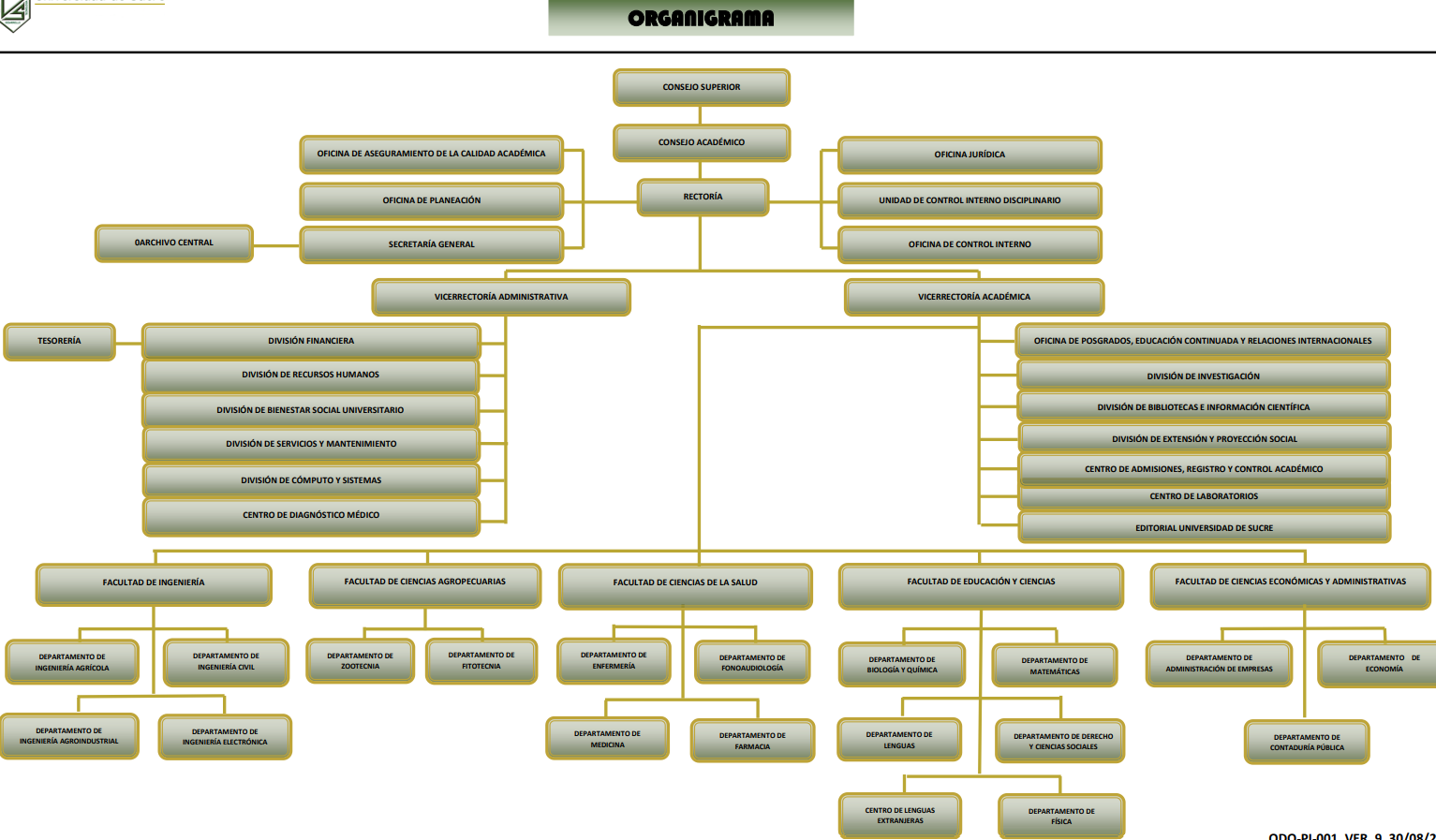 Fuente: Página Web de la Universidad de SucreEsta es la estructura organizacional que a partir de su recurso humano se encarga de operativizar todo lo que la Universidad ha declarado en su componente de gestión directiva. En caso de que se necesite saber cuáles son las funciones de cada una de estas oficinas que aparecen en esta estructura organizacional puede visitarse este link el cual contiene las matrices de funciones que se han establecido por cada dependencia dentro de la Universidad de Sucre: https://unisucre.edu.co/images/documentos/transparencia/Estructura-Organica-Dependencias-Unisucre.pdfCAPÍTULO VII. DEL COMPONENTE DE ASEGURAMIENTO DE LA CALIDADDel Sistema y Enfoque de Aseguramiento de la Calidad Institucional en la UnisucreLa Universidad cuenta con el Sistema Institucional de Aseguramiento de la Calidad (SIAC), concebido como un sistema integrador de todas las dependencias que promueven, gestionan y mejoran la calidad en la Universidad, creado a partir del acuerdo 03 de 2018. El objetivo del sistema es: Desarrollar las acciones necesarias para promover, gestionar y mejorar permanentemente la calidad en la Universidad. El sistema se enmarca en un enfoque formativo desde el que se promueve el conocimiento de referentes externos y del contexto, el autoconocimiento institucional, la autoevaluación de la calidad y la autorregulación, la gestión de procesos, con la construcción y seguimiento permanente a planes y estrategias de mejoramiento. El Sistema Institucional de Aseguramiento de la Calidad (SIAC) está integrado por los sistemas y dependencias que incorporan el mejoramiento continuo, la efectividad de los procesos, y la interacción con la comunidad, para mantener la eficiencia y la transparencia en la Universidad: i) Sistema de Gestión de Calidad, ii) Control Interno y iii) Aseguramiento de la Calidad Académica; y desarrollan todas sus funciones para asegurar el cumplimiento de la Misión y Visión Institucional, estableciendo los procesos y procedimientos que permiten mostrar las condiciones de calidad de los programas académico y de esta forma avanzar en la acreditación de programas e institucional. Tanto el sistema de gestión de la calidad, como el de aseguramiento de la calidad académica, establecen la dinámica de articulación de los diferentes servicios, actividades misionales y de apoyo que deben planearse y mejorar para el avance de la calidad de la Universidad; manteniendo el seguimiento y control por parte de Control Interno y la continua información a la comunidad a través de la Rendición de Cuentas. A continuación, se describen los objetivos de los sistemas y dependencias que integran el modelo: Gestión de la Calidad: tiene como propósito principal establecer, implementar, mantener y administrar los Sistemas de Gestión (calidad, ambiental, Calidad de Laboratorios de Ensayo, seguridad industrial y salud ocupacional, Responsabilidad Social, Sistema Único de Acreditación y otros) que requiera la Universidad de Sucre para el mejoramiento y aumento de su competitividad; además, formula políticas en materia de sistemas de gestión y realiza auditorías integradas de calidad para la mejora del Sistema Integrado de Gestión de Calidad de la Universidad de Sucre – SIGUS. Aseguramiento de la Calidad Académica: tiene como misión formular políticas de aseguramiento de la calidad académica, dirigir, coordinar, asesorar, hacer seguimiento y control al desarrollo de los procesos de autoevaluación, autorregulación y acreditación en procura del crecimiento cualitativo y cuantitativo de la Universidad en el cumplimiento de sus funciones misionales. Control Interno: permite evaluar el correcto funcionamiento de la institución con base en los procesos, procedimientos y normas internas y externas, indicando los correctivos necesarios que permitan un mejoramiento institucional, así como también asesorar al Rector en la continuidad de los procesos para cumplir con las metas, políticas y objetivos propuestos. La figura siguiente representa la articulación del sistema con cada una de las dependencias administrativas y académicas de la Universidad, en beneficio de la calidad institucional. Los indicadores del sistema están dados principalmente por los resultados en la obtención de registros calificados, acreditación de programas, procesos de evaluación y la acreditación institucional, estipulado en cada uno de ellos los procedimientos del sistema de gestión de calidad. Ilustración No. 2. Sistema Institucional de Aseguramiento de la Calidad (SIAC)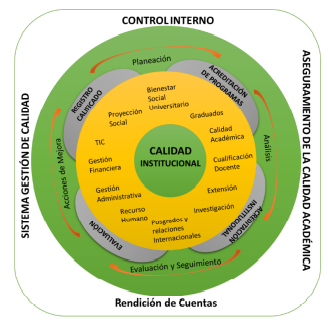 Fuente: PEI Unisucre (2018)La Universidad de Sucre desarrolla sus funciones fundamentales hacia el mejoramiento continuo de la eficacia, eficiencia y efectividad del Sistema de Gestión de Calidad mediante el compromiso de sus docentes, servidores públicos, contratistas y proveedores para proporcionar servicios de formación, investigación, extensión y proyección social, que respondan a las necesidades, requerimientos y expectativas de la comunidad, contando con la infraestructura física y tecnológica, recursos financieros y funcionarios competentes, con la participación ciudadana, y ejerciendo un autocontrol integral.Del Modelo de Autoevaluación Institucional y de Programas Académicos De acuerdo con lo expresado en el Modelo de Autoevaluación Institucional y de Programas Académicos (2022) “La autoevaluación en la Universidad de Sucre es una práctica permanente que contribuye a consolidar una cultura de evaluación y de la calidad como premisa fundamental para su mejoramiento. La autoevaluación como un proceso de reflexión permanente, organizado y de amplia participación, involucra a todos los actores de la comunidad universitaria, órganos de gobierno y grupos de interés externo que a través de diferentes mecanismos y estrategias permite a valoración de las capacidades y de la calidad de lo que se realiza, identificando fortalezas y debilidades (oportunidades de mejoras) que conlleve al diseño acciones para mantener las fortalezas e intervenir las debilidades, con base a la ejecución de los planes de mantenimiento y mejoramiento, ello con el fin de asegurar el cumplimiento de los más altos requisitos de calidad, la realización de los propósitos y objetivos, de acuerdo con la misión y visión, considerando los contextos nacional e internacional y los objetivos de la educación superior”.Para el logro de las metas trazadas, la Universidad de Sucre, implementó el Modelo de Autoevaluación Institucional y de Programas Académicos basado en el Acuerdo 02 del 2020 del CESU y los Lineamientos para la acreditación en alta calidad de las instituciones de educación superior y de los Programas Académicos que, además, se orienta en el marco normativo institucional - Proyecto Educativo Institucional y el Plan Estratégico y Prospectivo de la Universidad – como referentes conceptuales de la educación superior que reconoce la academia como la razón de ser de la Universidad. Este modelo permite a la Institución desarrollar un conjunto de acciones que se ejecutan para medir desempeños de acuerdo con parámetros preestablecidos, que conducen a resultados expresados a través de indicadores que sirven para fortalecer la cultura organizacional y el proceso de mejoramiento continuo institucional. Por lo que, la autoevaluación involucra a todos los procesos, departamentos y áreas de la comunidad institucional; y en este sentido, reconoce a la Universidad como un sistema que se encuentra interconectado. La orientación de la cultura de autoevaluación institucional en la Universidad obedece a un estudio tipo descriptivo, cuyo objeto se fundamenta en especificar las propiedades importantes, en este caso, de la institución; pues se miden y evalúan diversos componentes que finalmente son los que permiten el desarrollo integro de la formación que ofrece la Universidad. Adicionalmente, se emplea un enfoque sistémico, que plantea una visión Inter, Multi y Transdisciplinaria que contribuye a un completo análisis y desarrollo de la institución, y, en consecuencia, permite identificar y comprender con mayor claridad y profundidad las interacciones organizacionales, así como sus aspectos positivos y con posibilidad de mejora.Teniendo en cuenta los aspectos mencionados, el Modelo de Autoevaluación sumido constituye el eje transversal del Sistema de Aseguramiento de la Calidad Académica, permea o se articula con el Sistema de Gestión la Calidad: Ilustración No. 3. Modelo de Autoevaluación Institucional y de los Programas Académicos de la Unisucre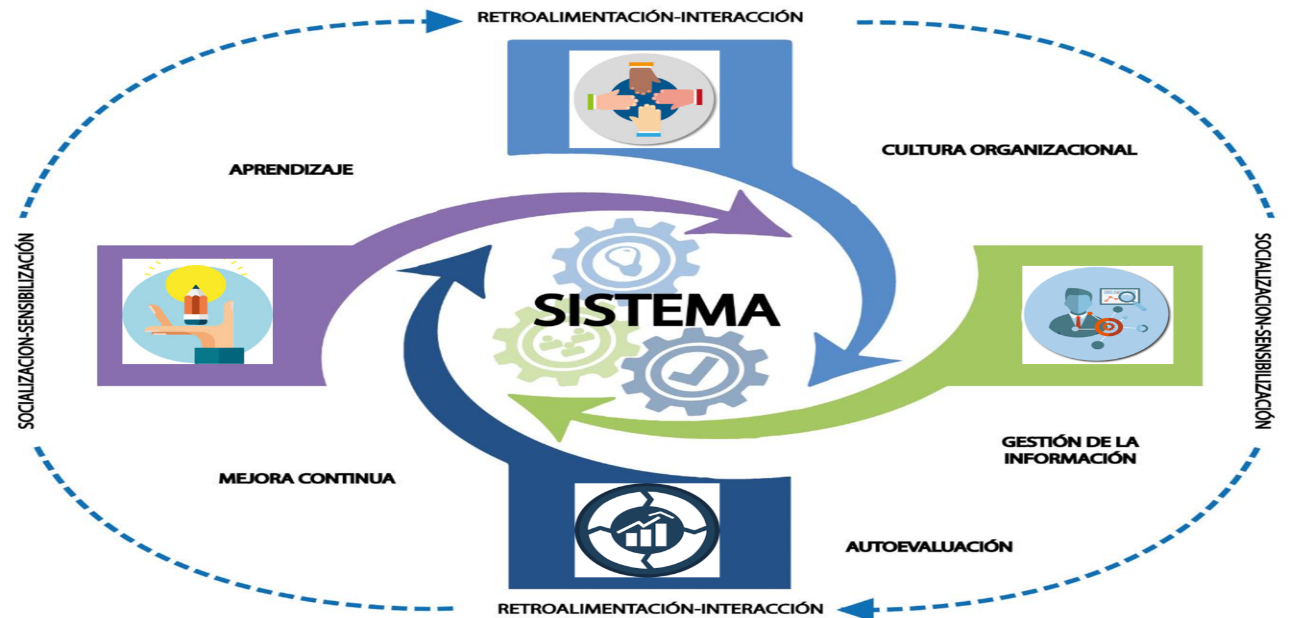 Fuente: Oficina de Aseguramiento de la Calidad Académica, 2019.En este sentido el modelo, tiende a ser participativo. Incluye la socialización y sensibilización de toda la comunidad institucional, lo que permite el intercambio de saberes y experiencias y de esta manera consolidar la información que puede ser relevante para el proceso de autoevaluación. Además, el Modelo de Autoevaluación está integrado por la consolidación de la información que obtiene en la fase de socialización, búsqueda y sistematización de la misma. Se valida la información documental y estadística con el fin de establecer conceptos y consolidar procesos relevantes para el ejercicio de autoevaluación. Asimismo, el modelo lo complementa el componente de autoevaluación. En esta fase se realiza el proceso de autoevaluación en el que se procesa y analiza la información recopilada, se socializa, se discute y se genera emisiones de juicio a través de talleres con todos los actores internos y externos representantes en este proceso.Articulado al componente anterior, encontramos el componente de mejora continua, producto del proceso de autoevaluación, en el que se generan planes de mejoramiento que se socializan con la comunidad y se asignan responsables para su ejecución. Por último, se tiene el componente de aprendizaje, lo que conlleva a que la Institución consolide un nuevo conocimiento interiorizado para garantizar el mejoramiento continuo de la Universidad. La cohesión y articulación de estos componentes responden al fortalecimiento de la calidad, de la cultura organizacional y a la efectividad de los procesos inherentes a éstas, así como, a la retroalimentación e interacción con agentes externos, sean estos de carácter académico o perteneciente al sector social y productivo de la sociedad.Descripción de la Metodología Fases del Proceso de AutoevaluaciónEl proceso metodológico de autoevaluación incluye cuatro (4) fases, a partir de la segunda fase se desarrollan las etapas del proceso de autoevaluación como tal. La Ilustración cuatro (4) esquematiza las fases presentes en el Modelo de Autoevaluación Institucional y de los programas académicos. Ilustración No. 4.  Fases del Proceso de Autoevaluación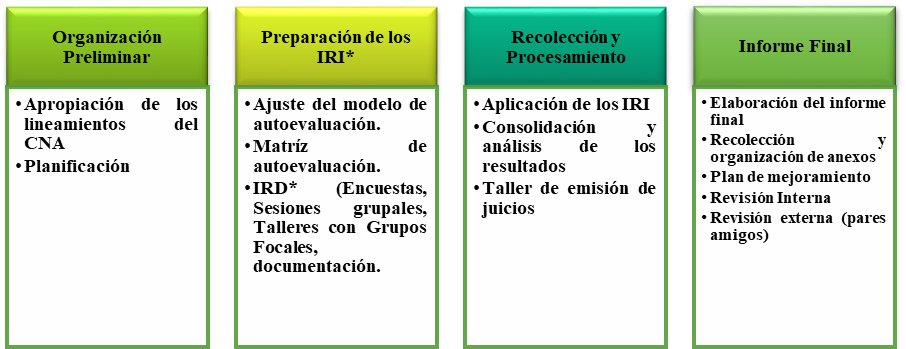 IRD* Instrumentos de recolección de información.Fuente: Oficina de Aseguramiento de la Calidad Académica, 2022.Sensibilización y socialización: las etapas de organización preliminar, preparación de los IRI, recolección y procesamiento, y el informe final, están soportadas por estrategias y actividades de comunicación dirigidas a los actores. Son escenarios que propician el diálogo y la conceptualización de temáticas pertinentes al proceso y ofrecen información oportuna, amplia y veraz acerca de la autoevaluación; involucran a la comunidad académica y administrativa de la Institución y externa, con la finalidad de afianzar el compromiso de los estamentos en el logro de la Acreditación de Alta Calidad.Es necesaria la programación de actividades académicas relacionadas con el proceso de la acreditación como asambleas, talleres, conferencias y conversatorios. Además, el diseño de un plan de comunicaciones que incluye estrategias, medios que posee la Institución, como página Web, radio, prensa, carteleras y boletines informativos entre otros. Como se aprecia en la gráfica anterior, estas actividades se realizan durante todas las fases y de manera permanente.Las fases en las que se divide la metodología del proceso de autoevaluación definen las etapas descritas a continuación. Es de resaltar que desde la fase dos (2) se comienza a desarrollar las etapas que integran el proceso de autoevaluación.Etapas del Proceso de AutoevaluaciónLa organización del proceso en etapas permite realizar la programación óptima de las actividades y la distribución adecuada del trabajo, la asignación de recursos necesarios para la totalidad del trabajo, la duración del proceso y el seguimiento a los resultados parciales y finales para formular el plan de mejoramiento continuo.Para el desarrollo del proceso de autoevaluación se crearon ciertas etapas a partir de las cuales se construye el cronograma de trabajo. Este cronograma diseñado desde la Oficina de Aseguramiento de la Calidad Académica plantea la ruta a seguir, la conformación de los grupos de trabajo, la participación de docentes, estudiantes, graduados, empleadores, usuarios del sector externo, administrativos y directivos. La siguiente ilustración esquematiza, de forma resumida, las etapas que se establecen para el desarrollo del proceso de autoevaluación.Ilustración No. 5.  Etapas del Proceso de Autoevaluación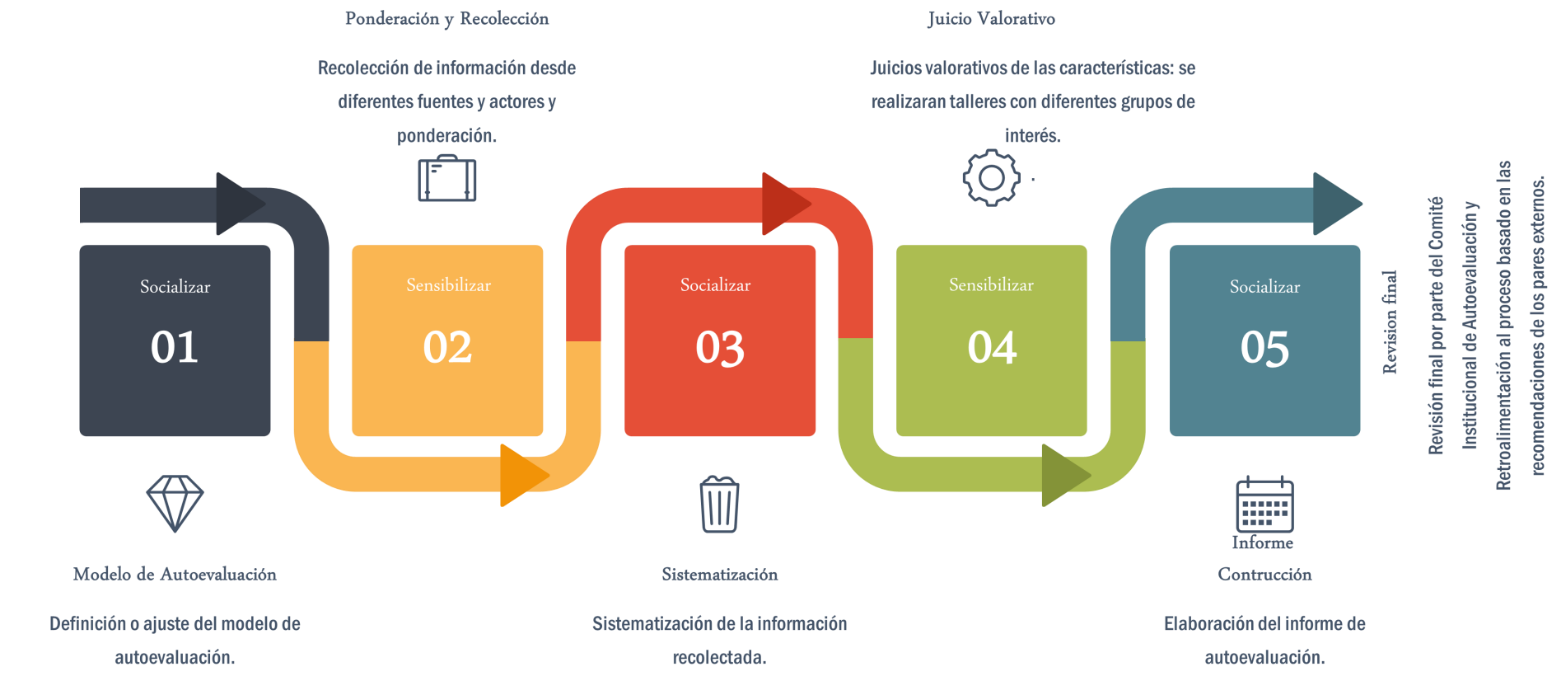 Fuente: Oficina de Aseguramiento de la Calidad Académica, 2022.	Como puede evidenciarse, la Universidad de Sucre cuenta con un modelo claro y definido para sus procesos de autoevaluación Institucional y de Programas Académicos, que se traducen a su vez en procesos de mejora continua. REFERENCIAS BIBLIOGRÁFICASAcuerdo No. 01 de 2010 de la Universidad de Sucre: “Por medio del cual se adopta el Reglamento Estudiantil de Pregrado de la Universidad de Sucre”.Albornoz J (2014).  Diccionario de Ética y Pedagogía. Vadell Hermanos Editores. Caracas-Venezuela.Álvarez de Zayas RM. Hacia un currículum integral y contextualizado. Honduras: Universidad Nacional Autónoma; 1997.Arredondo VA. Comisión temática sobre desarrollo curricular. Artículo presentado en el Congreso Nacional de Investigación Educativa. México; 1981.Arnaz J. La planeación curricular. México DF: Ed. Trillas; 1995. Asociación Colombiana de Universidades (ASCUN). (2010). Políticas para la educación superior en Colombia, 2010-2014: Hacia una nueva dinámica social de la Educación Superior. Bogotá: ASCUN.Colom, A. J. (1987): La educación como sistema. En Castello, J. L.; Colom, A. J. y Otros: Pedagogía Sistémica. Ceac Barcelona, pp. 83-107Documento PEI Fundación Universitaria María Cano 2017-ColombiaDocumento PEI Universidad de Sucre 2018-ColombiaDocumento PEI Universidad del Rosario-ColombiaDocumento PEI Universidad de los Andes-Colombia (2017)Documento PEI Universidad de Los Lagos-ChileDocumento PEI Universidad de Talca-ChileDocumento PEI Universidad Católica del Norte 2017-ChileDocumento PEI Universidad de Antofagasta-ChileDocumento PEI CECAR-ColombiaDocumento PEI Coriuniamericana- 2015Documento PEI Unisinú-Colombia-2003Documento PEI Unipamplona-ColombiaDocumento PEI Universidad Popular del Cesar (2021)Documento PEI Universidad del Tolima-ColombiaDocumento PEI Universidad Nacional-ColombiaDocumento PEI Universidad EAFIT-2020 ColombiaDocumento PEI Universidad Pedagógica Nacional- 2020-ColombiaJantsch E (1979) Vers L'Interdisciplinarité et la transdisciplinarité dans l 'enseignement ell 'innovation. OCDEhttps://trabajosfernandovera.blogspot.com/2013/02/contexto-actual-de-la-educacion.htmlhttps://www.iesalc.unesco.org/wp-content/uploads/2021/02/ESP-Nota-Conceptual-WHEC2021-26.02.21-1.pdfhttps://unesdoc.unesco.org/ark:/48223/pf0000377529https://www.banrep.gov.co/sites/default/files/publicaciones/archivos/be_808.pdfhttps://www.elpais.com.co/educacion/diez-retos-de-la-en-colombia-para-el-2021.htmlGlattorn, A., Boschee, F., Whitehead, B. & Boschee, B. (2013). Curriculum leadership. strategies for development and implementation. (Third Edition). California: SAGE.  Glazman e Ibarrola. Teorías y Modelos Innovadores de Organización Curricular. Aportaciones Teóricas En 80´S Y 90´S. Hellinger B. (2008)  The truth in motion. Editorial Alma Lepik. Alemania Ianfrancesco, G., Currículo y Plan de estudio, Estructura y Planeamiento, Editorial Magisterio, Bogotá, 2004.   Nuevos fundamentos para la transformación curricular a propósito de los estándares, Coop. Editorial Magisterio, 2 edición, Bogotá, 2005.Klein, J. & Newell, W. (1998). Advancing Interdisciplinary Studies. In W. Newell (Ed.), Interdisciplinarity: Essays from the literatura. New York: College Board.Madera, Inmaculada. (2005) Un nuevo paradigma educativo: la internacionalización del currículum en la era global. Universidad APEC República Dominicana Ponencia en el Cuarto encuentro de Educación y Pensamiento, 6 al 8 de octubre del 2005. República Dominicana. Recuperado el 01 de Diciembre de 2020 de http://ofdp_rd.tripod.com/encuentro4/apec.htmlMcCombs, B.L. (2008). Self-Regulated Learning Academic Achievement: A phenomenologicalview. En B.J. Zimmerman y D. Shunk (Ed.). Self-Regulated Learning and academic achievement. Theoretical perspectives (pp. 63-118). Mahwah: Lawrence Erlbaum AssociatesModelo Educativo Universidad Autónoma de ChileModelo Educativo Universidad de los LagosModelo Educativo Universidad del SalvadorModelo Pedagógico Universidad de Sucre (2018)Parra, C (1998) "Naturaleza de la acción educativa”. Educación Y Educadores ed: Ediciones Universidad De La Sabana, ColombiaPedroza R (2005) Flexibilidad académica y curricular en las instituciones de educación superior. Libro de la Universidad Autónoma del Estado de MéxicoPeralta Y (2019). La formación profesional, un espacio entre lo bello y lo sublime, desde una mirada estética. Cuba. Recuperado en 2020 por http://scielo.sld.cu/scielo.php?script=sci_serial&pid=1561-3194&lng=es&nrm=isoPolítica y Lineamiento Curricular Corpoiuniamericana, 2016.Taba H. Curriculum development, theory and practice. New York: Harcourt Brace and World Inc; 1962.Torres, J. (1994): Globalización e interdisciplinariedad: el currículo integrado. Morata. MadridVílchez, N., Fundamentos del currículo, Fondo editorial URBE, Maracaibo, 2005.Wolf, P (2007). A model for facilitating curriculum development in higher education: A faculty‐driven, data‐informed, and educational developer–supported approach. Recuperado en 2020 por: https://doi.org/10.1002/tl.294https://www.significados.com/pensamiento-sistemico/https://www.significados.com/eticidad/https://lamenteesmaravillosa.com/aprendizaje-autorregulado-definicion-e-importancia/https://www.ecointeligencia.com/2012/04/100-compromisos-desarrollo-sostenible-1/https://definicion.mx/idoneidad/https://www.oei.es/historico/oeivirt/rie04a06.htm#:~:text=La%20educaci%C3%B3n%20es%20un%20proceso,derechos%20y%20de%20sus%20deberes.&text=La%20Ehttp://www.secretariasenado.gov.co/senado/basedoc/constitucion_politica_1991.htmlhttps://www.pagina12.com.ar/15753-el-pensamiento-critico#:~:text=Desde%20Kant%2C%20cr%C3%ADtica%20es%20la,que%20debemos%20pensar%2C%20los%20tuhttps://fundaciontelevisa.org/valores2019/valores/solidaridadhttps://www.psicologoonlinedevicente.com/sinonimos-de-empatia/https://www.educaciontrespuntocero.com/noticias/importancia-de-la-empatia-docente/https://fundaciontelevisa.org/valores2019/valores/pazhttps://www.redalyc.org/pdf/3217/321728584009.pdfhttps://psicologiaymente.com/desarrollo/aprendizaje-colaborativohttps://www.utel.edu.mx/blog/10-consejos-para/que-es-el-aprendizaje-colaborativo/https://www.significados.com/trabajo-colaborativo/http://www.scielo.org.co/pdf/teclo/v21n41/v21n41a08.pdfhttp://www.unter.org.ar/imagenes/10061.pdfhttps://www.tdx.cat/bitstream/handle/10803/8927/D-TESIS_CAPITULO_2.pdfhttp://www.dip-alicante.es/hipokrates/hipokrates_I/pdf/ESP/412e.pdfhttp://scielo.sld.cu/scielo.php?script=sci_arttext&pid=S0864-21412003000200002https://es.unesco.org/creativity/interculturalidadhttp://www.unilibre.edu.co/bogota/pdfs/2016/3sin/B31.pdfhttps://es.unesco.org/themes/tic-educacionhttp://www.oecd.org/education/skills-beyond-school/Evaluaciones%20de%20pol%C3%ADticas%20nacionales%20de%20Educaci%C3%B3n%20-%20La%20Educaci%C3%B3n%20superior%20en%20Colombia.pdfhttps://www.worldbank.org/en/topic/education/overview#:~:text=The%20World%20Bank%20Group's%20global,opportunities%20for%20all%20by%202030.http://uis.unesco.org/sites/default/files/documents/education-2030-incheon-framework-for-action-implementation-of-sdg4-2016-en_2.pdfhttps://www.dnp.gov.co/DNPN/Paginas/Plan-Nacional-de-Desarrollo.aspxhttps://www.mineducacion.gov.co/1759/w3-article-387348.html?_noredirect=1https://www.mineducacion.gov.co/1759/w3-article-400477.html?_noredirect=1file:///C:/Users/usuario/Downloads/Dialnet-LaFlexibilidad-6456394%20(1).pdfhttps://www.unrc.edu.ar/unrc/academica/docs/piimei/lin-orientar-innovacion-curricular.pdfhttps://sites.google.com/a/ualberta.ca/rick-szostak/research/about-interdisciplinarity/definitions/defining-instrumental-interdisciplinarityhttps://core.ac.uk/download/pdf/59316613.pdfhttp://www.etudes-sup.fas.umontreal.ca/sha/documents/interdisciplinarite.pdfhttps://www.researchgate.net/publication/315852948_Critical_Thinking_as_an_Educational_IdealObjetivo de Desarrollo Sostenible (ODS)Eje Estratégico PEPUS (EE)Objetivo Estratégico PEPUS (OE)Educación de Calidad (4)Mejoramiento de la Calidad Académica y Ampliación de la CoberturaConsolidar el aseguramiento de la calidad académicaEducación de Calidad (4)Mejoramiento de la Calidad Académica y Ampliación de la CoberturaAmpliar la cobertura de los programas académicos de pregrado y posgrado con criterios de equidad, pertinencia, calidad y diversidadIndustria, Innovación e Infraestructuras (9)Desarrollo y Gestión de la Ciencia, Tecnología e InnovaciónRealizar investigación de alto nivel mediante el desarrollo científico, la innovación tecnológica y la generación de conocimiento, que aporte a la transformación social, política y productiva de la región y el país; como también obtener el reconocimiento internacional en materia de investigaciónIndustria, Innovación e Infraestructuras (9)Ampliación de la Infraestructura Física y TecnológicaAmpliar la infraestructura física y tecnológica acorde con el desarrollo institucional.Industria, Innovación e Infraestructuras (9)Modernización de la Gestión Administrativa y FinancieraAdministrar los recursos con eficiencia para el desarrollo institucional y el logro de la sostenibilidad económica en el mediano plazo y la viabilidad financiera en el corto plazoReducción de las Desigualdades (10)Afianzamiento de las Relaciones con el EntornoFortalecer las relaciones de la Universidad con el contexto nacional, regional y local, a través del sector empresarial, organismos gubernamentales, gremios y asociaciones de egresados con responsabilidad socialReducción de las Desigualdades (10)Afianzamiento de las Relaciones con el EntornoFortalecer las relaciones internacionales de la Universidad con organismos de cooperación e instituciones de educación superiorReducción de las Desigualdades (10)Gestión Para el Desarrollo HumanoFortalecer las competencias del recurso humano acorde con la misión institucional y con el compromiso estratégico de su cumplimiento permanenteReducción de las Desigualdades (10)Gestión Para el Desarrollo HumanoPromover el bienestar y el mejoramiento de la calidad de vida de la comunidad universitariaPaz, Justicia a Instituciones Sólidas (16)Fortalecimiento de la Democracia y la ConvivenciaContribuir al desarrollo de la sensibilidad social, la conciencia ciudadana, la cultura política y el ejercicio de la solidaridad en los miembros de la comunidad universitaria y del Departamento de SucreAlianzas Para Lograr los Objetivos (17)Afianzamiento de las Relaciones con el EntornoFortalecer las relaciones de la Universidad con el contexto nacional, regional y local, a través del sector empresarial, organismos gubernamentales, gremios y asociaciones de egresados con responsabilidad socialAlianzas Para Lograr los Objetivos (17)Afianzamiento de las Relaciones con el EntornoFortalecer las relaciones internacionales de la Universidad con organismos de cooperación e instituciones de educación superiorPolíticaObjetoNo. de Acuerdo/ Resolución y FechaPolítica de MultilingüismoDefinir los criterios y planes para el fortalecimiento de la competencia comunicativa e intercultural, desde una perspectiva crítica en las Lenguas Extranjeras, Ancestrales, de Señas y Romaní.Acuerdo 25 de 2021Política de InternacionalizaciónDefinir los lineamientos generales para la inserción de la Universidad de Sucre en el entorno global.Acuerdo 08 de 2021Política de Extensión y Proyección SocialPromover la generación, la apropiación, el intercambio, la integración, y la difusión del conocimiento; y propiciar la inclusión, participación e integración de las comunidades de su zona de influencia, contribuyendo a la búsqueda de alternativas de solución a problemáticas sociales, ambientales, culturales y productivas, a través de accionespropias de sus funciones misionales.Acuerdo 24 de 2021Política de EgresadosEstablecer los mecanismos que posibiliten el seguimiento al desempeño profesional de los egresados, la vinculación de estos en los procesos de autoevaluación de la calidad académica de la Institución, fortalezcan su sentido de pertenencia, se promueva y mejoren las competencias laborales, se apoye la inserción y movilidad laboral, reconocimiento y participación en cada uno de los procesos académicos y misionales, así como en los cuerpos colegiados de la Universidad.Acuerdo 23 de 2021Reglamento de la Política de Internacionalización y la movilidad estudiantil en la Universidad de SucreIndica todas las pautas a seguir para favorecer los procesos de movilidad estudiantil.Acuerdo 04 de 2020Política de Aseguramiento de la Calidad Académica de la Universidad de Sucre”Fomentar y fortalecer, la calidad del servicio de educación superior de los programas académicos que se imparten en la Universidad de Sucre, creando las condiciones requeridas para la consecución de los registros calificados de nuevos programas de pregrado y posgrado, la renovación de los mismos, así como la acreditación y renovación de la acreditación de programas académicos, la autoevaluación de las condiciones institucionales, acreditación o renovación de la acreditación institucional como mecanismo para cumplir con estándares de calidad, mejoramiento continuo y desarrollo de buenas prácticas institucionales en la Universidad de Sucre.Acuerdo 06 de 2021Políticas institucionales de Buen Gobierno y Transparencia y Acceso a la Información de la Universidad de SucrePosibilitar la disposición de autorregulación de quienes ejercen el gobierno en la Universidad de Sucre para, que, a manera de compromiso ético, busquen garantizar una gestión democrática, eficaz, integrada, participativa e incluyente en su administración; como mecanismo más efectivo para alcanzar la transparencia y propender por el fortalecimiento institucional.Acuerdo 07 de 2021Políticas de Gestión Humana de la División de Recursos Humanos y se dictan otras disposicionesExpedir las políticas de Gestión Humana de la Universidad de Sucre, tomando como referencia el Modelo de Integrado de Planeación y Gestión-MIPG, por lo cual la política de gestión humana se enmarca en tres componentes a saber: Ingreso, Desarrollo-Permanencia y Retiro.Acuerdo 26 de 2021Política AmbientalAdoptar el Plan Institucional de Gestión Ambiental de la Universidad de Sucre – PIGAUS, orientado a garantizar el cumplimiento de la normatividad vigente, al igual que el emprendimiento de programas ambientales que permitan prevenir y controlar las fuentes de contaminación, producto de las actividades de los procesos establecidos en el Mapa de Procesos de la Universidad.Resolución Rectoral 405 de 2019“Por la cual se ajustan la Políticas y Objetivos del Sistema de Aseguramiento de la Calidad de la Universidad de Sucre”Desarrollar sus procesos misionales hacia el mejoramiento continuo de la eficacia, eficiencia y efectividad del Sistema de Aseguramiento de la Calidad.Resolución 580 de 2018Políticas en Materia de Administración del Riesgo en la Universidad de SucreCon el fin de tomar decisiones adecuadas y fijar los lineamientos en materia de administración del riesgo, adoptará las metodologías establecidas, con el propósito de identificar, analizar, valorar, monitorear y hacer seguimiento a los posibles riesgos que afecten el logro de objetivos institucionales, definiendo las acciones a desarrollar por parte de los servidores de la institución para mitigar estos riesgos y brindar un servicio de calidad a la comunidad en general.Resolución 170 de 2018Políticas Institucionales para el manejo de software, licencias, Equipos de Cómputo, Servicios Informáticos, Internet, Correo Electrónico y Pagina WebBrindar lineamientos claros para el manejo de software, licencias, equipos de cómputo y páginas web entre otros.Resolución 1337 de 2010Política de Investigación, Transferencia de Tecnología e Innovación y Creación Artística y Cultural de la Universidad de SucreContribuir a la construcción participativa del conocimiento, el desarrollo de la ciencia, la tecnología y la innovación para el desarrollo sostenible, por medio de la articulación y la consolidación de las capacidades de los actores inmersos en el proceso, bajo principios éticos que busquen dar solución a necesidades sociales, políticas, económicas y culturales de la región y el país.Política EditorialBrindar las disposiciones y criterios generales por los cuales se debe regir el sistema de publicaciones académicas para la consolidación del del quehacer misional institucional.Política de Gestión CurricularBrindar todos los lineamientos atinentes a la concepción, gestión y Estructura del currículo de los programas de pregrado y postgrado en la Universidad de Sucre, así como también los criterios de desarrollo curricular. De la misma forma expresa los niveles de concreción curricular, los ciclos formativos y los ejes que transversan el currículo, y las políticas y lineamientos de gestión del mismo; la sistematización normativa y las instancias de organización para la evaluación del currículo en la UniversidadPolítica de Distribución  de Créditos AcadémicosRealizar ajustes al Sistema de Créditos Académicos adoptado por la Universidad de Sucre para sus programas mediante Resolución No. 028 de 2006 de Consejo Académico en aras de adecuarlo a las disposiciones del Decreto 1330 de 2019 y la formación centrada en Resultados de Aprendizaje para el Desarrollo de Competencias.Política de Resultados de Aprendizaje y CompetenciasArticular los logros específicos en materia de aptitudes, conocimientos, destrezas y aplicaciones, los cuales son necesarios al momento de demostrar las cualidades de los graduados en una disciplina en particular. Esta política surge como respuesta a las disposiciones del Decreto 1330 y al rediseño del enfoque curricular de la Universidad el cual está centrado en Resultados de Aprendizaje para el Desarrollo de Competencias.Política de Interdisciplinariedad e Integralidad CurricularEstablece lo que la Universidad entiende por Interdisciplinariedad Curricular y desde esta perspectiva establece lineamientos precisos que permiten que los diferentes programas aborden en sus planes diversas estrategias para el desarrollo de esta. De la misma forma brinda lineamientos precisos para el abordaje de la integralidad curricular Política de Flexibilidad CurricularTiene como finalidad definir los lineamientos y nuevas opciones que permitan a los programas de formación contextualizar el currículo, desde los cuatro tipos de flexibilidad reconocidos: *Administrativa, Curricular, Pedagógica, Académica. De la misma forma, coadyuva a “superar la fragmentación en relación con las concepciones, formas de organización, procedimientos de trabajo y articulaciones, entre los diferentes campos, áreas de conocimiento y contenidos que configuran un currículo ...” (Universidad de Caldas).Política de Bienestar UniversitarioContribuir al desarrollo humano integral de la comunidad universitaria, en todos los ámbitos donde tiene presencia mediante la implementación y ejecución de programas, proyectos o prestación de servicios que mejoren su calidad de vida y generen procesos de cambios individuales, colectivos e institucionales y que se integren a la vida académica, laboral y personal.Establecimiento del Ciclo Inicial en la UnisucreEstablecimiento del Ciclo Inicial en la UnisucrePara las carreras que duran más de 10 semestresDesde el 1ero al 4to semestrePara las carreras con duración de 10 semestresDesde el 1ero al 4to semestrePara las carreras con duración de 9 semestresDesde el 1ero al 3er semestrePara las carreras con duración de 6 semestresDesde el 1ero al 2do semestreEstablecimiento del Ciclo Intermedio en la UnisucreEstablecimiento del Ciclo Intermedio en la UnisucrePara las carreras que duran más de 10 semestresDesde el 5to al 8vo semestrePara las carreras con duración de 10 semestresDesde el 5to al 7mo semestrePara las carreras con duración de 9 semestresDesde el 4to al 6to semestrePara las carreras con duración de 6 semestresDesde el 3ero al 4to semestreEstablecimiento del Ciclo Avanzado en la UnisucreEstablecimiento del Ciclo Avanzado en la UnisucrePara las carreras que duran más de 10 semestresDesde el 9no al 11vo o 12vo.Para las carreras con duración de 10 semestresDesde el 8vo al 10mo semestrePara las carreras con duración de 9 semestresDesde el 7mo al 9no semestrePara las carreras con duración de 6 semestresDesde el 5to al 6to semestreCompetencia GeneralClasificación TunningPensamiento Crítico y SistémicoCompetencia Sistémica/InterpersonalHabilidades InvestigativasCompetencias SistémicaBuen manejo de las Tecnologías de la Información y Comunicación (TIC)Competencia InstrumentalHabilidades InterculturalesCompetencia SistémicaDominio de Segunda LenguaCompetencia InstrumentalRespeto y valoración de los Derechos Humanos Competencia InterpersonalCapacidad de trabajo en Grupos InterdisciplinariosCompetencia InterpersonalHabilidades de Gestión en pro de la Transformación SocialCompetencia Instrumental/InterpersonalCapacidad o habilidad comunicativo-creativa de la persona (integrada la capacidad interpretativa, propositiva y argumentativa)Competencia Instrumental / SistémicaCapacidad de Emprender Competencia SistémicaHabilidad de Razonamiento MatemáticoCompetencia InstrumentalCompetencia EstéticaCompetencia InterpersonalResultados de Aprendizaje (Ciclo Formativo Inicial)Resultados de Aprendizaje (Ciclo Formativo Intermedio)Resultados de Aprendizaje (Ciclo Formativo Avanzado)*Comprende la información que lee y escucha, jerarquizando las ideas sobre un tema.*Organiza sistemáticamente la Información de distintos medios para facilitar la interpretación de un fenómeno.*Presenta informes y ordena información respetando ortografía y sintaxis.*Expresa sus ideas en forma oral y escrita de manera lógica y coherente.*Sintetiza las ideas y argumentos que desprende de una lectura crítica de distintos tipos de textos.*Formula soluciones viables de manera oral y escrita frente a situaciones problemáticas relativas a su contexto.*Comunica de manera efectiva situaciones problemáticas y plantea soluciones viables acorde al contexto.*Estructura informes disciplinarios con una secuencia lógica, utilizando lenguaje técnico y respetando normas ortográficas.*Elabora informes para públicos no especializados en el contexto de su profesión.*Argumenta su discurso de acuerdo con el contexto e interlocutores, ya sea de manera oral o escrita.*Comunica oralmente los resultados de su trabajo de forma creativa, utilizando distintos medios y soportes tecnológicos*Interpreta argumentos presentados por otras personas en procesos de comunicación oral y escrita.Resultados de Aprendizaje (Ciclo Formativo Inicial)Resultados de Aprendizaje (Ciclo Formativo Intermedio)Resultados de Aprendizaje (Ciclo Formativo Avanzado)*Colabora en el cumplimiento de los acuerdos y compromisos asumidos en su equipo de trabajo. *Expresa empatía con las personas en diferentes contextos y de distintas disciplinas.*Apoya con su trabajo a la solución de los problemas de su grupo.*Reconoce su desempeño dentro del equipo de trabajo, de acuerdo con los roles y funciones que le fueron asignados.*Argumenta sus ideas para aportar a una solución frente a una situación o problema.*Valora las ideas que aportan otras personas para colaborar en una solución frente a una situación o problema en el campo de su disciplina.*Muestra liderazgo en el equipo de trabajo, motivándolos a participar activamente, para el logro de los objetivos planteados.*Respeta los roles y funciones de las personas que integran su equipo de trabajo.*Analiza los resultados de su propio quehacer frente a determinadas acciones, buscando estrategias para superarse.*Distingue las características propias del trabajo en equipo valorando la interdependencia entre quienes lo conforman.*Resuelve conflictos considerando los intereses y las necesidades de otros. *Toma decisiones en beneficio del equipo de trabajo, a partir de los acuerdos adquiridos.*Participa de la dinámica de su entorno disciplinar e interdisciplinar, respetando a las personas y las normas de convivencia establecida en el grupo.*Evalúa el desempeño de las personas que conforman su equipo en función de los roles y funciones que ejecutan, para retroalimentar y generar acciones de mejora.*Valora las posibilidades de aportes de los miembros de un equipo interdisciplinario.Resultados de Aprendizaje (Ciclo Formativo Inicial)Resultados de Aprendizaje (Ciclo Formativo Intermedio)Resultados de Aprendizaje (Ciclo Formativo Avanzado)*Presenta informes o proyectos relacionados con su disciplina dando cuenta de un análisis ordenado de distintas fuentes de información.*Describe su postura frente a un tema determinado, atendiendo razones y evidencias presentadas por otros.*Examina resultados y procedimientos entregando evidencias que dan validez a su postura.*Establece un juicio crítico sobre su propio quehacer en función a determinados objetivos.*Demuestra postura personal y argumentada frente a una situación determinada, a partir del análisis de distintas fuentes de información evidenciables.*Propone alternativas de solución a partir del análisis crítico de la información o situación.*Construye sus conclusiones sobre la base de evidencia y del análisis crítico de distintas fuentes de información.*Decide a partir de la Interpretación de datos provenientes del contexto disciplinar donde se desenvuelve.*Formula juicios críticos sobre las soluciones que se proponen para un cierto problema tomando en cuenta las diversas perspectivas o enfoques del mismo.*Elabora informes de análisis de resultados a partir de proyectos realizados en el ámbito disciplinar.*Toma decisiones razonadas considerando alternativas y opiniones en sus actuaciones personales y profesionales.*Valora visiones divergentes del mundo real, considerando diferentes y diversas perspectivas.Resultados de Aprendizaje (Ciclo Formativo Intermedio)Resultados de Aprendizaje (Ciclo Formativo Avanzado)*Respeta las normas de conducta que regulan el contexto donde se desenvuelve.*Valora el impacto que tendrá su proceder en otras personas y su entorno disciplinar.*Aplica las normas éticas vigentes para el uso de la información.*Integra principios éticos y valores como guía de sus actuaciones en su quehacer profesional y disciplinar.*Formula acciones de seguimiento velando por el adecuado cumplimiento de los procesos en el contexto de su profesión.*Demuestra compromiso con su entorno disciplinar social regulando su conducta y previendo las consecuencias de sus acciones. *Valora el accionar de los otros, de acuerdo con los conocimientos, experticia y alcance de las funciones que desempeñan.*Defiende su postura frente a dilemas éticos, considerando los principios y leyes que regulan la disciplina y el campo de su profesión.Resultados de Aprendizaje (Ciclo Formativo Intermedio)Resultados de Aprendizaje (Ciclo Formativo Avanzado)*Analiza las condiciones de su entorno social, económico y político utilizando distintas técnicas de recogida de información.*Promueve acciones que favorecen el cuidado y respeto personal, hacia los otros, la comunidad y el entorno.*Muestra habilidades para ser agente de transformación social, a partir del conocimiento de la realidad política, económica, tecnológica, social, cultural y ambiental del entorno donde se desenvuelve.*Elabora proyectos básicos que contribuyen a resolver problemáticas en el contexto disciplinar social y el medio ambiente donde se desenvuelve. *Formula soluciones a necesidades esenciales y complementarias que emergen de las comunidades, para asegurar la dignidad de los grupos sociales.*Desarrolla habilidades para ser gestor de la transformación social, tomando en cuenta la realidad y participando en equipos disciplinares e interdisciplinares.*Valora el contexto económico, político, social, cultural y ambiental que le permite formular acciones de transformación social.*Defiende los derechos de grupos minoritarios, valorando sus contribuciones a la comunidad.Resultados de Aprendizaje (Ciclo Formativo Intermedio)Resultados de Aprendizaje (Ciclo Formativo Avanzado)*Selecciona una oportunidad de negocio y organiza los recursos necesarios para ponerla en marcha.*Analiza tendencias favorables a sus iniciativas de emprendimiento, en el contexto político, económico, social, cultural, tecnológico, legal y ambiental.*Adapta sus actuaciones a las necesidades de cambio, para reaccionar en forma flexible, oportuna, y acorde con los nuevos requerimientos, que plantea el contexto.*Detecta oportunidades de emprendimiento, creatividad e innovación, en situaciones reales y simuladas.*Formula proyectos basado en ideas de emprendimiento tomando en cuenta tendencias del entorno político, económico, tecnológico, social, cultural, legal y ambiental.*Crea múltiples, variadas y apropiadas formas de resolver problemas, para encontrar oportunidades viables, en contextos económicos, sociales, culturales, tecnológicos, legales y ambientalesResultados de Aprendizaje (Ciclo Formativo Inicial)Resultados de Aprendizaje (Ciclo Formativo Intermedio)Resultados de Aprendizaje (Ciclo Formativo Avanzado)*Identifica un problema, carencia o necesidad posible de resolver mediante una acción concreta, bajo la estricta dirección del docente.*Analiza bajo directrices generales del docente un problema, carencia o necesidad posible de abordar por medio de su disciplina.*Construye, guiado por el docente, mediante la discusión grupal, diversos objetivos tendientes a dar respuesta a los problemas, carencias o necesidades propuestos.*Formula desde la discusión grupal, mediada por el docente, estrategias que consideren el cumplimiento de los objetivos trazados anteriormente.*Analiza información de fuentes diversas en el contexto de la disciplina.*Elabora diagnóstico disciplinar o interdisciplinar acerca de una carencia necesidad o problema identificado.*Formula desde su disciplina o desde el trabajo interdisciplinar estrategias, considerando alternativas acordes a las necesidades medios, fines y plazos para alcanzar objetivos del proyecto, resguardando la autonomía en sus decisiones.*Desarrolla procesos de recolección de información de fuentes diversas en el contexto de proyectos de investigación científicas en el campo disciplinar.Resultados de Aprendizaje (Ciclo Formativo Inicial)Resultados de Aprendizaje (Ciclo Formativo Intermedio)Resultados de Aprendizaje (Ciclo Formativo Avanzado)*Intercambia información personal básica en forma oral o escrita en formatos sencillos, utilizando lenguaje claro y adecuado.*Sigue instrucciones relacionadas con las actividades de clase propuestas por el profesor en segunda lengua.*Muestra conocimiento de las estructuras básicas del idioma.*Intercambia información en forma oral u escrita sobre temas de su interés usando un lenguaje claro y adecuado.*Demuestra habilidades comunicacionales en segunda lengua que le permiten interactuar con los demás y ampliar sus conocimientos disciplinares.*Hace presentaciones orales sobre tema de su interés en segunda lengua.*Formula y responde preguntas en segunda lengua, teniendo en cuenta el interlocutor y el contexto.*Interpreta literatura referida a la disciplina en el idioma de su escogencia.*Utiliza lenguaje funcional para discutir alternativas, hacer recomendaciones y negociar acuerdos en debates disciplinares preparados con anterioridad.*Argumenta opiniones, planes, proyectos personales y disciplinares en segunda lengua. *Elabora resúmenes o informes de mediana longitud en segunda lengua utilizando el vocabulario apropiado.Resultados de Aprendizaje (Ciclo Formativo Inicial)Resultados de Aprendizaje (Ciclo Formativo Intermedio)Resultados de Aprendizaje (Ciclo Formativo Avanzado)*Reconoce como diferentes maneras de presentar la información pueden originar distintas interpretaciones.*Expresa o resuelve problemas seleccionando información relevante en conjunto de datos proveniente de fuentes diversas.*Usa procesos inductivos y lenguaje algebraico para formular y poner a prueba conjeturas.*Comprende la pertinencia de utilizar unidades de medida estandarizadas en situaciones tomadas de distintas ciencias.*Utiliza algunos métodos estadísticos adecuados al tipo de problema, de información y al nivel de la escala en la que esta se representa (nominal, ordinal, de intervalo o de razón).*Interpreta resultados de estudios con información estadística obtenida de diversas fuentes.*Justifica o refuta inferencias basadas en razonamientos estadísticos a partir de resultados de estudios publicados en los medios o diseñados en el ámbito disciplinar.*Emplea experimentos aleatorios (de las ciencias físicas, naturales o sociales) para estudiar un problema o pregunta.*Interpreta nociones básicas relacionadas con el manejo de información como población, muestra, variable aleatoria, distribución de frecuencias, parámetros y estadígrafos.*Resuelve problemas a partir de situaciones de la vida cotidiana, de su campo disciplinar y de las matemáticas mismas.*Domina con fluidez distintos recursos y registros del lenguaje cotidiano y de los distintos lenguajes matemáticos.*Usa la argumentación, la prueba y la refutación, el ejemplo y el contraejemplo, como medios de validar y rechazar conjeturas, y avanzar en el camino hacia la demostración en su campo disciplinar.*Domina procedimientos y algoritmos matemáticos y conocer cómo, cuándo y por qué usarlos de manera flexible y eficaz en su campo disciplinar. Resultados de Aprendizaje (Ciclo Formativo Intermedio)Resultados de Aprendizaje (Ciclo Formativo Avanzado)*Analiza el papel de la diversidad cultural en procesos de inclusión social. *Valora las diferencias y diversidad cultural con el objeto de generar ambientes sociales propicios en pro del desarrollo social.*Relata información a otros sobre la cultura propia a través de la comunicación con ellos.*Integra múltiples perspectivas, incluyendo incluso aquellas celebradas por grupos o individuos con quienes están en desacuerdo.*Defiende la diversidad cultural para propiciar la inclusión social considerando la visión integral del ser humano y el respeto por las diferencias.*Apoya las diferencias culturales para consolidar equipos de trabajo de alto rendimiento en el campo disciplinar.*Participa en contextos y situaciones que evidencien la interculturalidad en actividades de extensión, académicas y extraacadémicas durante la formación disciplinar.Resultados de Aprendizaje (Ciclo Formativo Intermedio)Resultados de Aprendizaje (Ciclo Formativo Avanzado)*Conoce el funcionamiento básico del software y hardware durante las actividades y presentaciones realizadas en el aula.*Aplica las Tecnologías de la Información y Comunicación TIC en diferentes áreas del conocimiento.*Comparte información a través de softwares, simuladores y herramientas ofimáticas con el docente y compañeros de grupo.*Utiliza las tecnologías de la información y comunicación para gestionar, analizar y compartir información en su campo disciplinar.*Utiliza las TIC en la articulación de su desempeño académico permitiendo el acceso y la transmisión de grandes cantidades de datos en diversas áreas del conocimiento profesional.*Aplica variedad de aplicaciones y herramientas y las utiliza en diferentes situaciones basadas en problemas y proyectos.Resultados de Aprendizaje (Ciclo Formativo Intermedio)Resultados de Aprendizaje (Ciclo Formativo Avanzado)*Relaciona las formas expresivas con proyecciones emotivas o anecdóticas propias o procedentes de su entorno.*Valora la diversidad artística, estética y cultural desde la interculturalidad y la convivencia.*Distingue los elementos formales y características específicas de los lenguajes artístico-estéticos.*Apropia los ejercicios de sensibilización como forma de analizar, comprender y refinar su percepción.*Identifica la relación entre las expresiones artístico-estéticas y las competencias genéricas establecidas.*Reflexiona sobre la finalidad de los lenguajes artístico-estéticos y otras manifestaciones culturales en el orden semiótico y formal en contextos sociales concretos.*Expresa a través de la producción artístico-estética y cultural su individualidad, la relación con los demás y con su entorno.*Desarrolla consciencia de la producción, transformación e innovación artístico-estética a partir del trabajo con las técnicas y herramientas de la disciplina.*Demuestra sensibilidad ciudadana, respetuosa de la vida y de la multiculturalidad y la preocupación por una participación decisiva y democrática en la sociedad.Competencia GeneralClasificación TunningCapacidad o habilidad comunicativo-creativa de la persona (integrada la capacidad interpretativa, propositiva y argumentativa)Competencia Instrumental / SistémicaPensamiento Crítico y ComplejoCompetencia Sistémica/InterpersonalHabilidades InvestigativasCompetencias SistémicaBuen manejo de las Tecnologías de la Información y Comunicación (TIC)Competencia InstrumentalDominio de Segunda LenguaCompetencia InstrumentalRespeto y valoración de los Derechos Humanos Competencia InterpersonalCapacidad de trabajo en Grupos Inter y MultidisciplinariosCompetencia InterpersonalHabilidades de Gestión en pro de la Transformación SocialCompetencia Instrumental/InterpersonalCapacidad de EmprenderCompetencia SistémicaConocimiento de la norma aplicable en el campo de su disciplinaCompetencia InstrumentalCapacidad de aprender y de actualizarse permanentementeCompetencia SistémicaCompetencia GeneralClasificación TunningCapacidad o habilidad comunicativaCompetencia Instrumental Pensamiento Crítico y ComplejoCompetencia Sistémica/InterpersonalHabilidades InvestigativasCompetencias SistémicaBuen manejo de las Tecnologías de la Información y Comunicación (TIC)Competencia InstrumentalDominio de Segunda LenguaCompetencia InstrumentalRespeto y valoración de los Derechos Humanos Competencia InterpersonalCapacidad de trabajo en Grupos Inter, Multi y TrandisciplinariosCompetencia InterpersonalHabilidades de Gestión en pro de la Transformación SocialCompetencia Instrumental/InterpersonalCapacidad de EmprenderCompetencia SistémicaCapacidad Crítica y AutocríticaCompetencia InterpersonalCapacidad de aprender y de actualizarse permanentementeCompetencia SistémicaCapacidad para actuar en nuevas situacionesCompetencia Sistémica